МЕБЕЛЬ  ВСЕ  ДЛЯ  ШКОЛ  ОТ  ФИРМЫ   ОФИС-КЛАСС  СТАНДАРТНЫЕ И ПОД ЗАКАЗ!   ФОТО ПРАЙС ЛИСТ!           ДОСТАВКА,РАЗГРУЗКА 1-ЭТАЖ И СБОРКА  БЕСПЛАТНО!!!!!!     ТЕЛ. 8 495 210-27-51  МОБ. 89031885313  СЕРГЕЙВСЕ КОРТИНКИ МОЖНО УВЕЛИЧИТЬ!Стулья ученические на прямоугольной трубе  ЦЕНА 770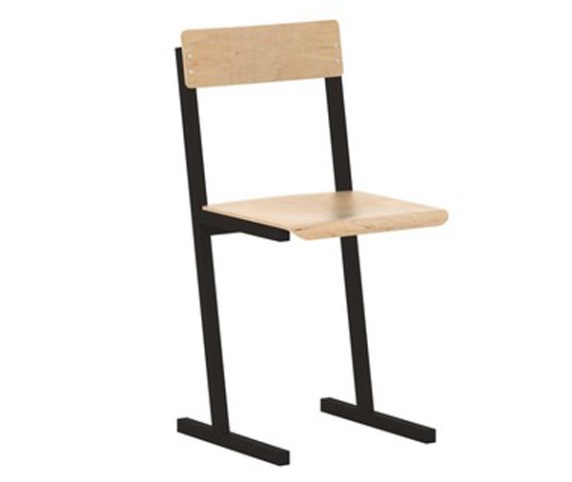 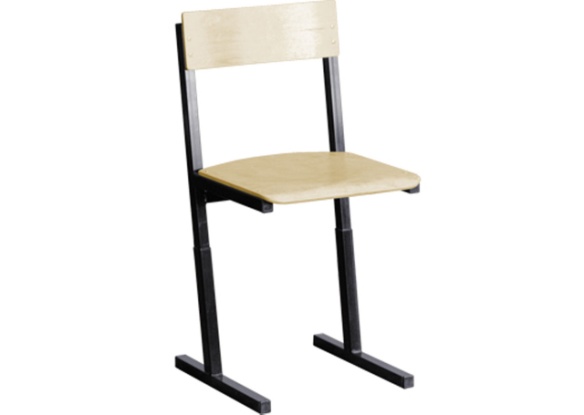 Габариты:  высота - 30, 34, 38, 42, 46 см Материалы: гнутоклееная фанераОписание: Сиденье и спинка изготовлены из гнутоклееной фанеры, крепятся к металлическому каркасу заклепками.
Металлокаркас окрашен износостойкой порошковой краской черного, коричневого, зеленого, серого или красного цвета.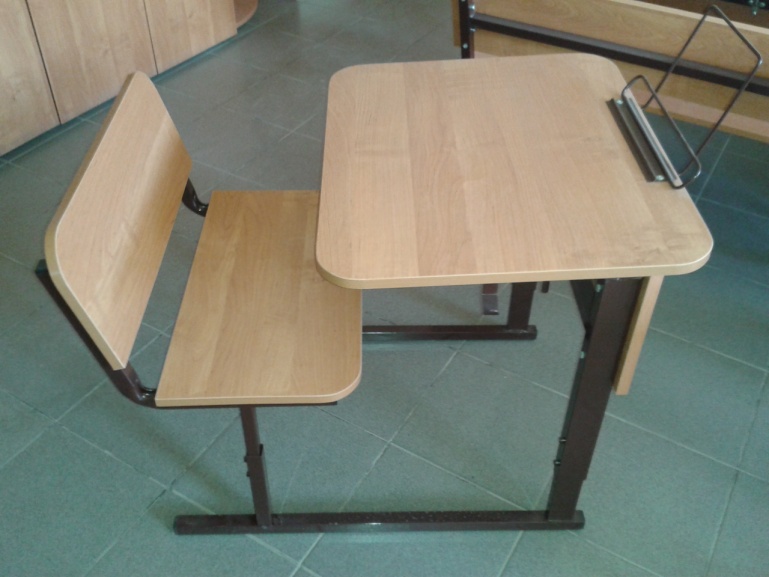 Стул регулируемый ГР.2-4 И 4-6.« «Осанка» на прямоугольной трубе- ЦЕНА-890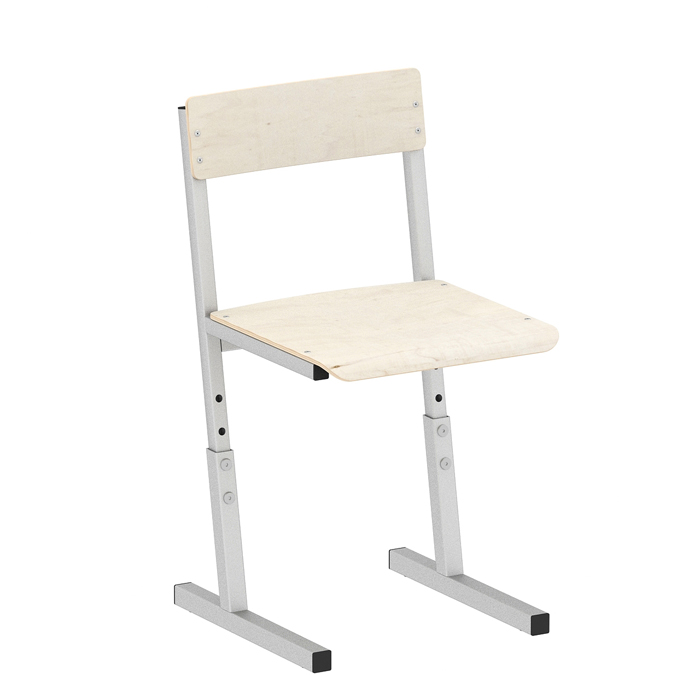 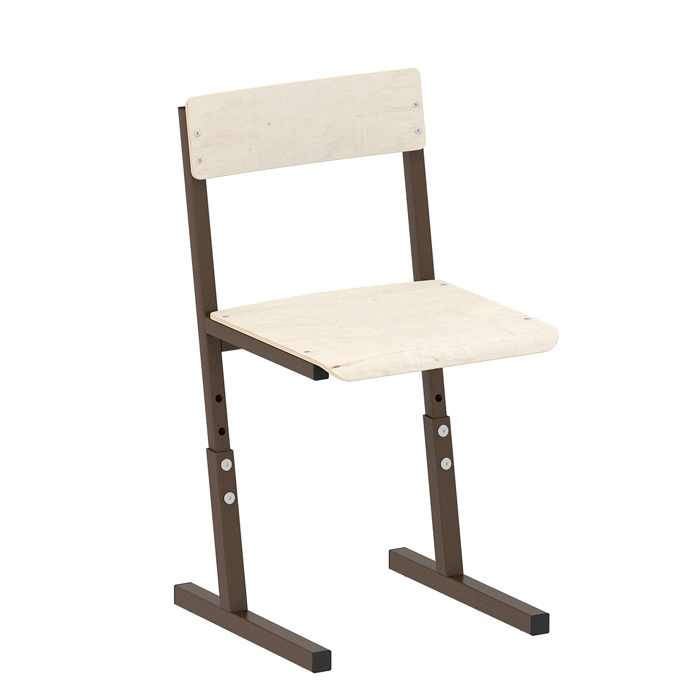 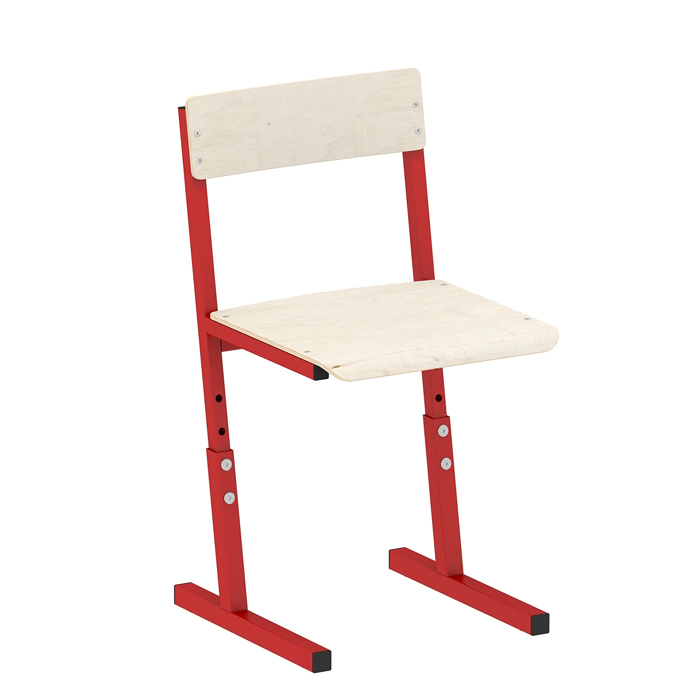 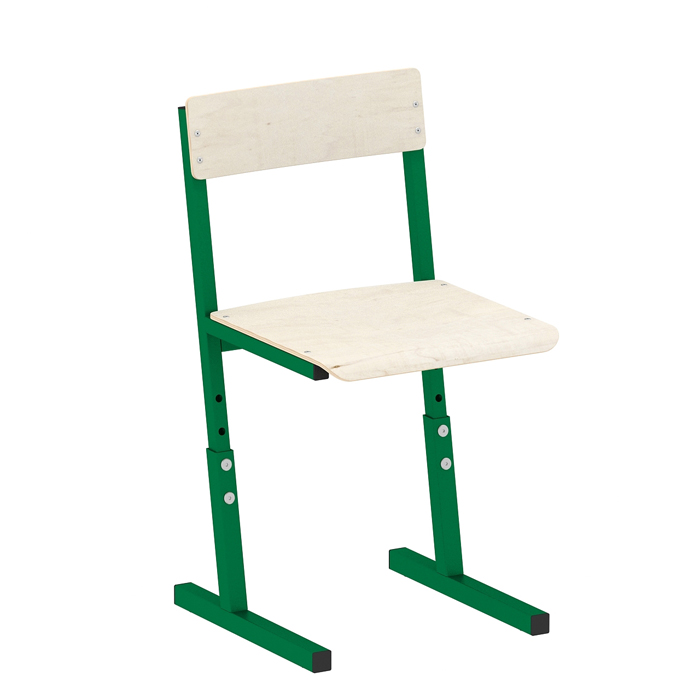 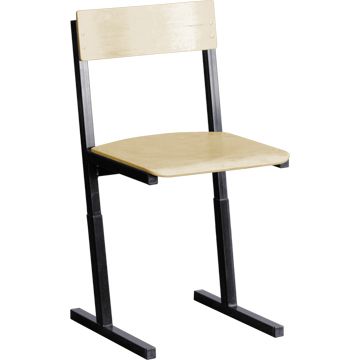 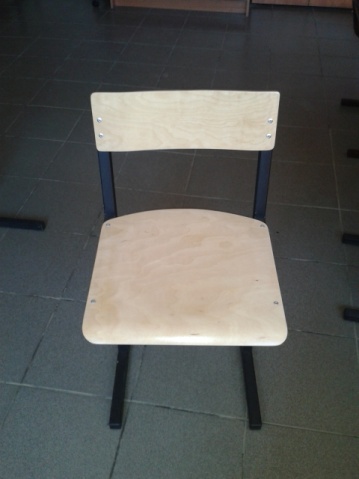 Стул ученический ГР..4.5.6   на круглой трубе- ЦЕНА -980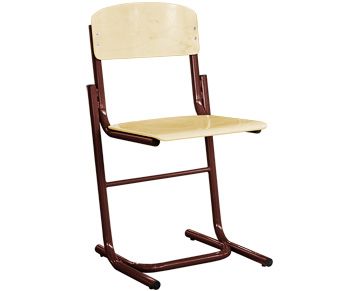 Стул ученический регулируемый ГР.4-.6   на круглой трубе- ЦЕНА -1150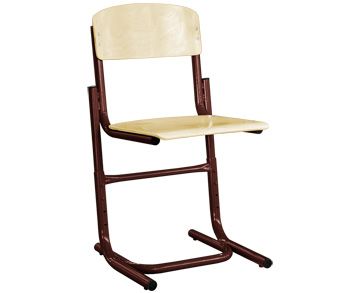 Материал: гнутоклееная фанера; металлокаркас
Покрытие: сиденье и спинка - лак; металлокаркас - порошковая краска
Цвет: СИД./СПИНКА - светл.; М/К: чёрн., коричн., зелён., сер., красн.
Ростовая группа: 4 - 6 р.г.
Размер: 38-46 см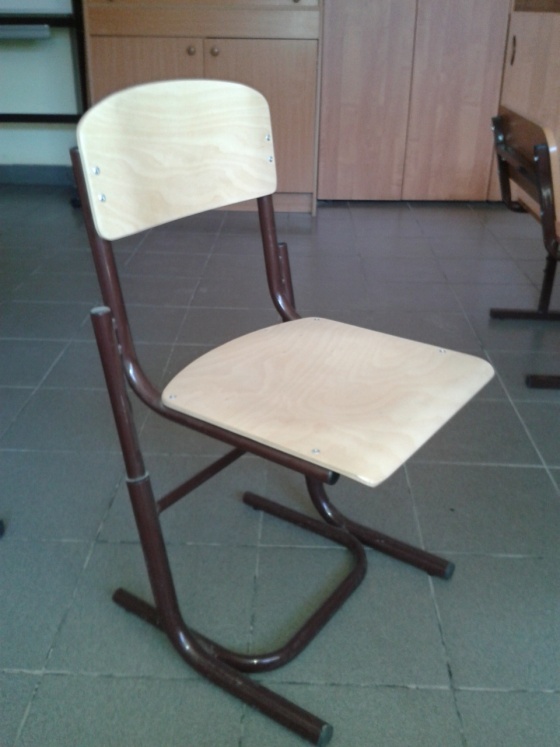 Стулья ученические на плоскоовальной трубе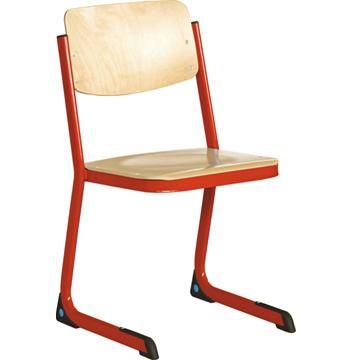 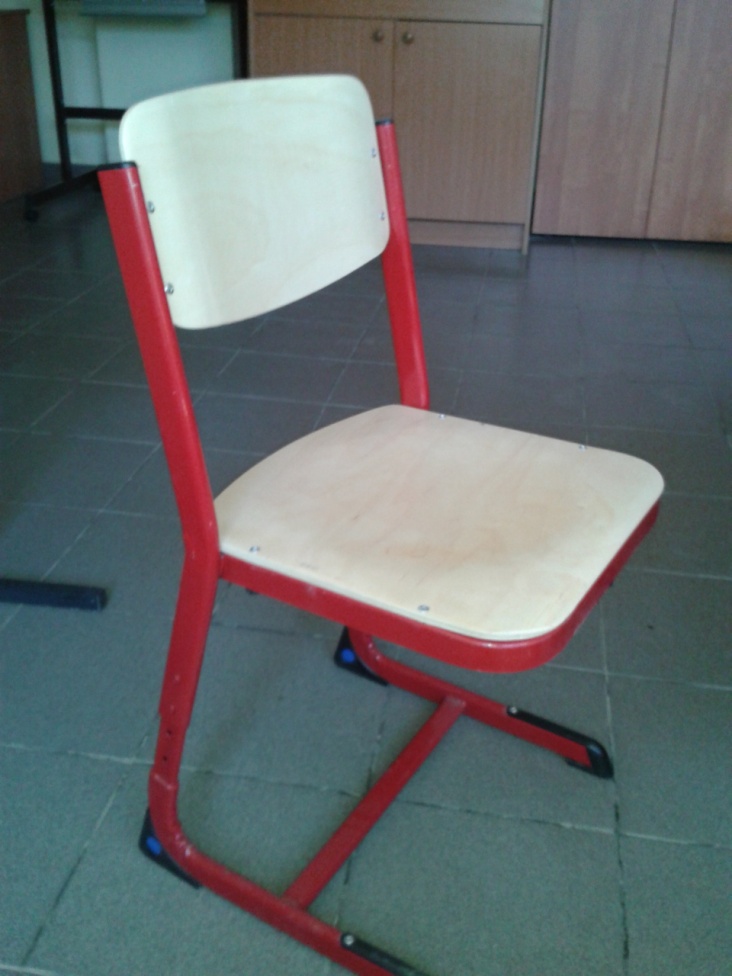 Стул НЕ регулируемый ГР.3.4.5.6  на плоскоовальной трубе - ЦЕНА -1650Столы МДФ ученические на плоскоовальной трубе! ЦЕНА- ДОГОВОРНАЯ!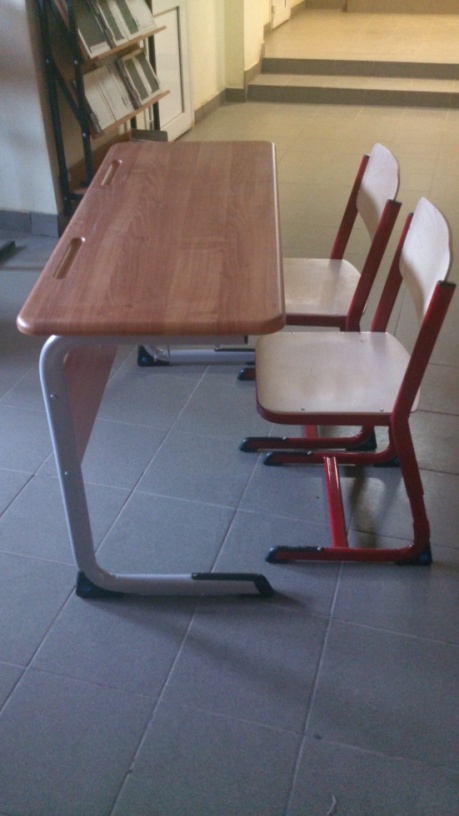 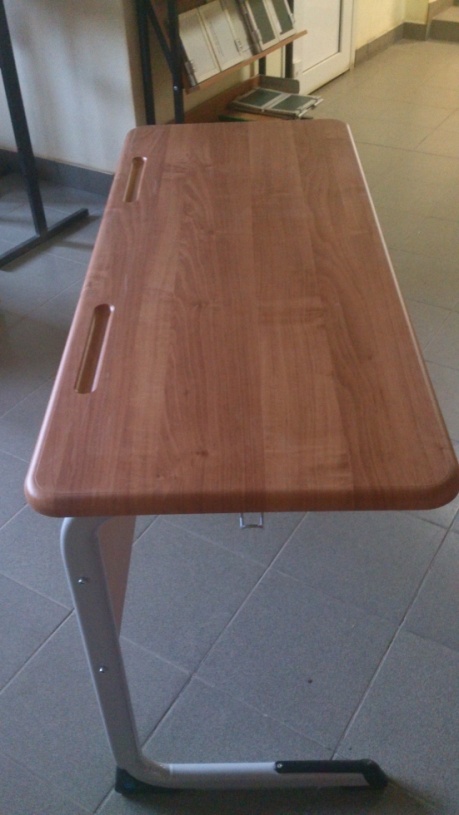 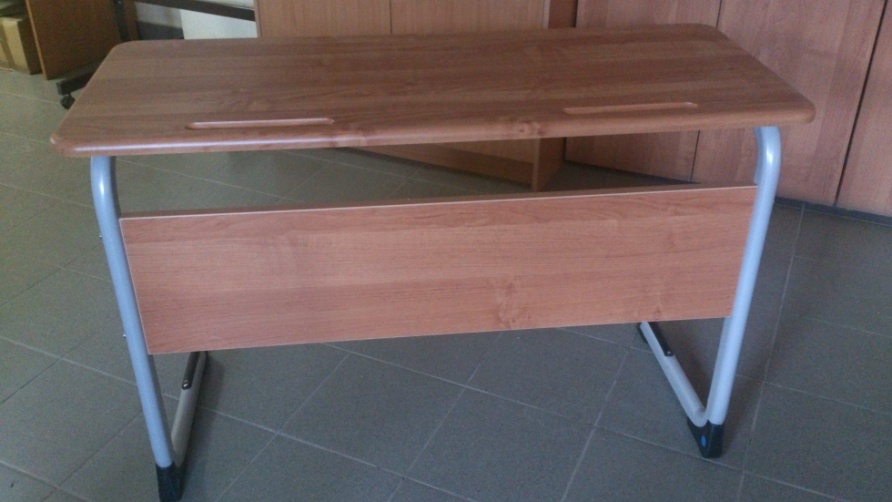 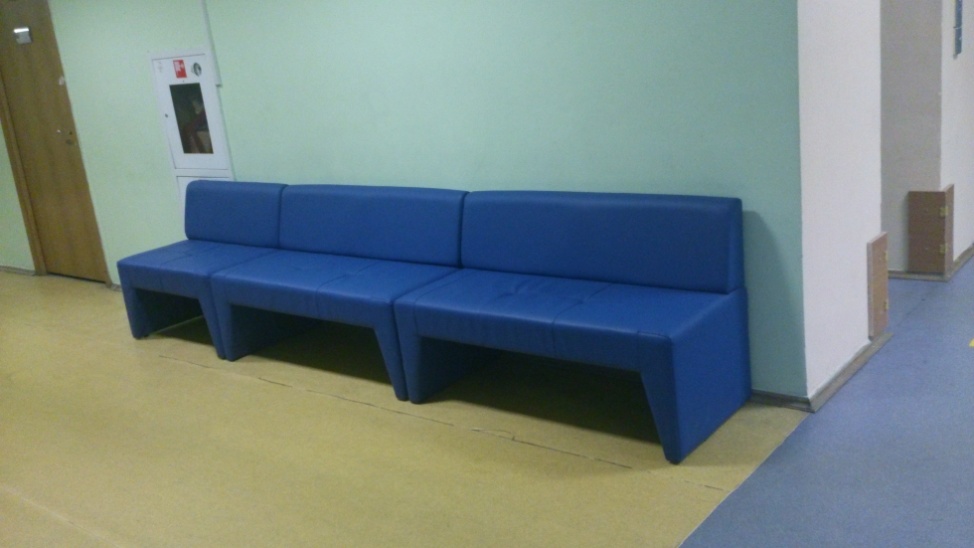 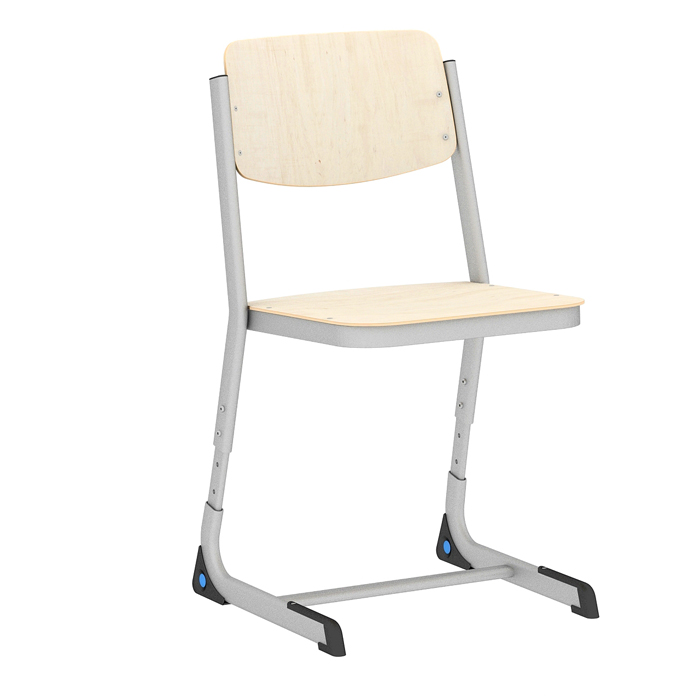 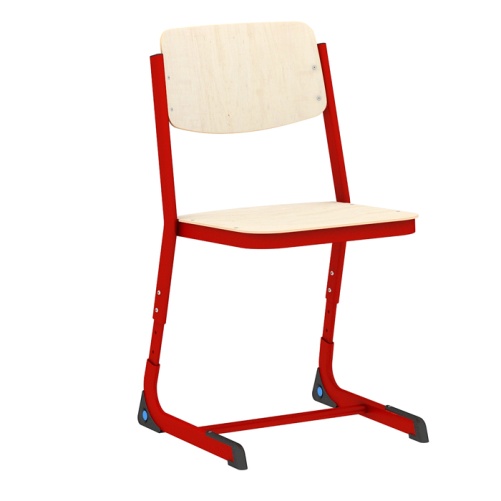 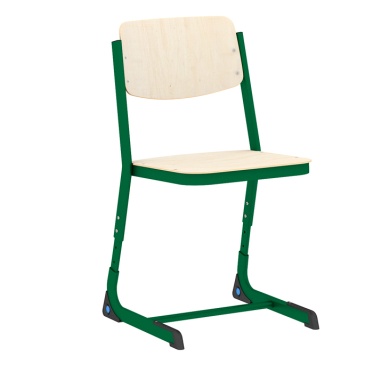 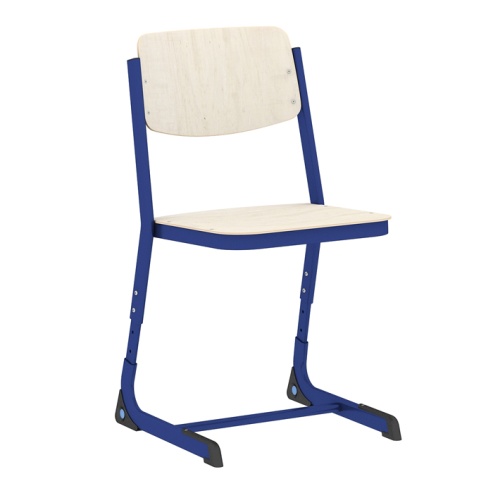 Стул регулируемый  ГР.4-6.«Осанка» на плоскоовальной трубе - ЦЕНА -1850 Столы  ученические на прямоугольной трубеПокрытие столешниц меламин "ольха" или "клен", пластик "бук", МДФ "ольха". Все металлические каркасы окрашены ударо и износостойкой порошково-полимерной краской коричневого, черного, красного, зеленого или серого цвета. Сиденья и спинки стульев монтируются на каркасы при помощи заклепок.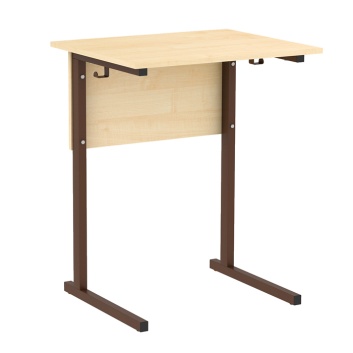 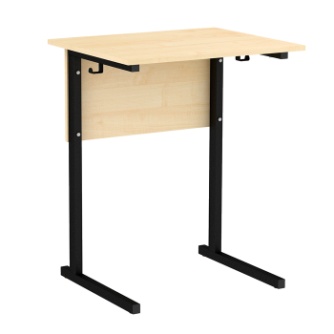 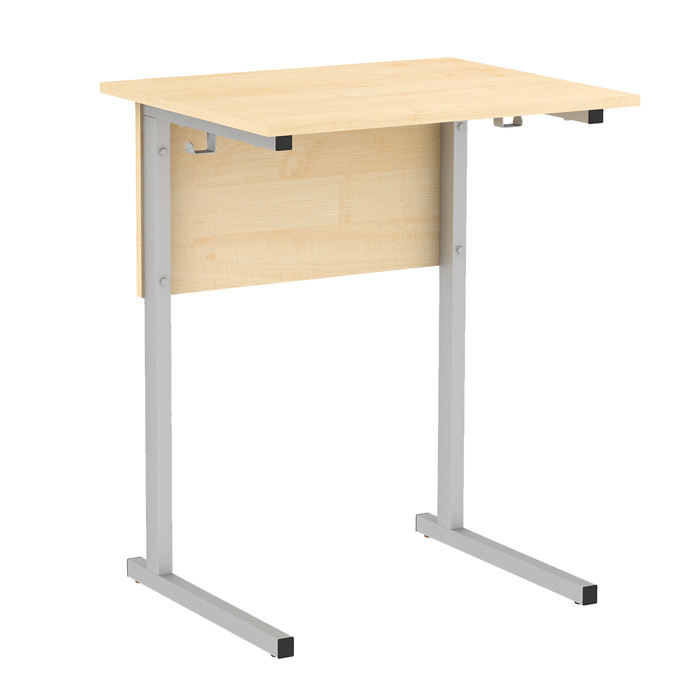 Стол Нерегулируемый ГР..2.3.4.5.6    1-местный-1250                                                            пластик      ЦЕНА-1789Ш×Г×В — 600×500×580 мм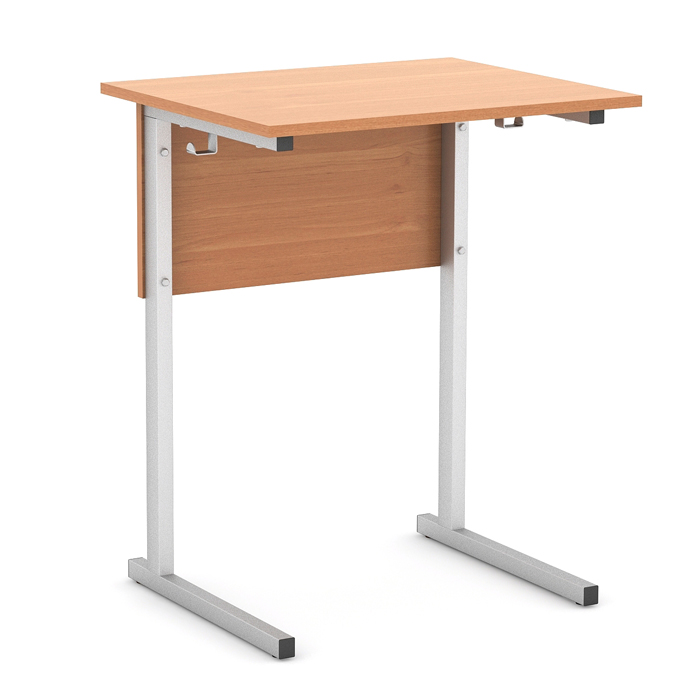 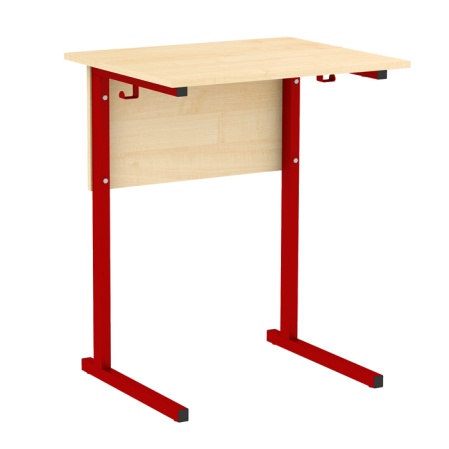 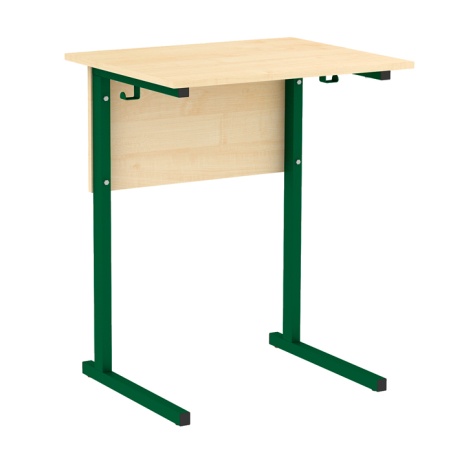 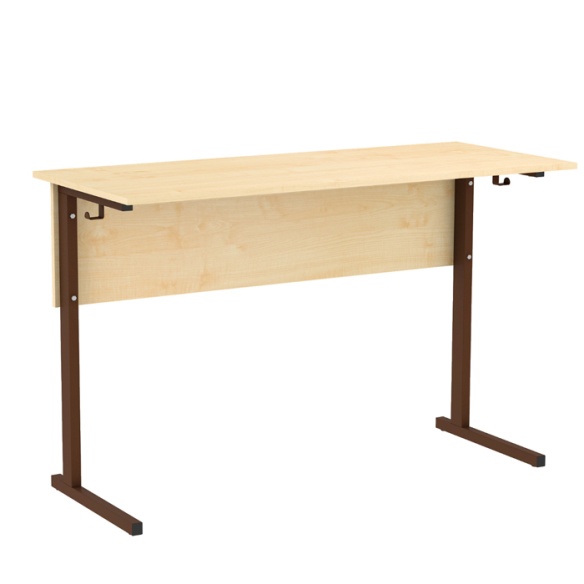 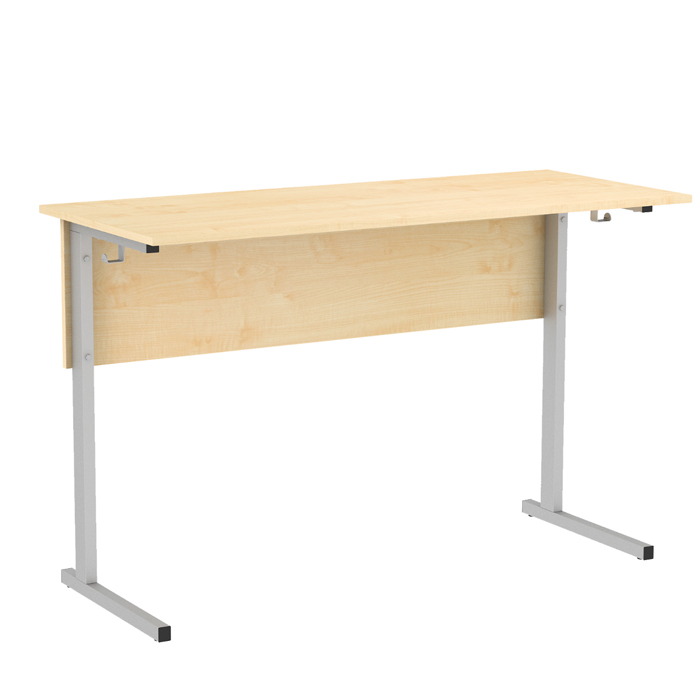 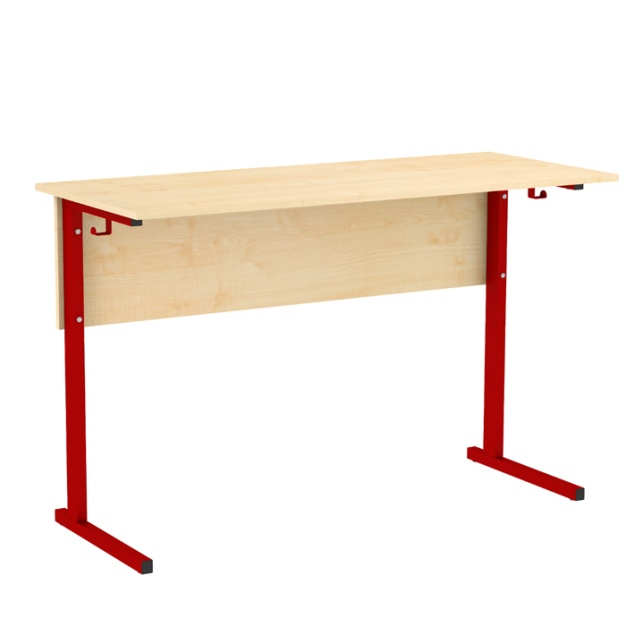 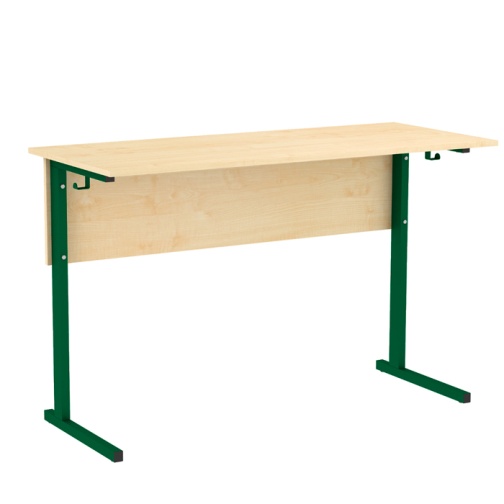 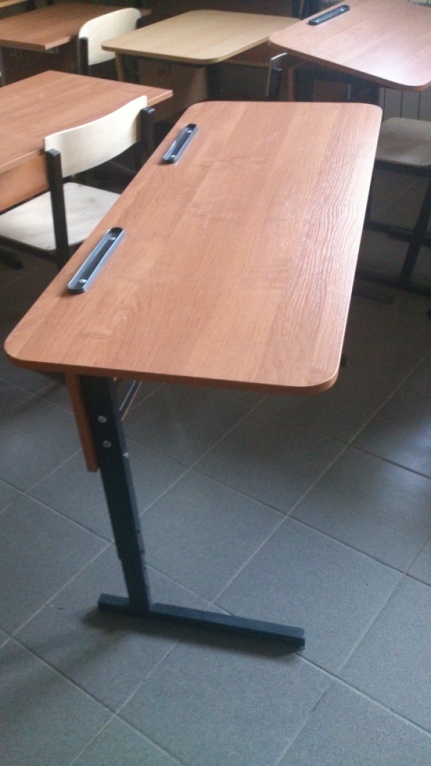                                                                                                    МОЖНА И УГЛЫ ЗАКРУГЛИТЬ! +200 Р.Стол Нерегулируемый 2-местный ГР..2.3.4.5.6    ЦЕНА-1480                                                                         пластик      ЦЕНА-1789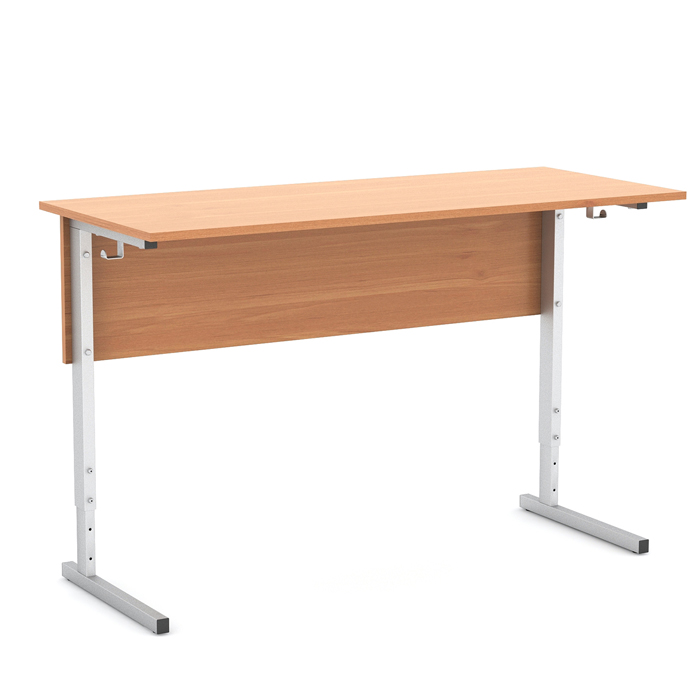 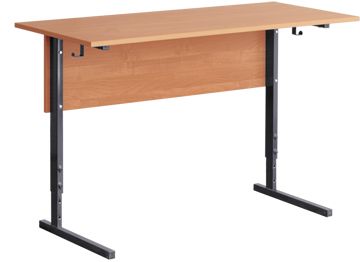 Стол регулируемый ученический 2-местный ГР. 4-6  меламин  ЦЕНА  1 680                                                                                                           пластик      ЦЕНА-2189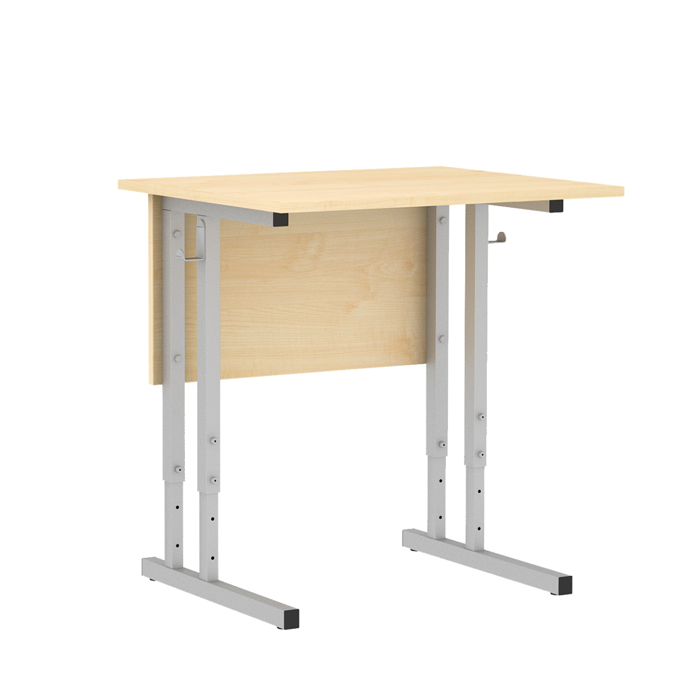 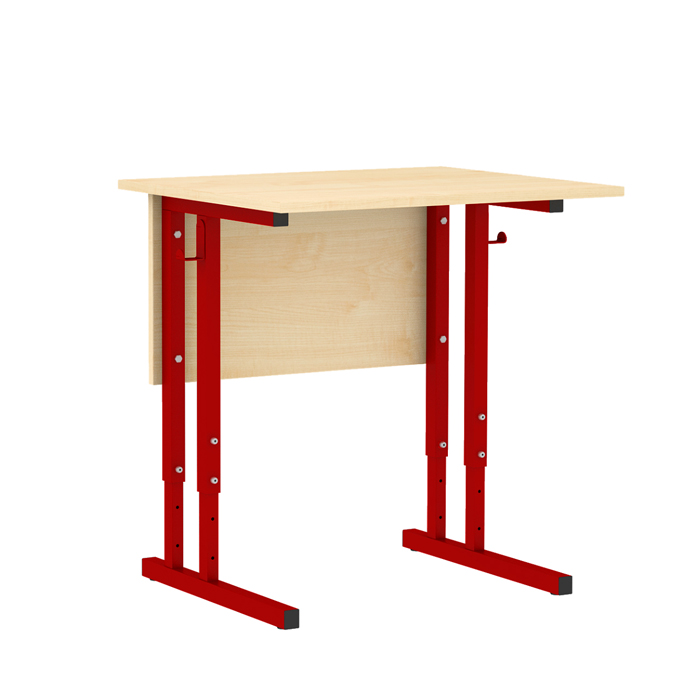 Стол регулируемый ученический 1-местный ГР.2-4 меламин    ЦЕНА- 1280                                                                                                пластик      ЦЕНА-1789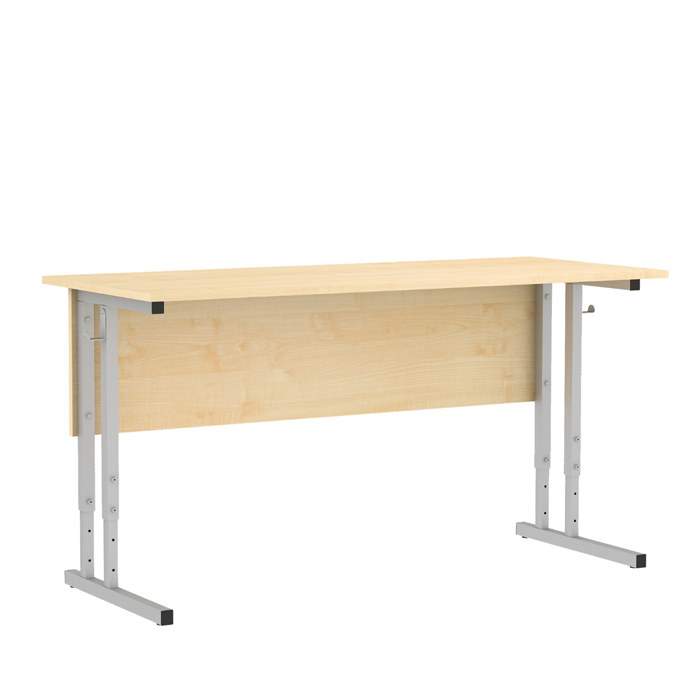 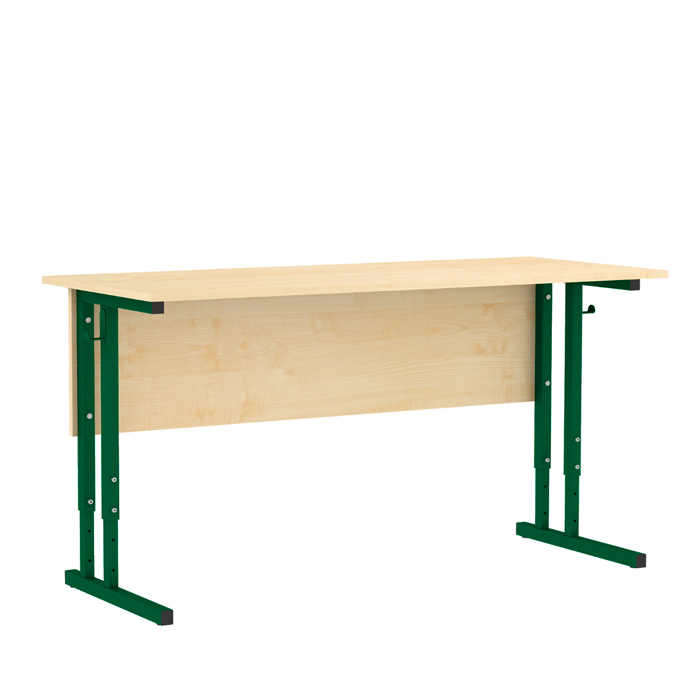 Стол регулируемый ученический 2-местный ГР.2-4. меламин  ЦЕНА  1 680                                                        пластик      ЦЕНА-2189Столы  ученические на круглой трубеПокрытие столешниц меламин "ольха" или "клен", пластик "бук", МДФ "ольха". Все металлические каркасы окрашены ударо и износостойкой порошково-полимерной краской коричневого, красного, зеленого или серого цвета. Сиденья и спинки стульев монтируются на каркасы при помощи заклепок.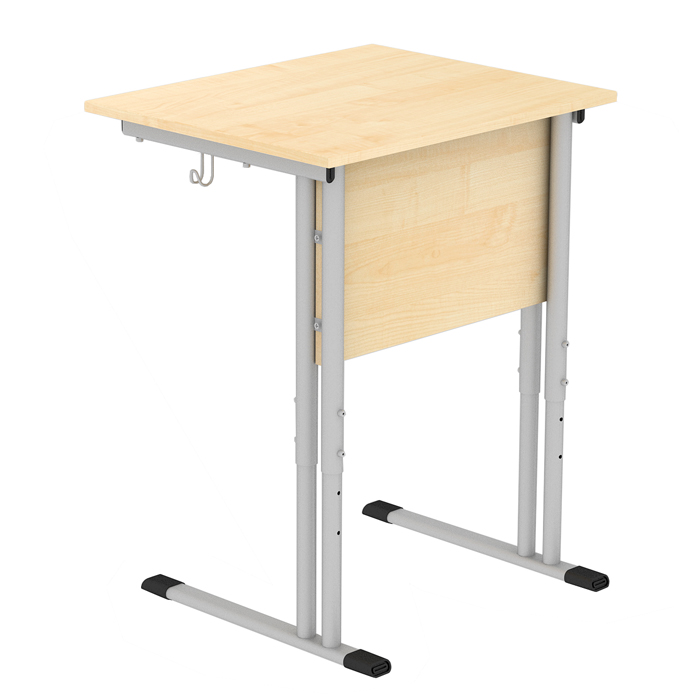 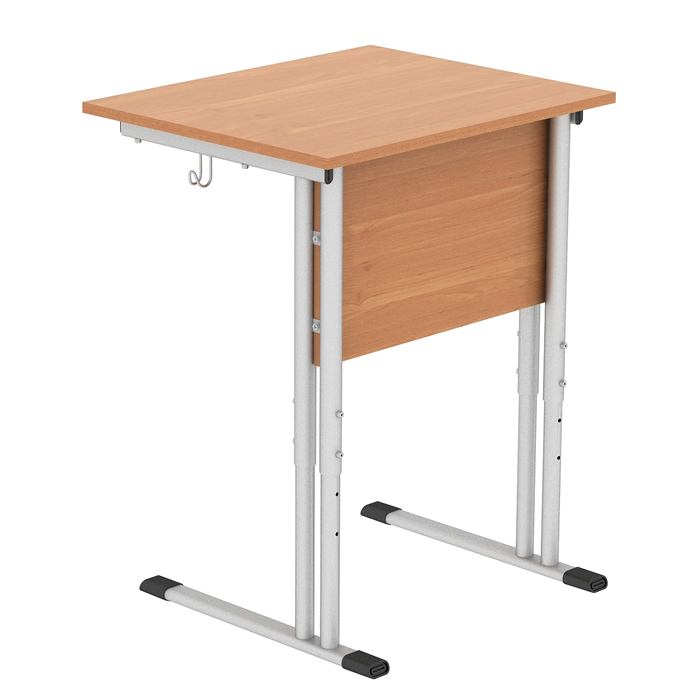 Стол  НЕ регулируемый 1-местный на круглой трубе гр.4.5.6. 70 x 50 x (64,70,76) см меламин    ЦЕНА- 1380 пластик      ЦЕНА-1989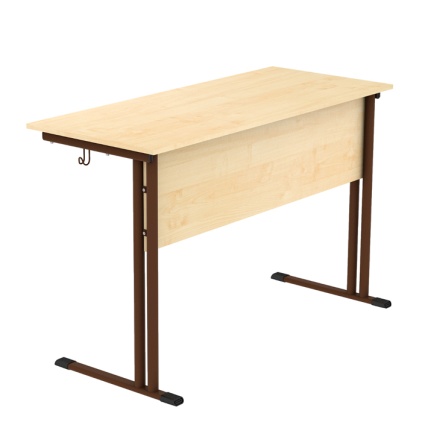 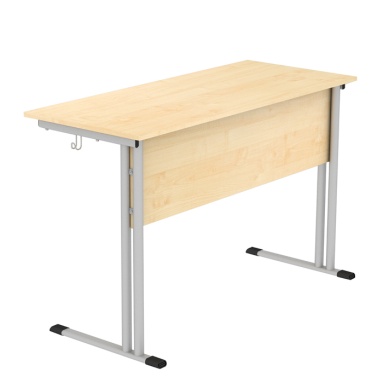  Стол НЕ регулируемый 2-местный на круглой трубе  ГР. 4.5.6.      меламин    ЦЕНА- 1880                                                                                             пластик      ЦЕНА-2650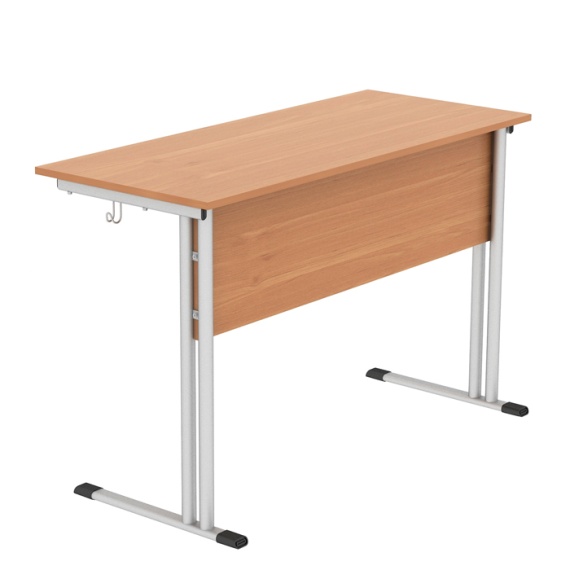 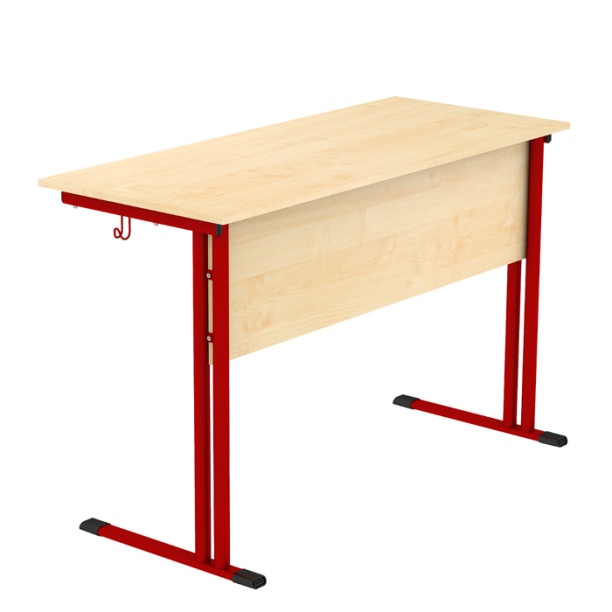 Стол регулируемый 2-местный на круглой трубе  меламин    ЦЕНА- 1980                                                                                             пластик      ЦЕНА-2789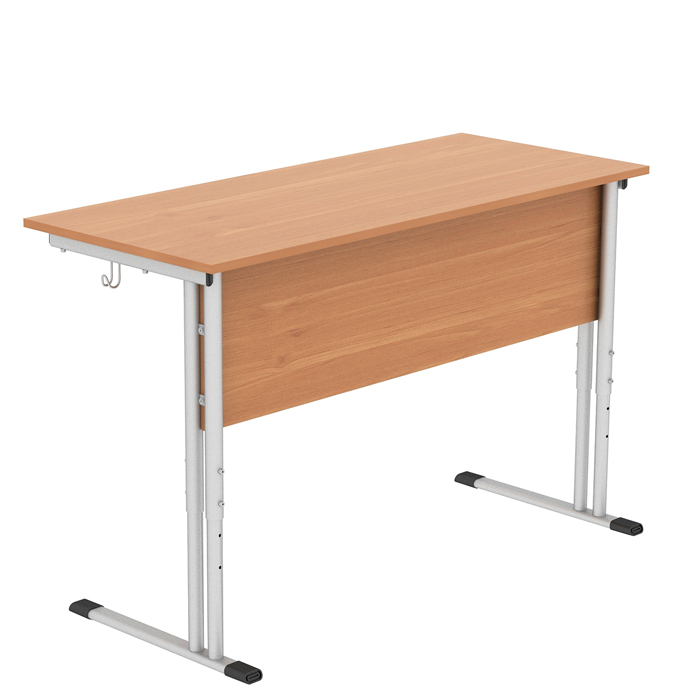 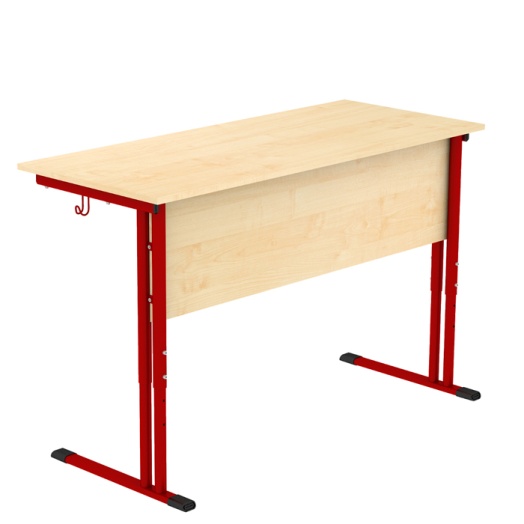 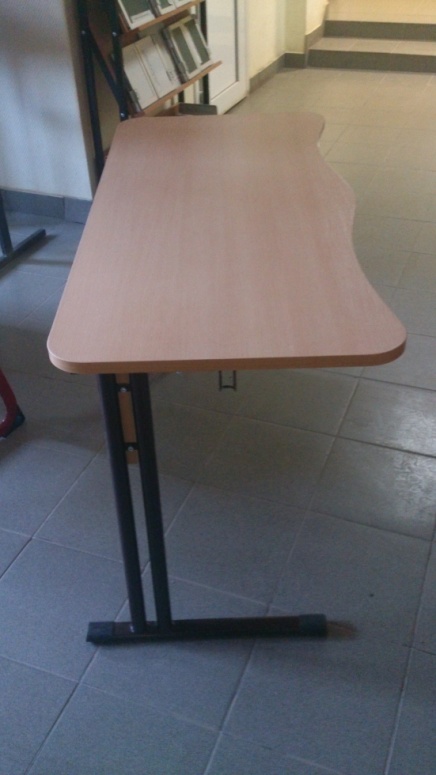 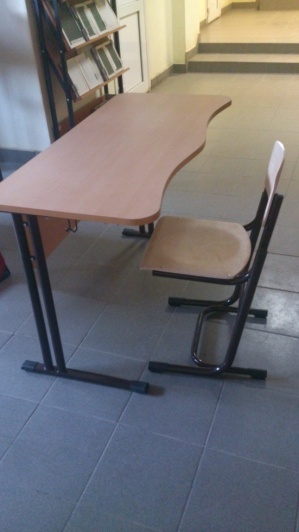 МОЖНА И УГЛЫ ЗАКРУГЛИТЬ! +200 Р. И  ЭРГОНОМИКА + 500 Р.Столы  ученические на плоскоовальной трубеУНИКАЛЬНАЯ МЕБЕЛЬ - НЕ ИМЕЕТ АНАЛОГОВ В РОССИИ!Описание:Столешница изготовлена из ЛДСП размером 70х50 см 1-МЕСТ.   И  120х50 см 2-МЕСТ. и толщиной 22 мм. Торцы столешницы обработаны противоударной кромкой ПВХ мультиплекс толщиной 2 мм.

Металлокаркас стола изготовлен из трубы плоскоовального сечения, снабжен 2-мя крючками для портфелей и окрашен износостойкой порошковой краской красного, синего или серого цвета.

Опорные концы труб каркаса закрыты черными пластиковыми протекторами.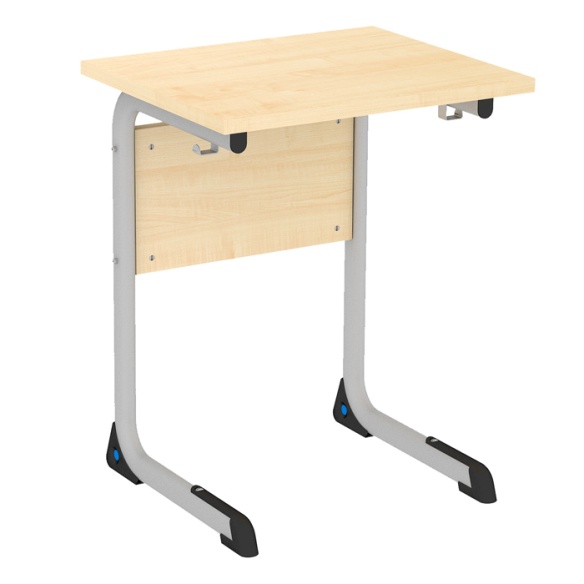 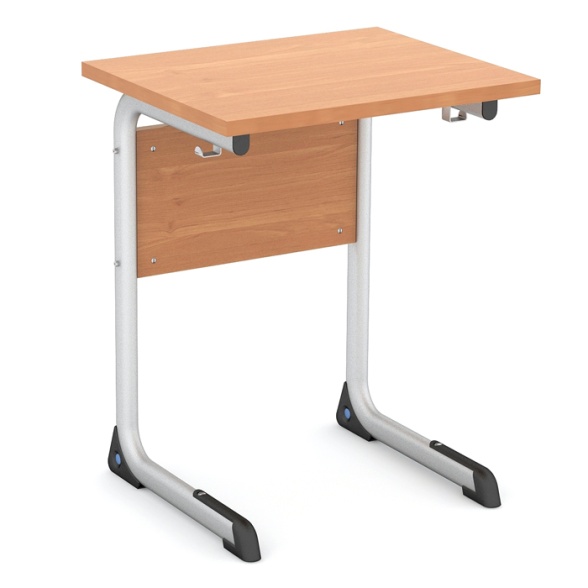 Стол нерегулируемый 1-местный на овальной трубе          70 x 50 x (58,64,70,76) см  ГР. 3.4.5.6.  меламин      ЦЕНА-2350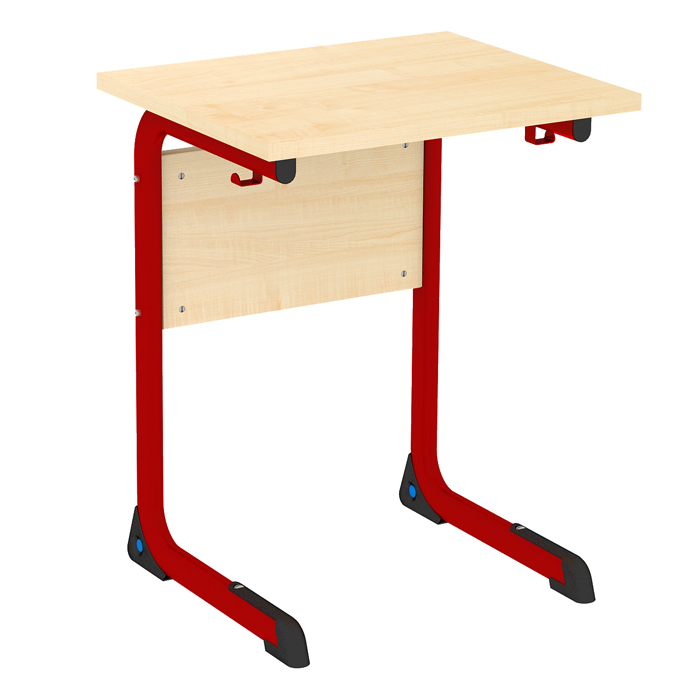 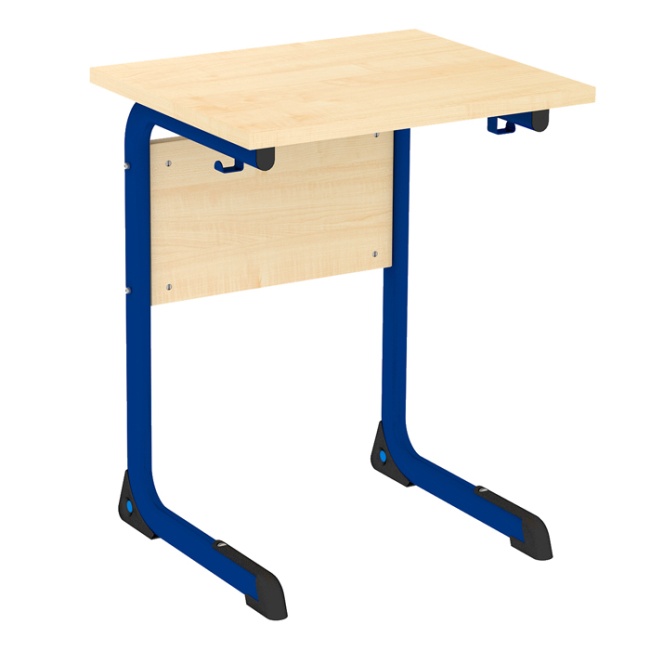  Стол нерегулируемый 1-местный на овальной трубе          70 x 50 x (58,64,70,76) см  ГР. 3.4.5.6.  меламин      ЦЕНА-2350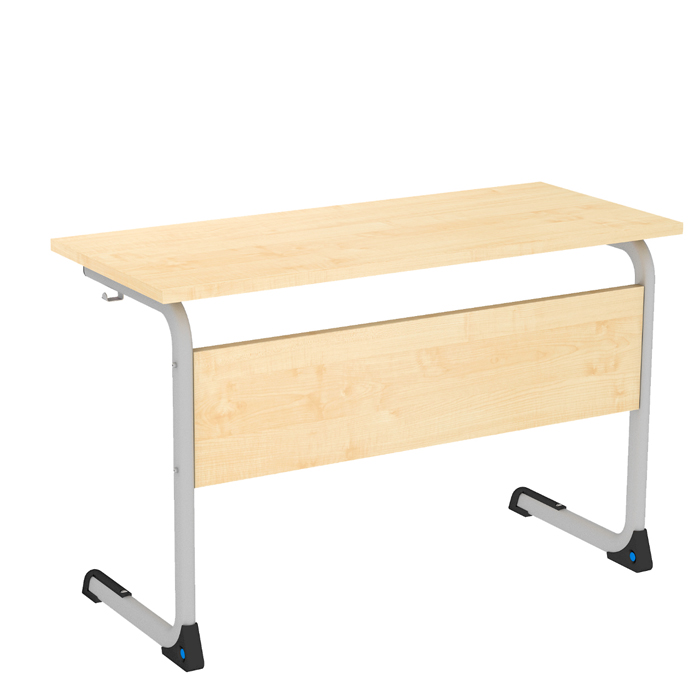 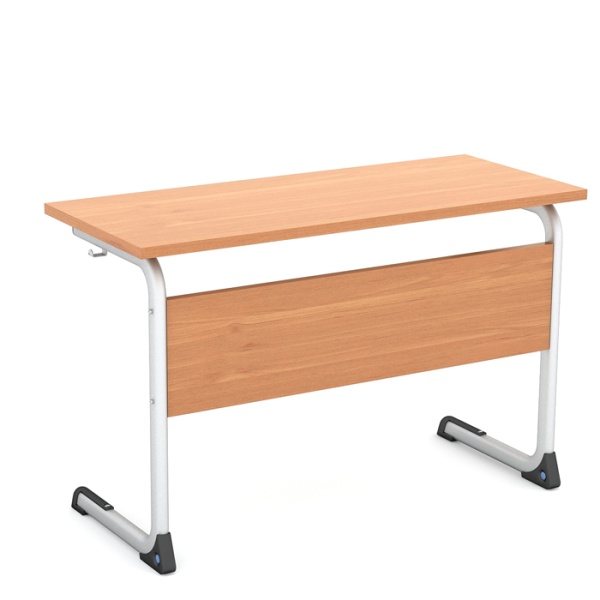 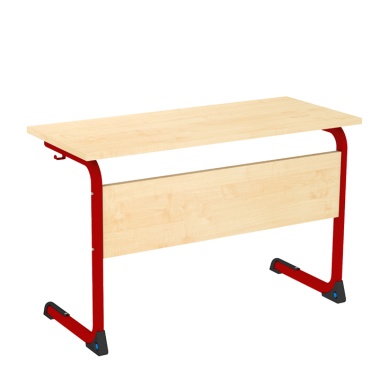 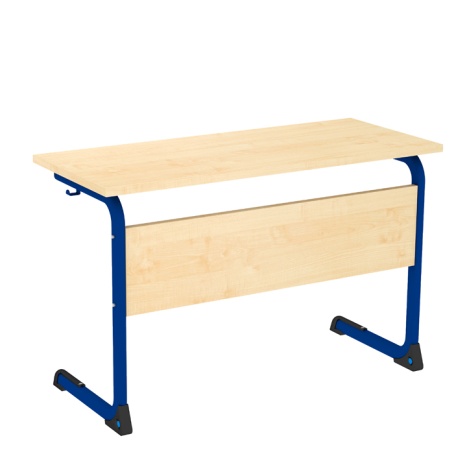 Стол нерегулируемый 2-местный на овальной трубе-ГР.3.4.5.6. меламин ЦЕНА-3080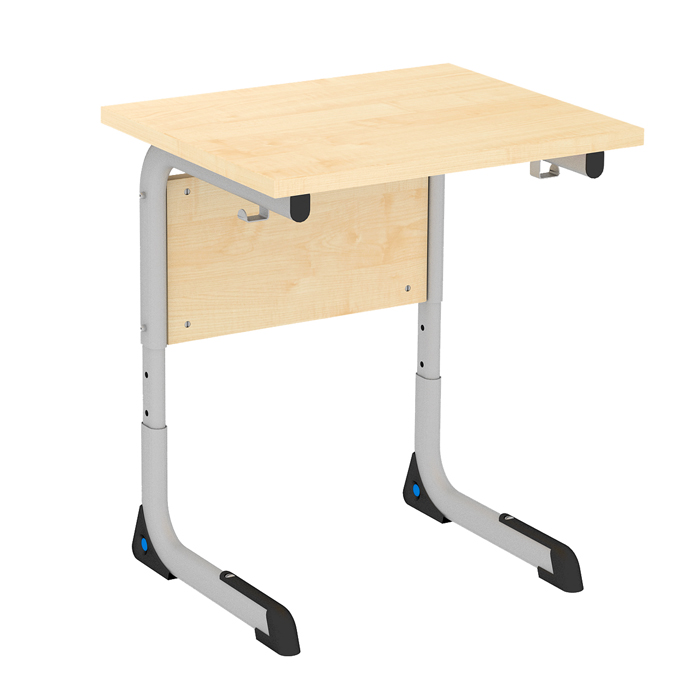 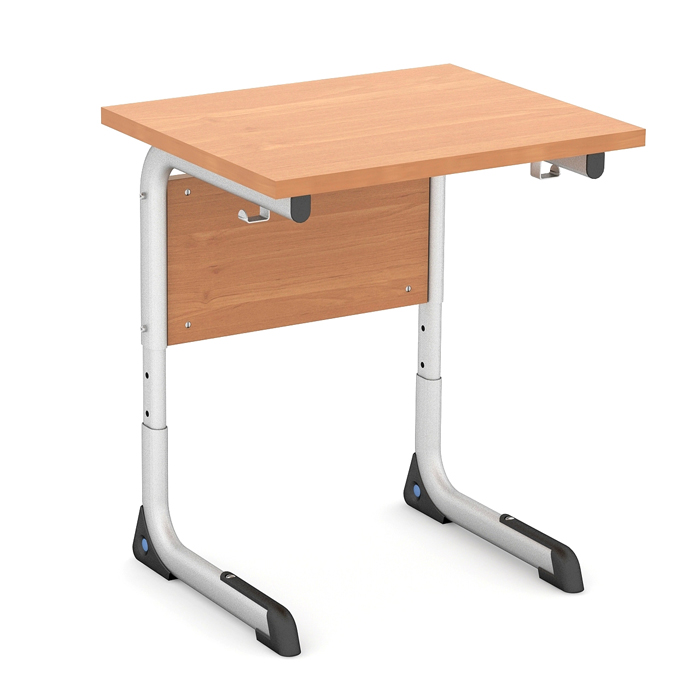 Стол регулируемый 1-местный на овальной трубе  70 x 50 x (ГР.4-6.) см меламин      ЦЕНА-2589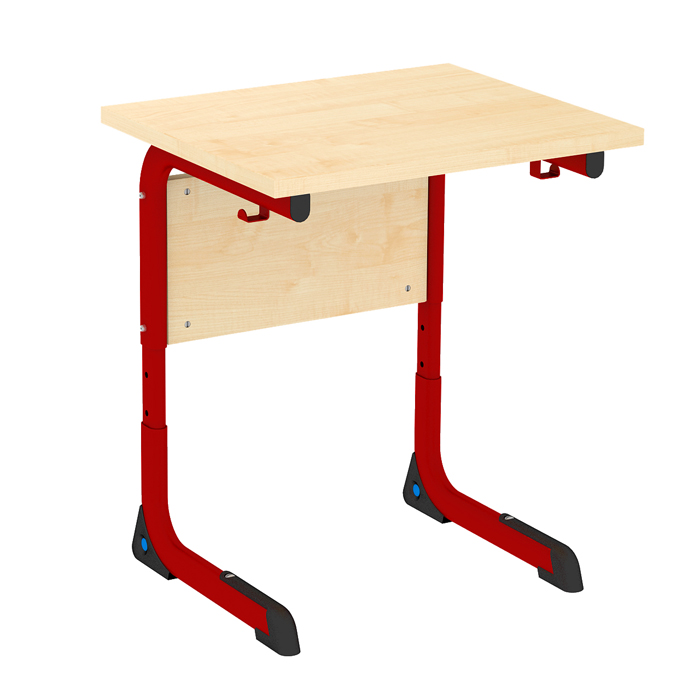 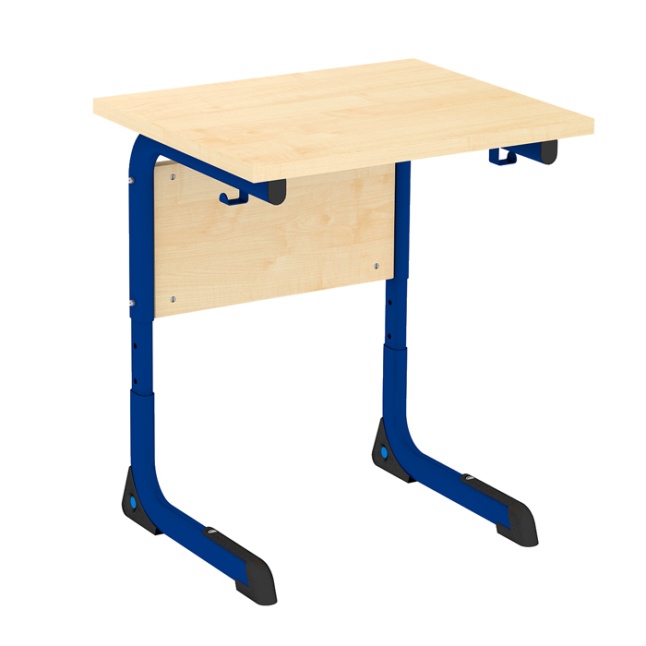 Стол регулируемый 1-местный на овальной трубе  70 x 50 x (ГР.4-6.) см меламин      ЦЕНА-2589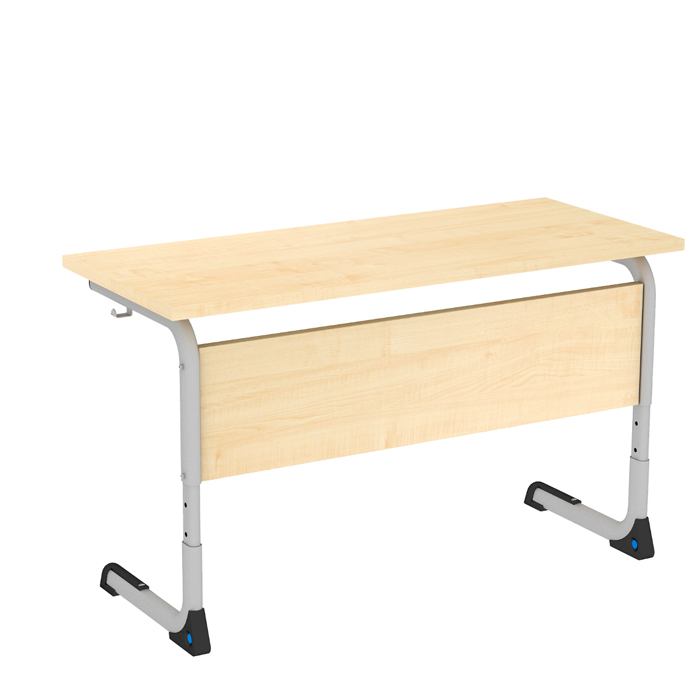 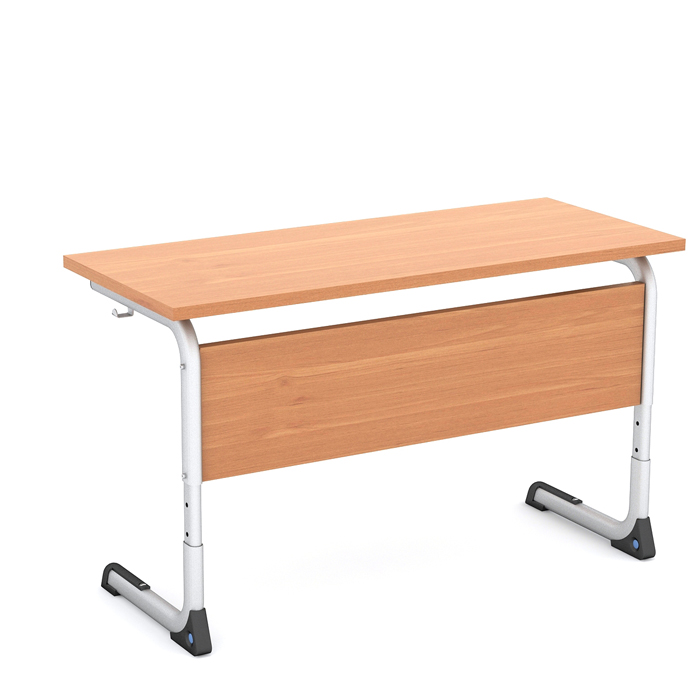 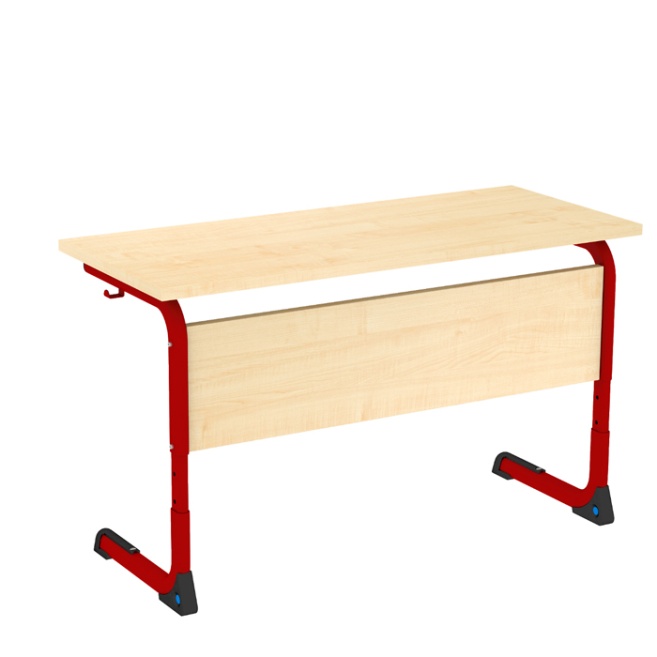 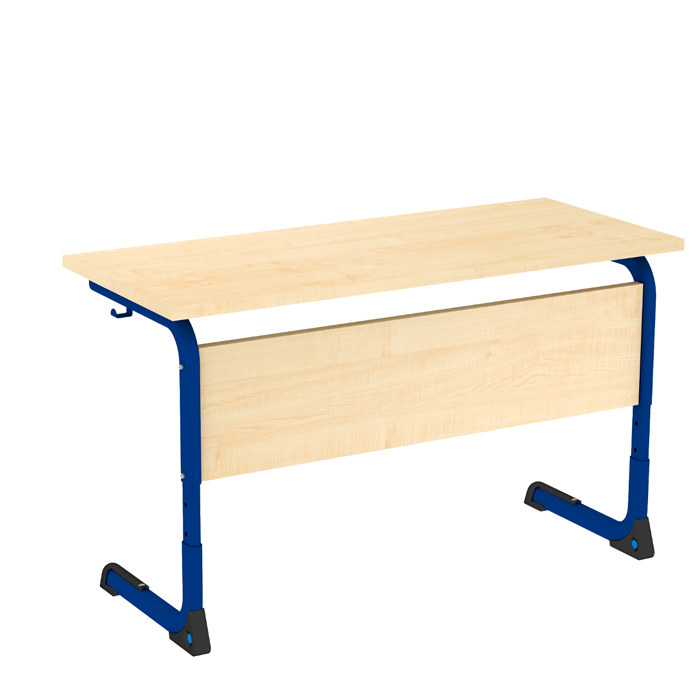  Стол регулируемый 2-местный на овальной трубе ГР. 4-6  ЦЕНА- 3090Столы ученические на арочной трубеПокрытие столешниц меламин "ольха" или "клен", МДФ "ольха". Все металлические каркасы изготовлены из трубы арочного сечения и окрашены ударо и износостойкой порошково-полимерной краской серого или красного цвета. Рекомендуем комплектовать стульями на круглой трубе.Описание:Два крючка для портфелей.
Столешница изготовлена из ЛДСП размером 60х50 см 1-МЕСТА И 120х50см 2-МЕСТ.                                 с меламиновым покрытием.
Торцы столешницы отделаны противоударной кромкой ПВХ. Возможно изготовление столешницы с закругленными углами.
Металлокаркас изготовлен из трубы арочного сечения и окрашен износостойкой порошковой краской серого или красного цвета.
Возможна комплектация подвесной корзиной.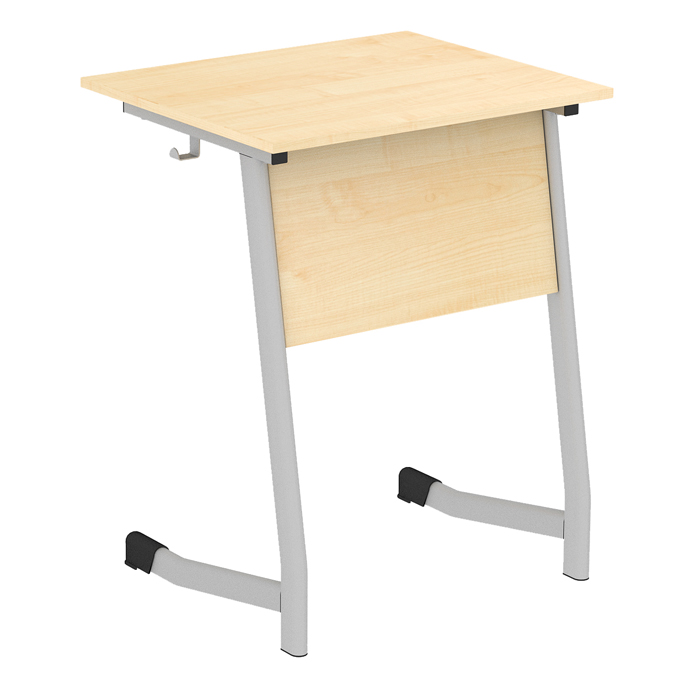 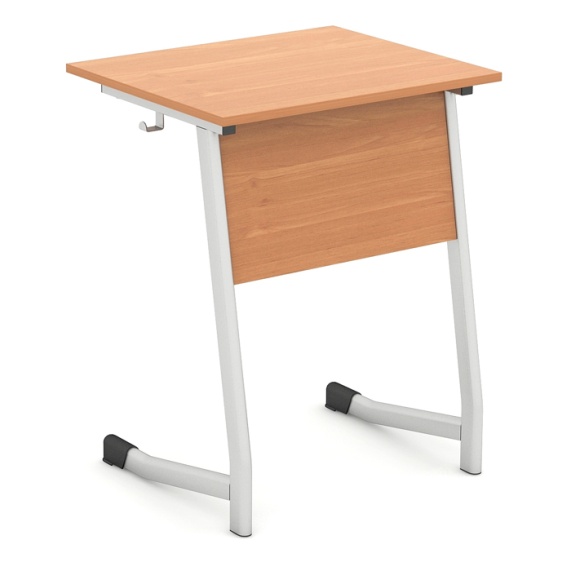 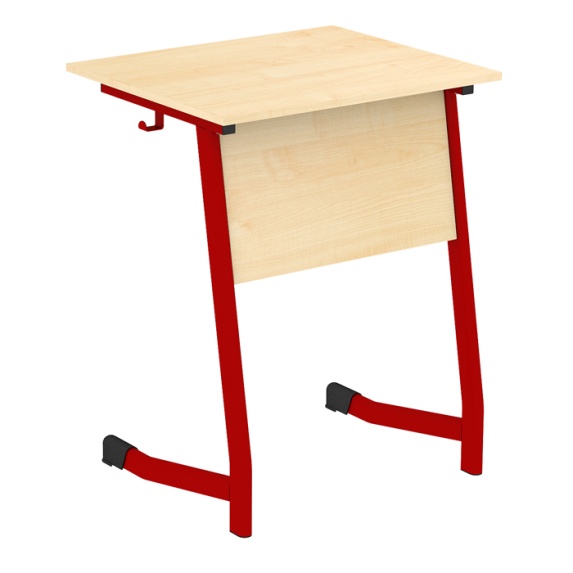 Стол нерегулируемый 1-местный на арочной трубе МЕЛАМИН ГР.4.5.6. ЦЕНА -1420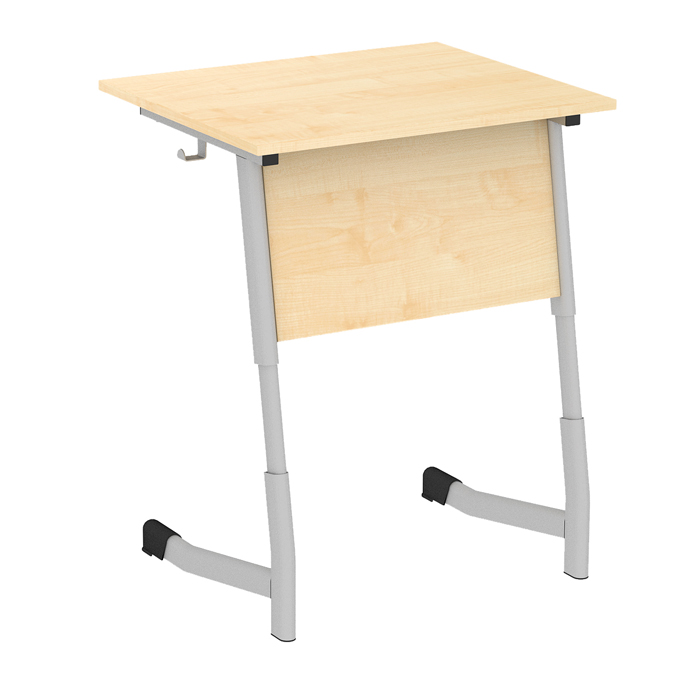 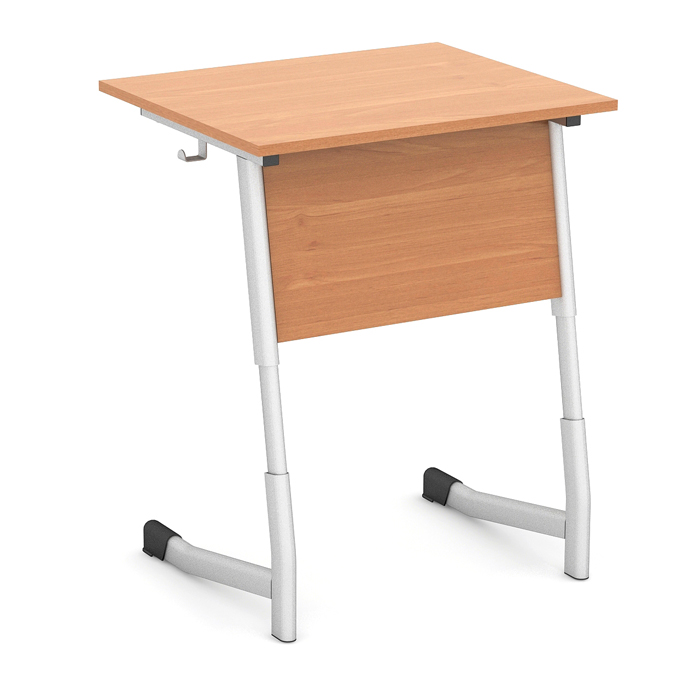 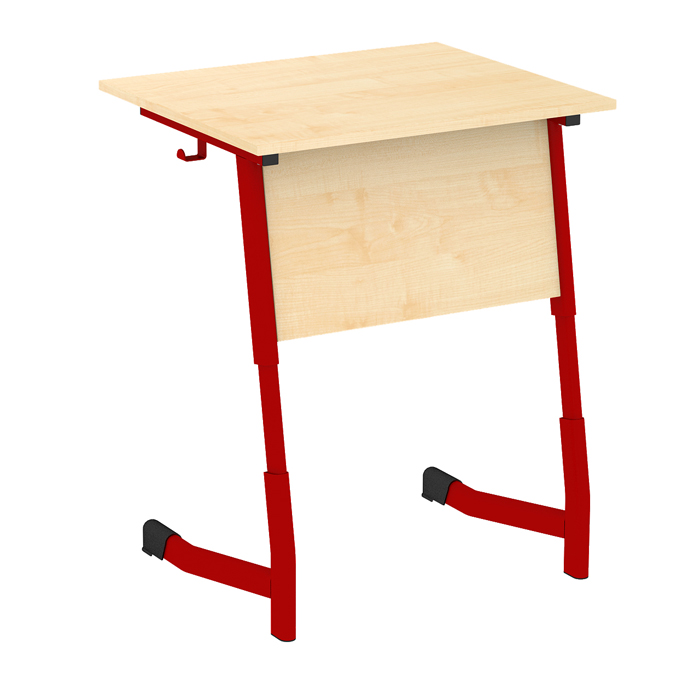 Стол регулируемый 1-местный на арочной трубе МЕЛАМИН ГР.3-6. ЦЕНА -1720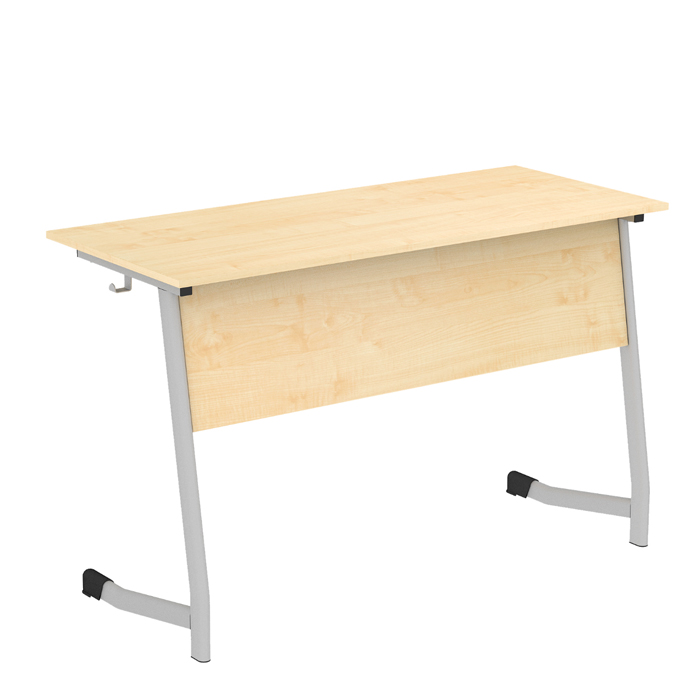 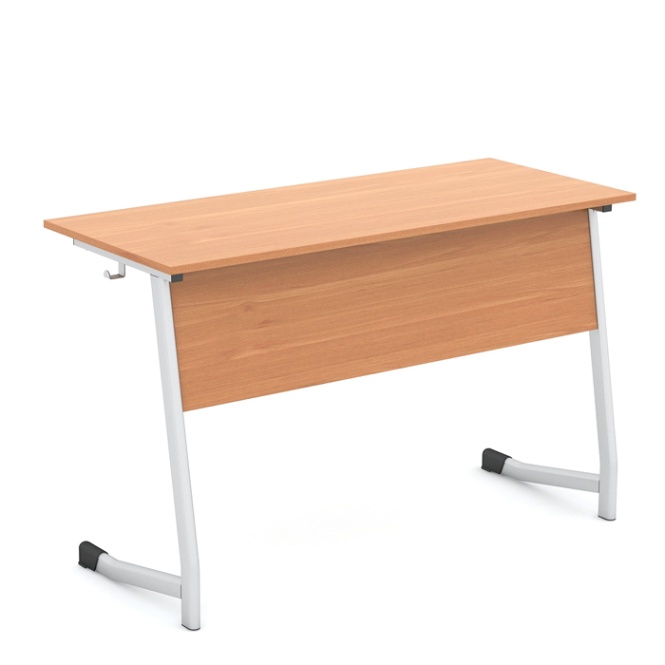 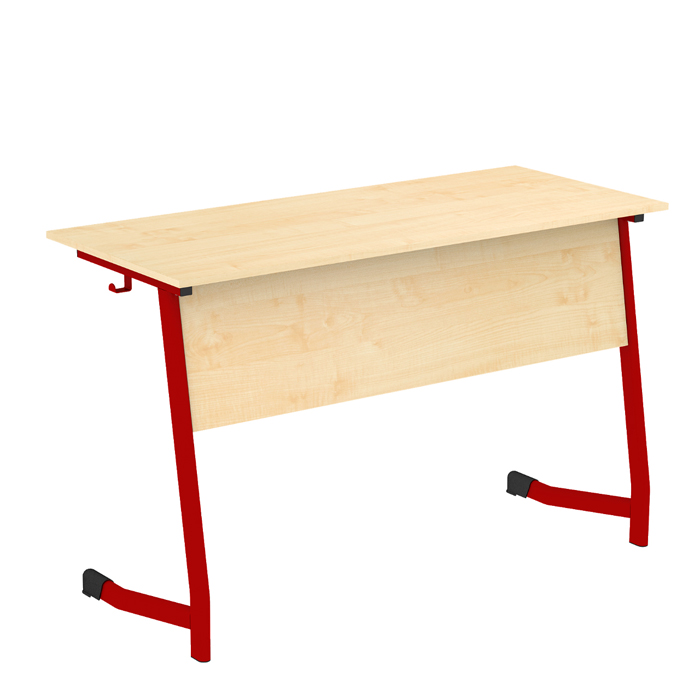  Стол нерегулируемый 2-местный на арочной трубе МЕЛАМИН ГР.4.5.6. ЦЕНА -1920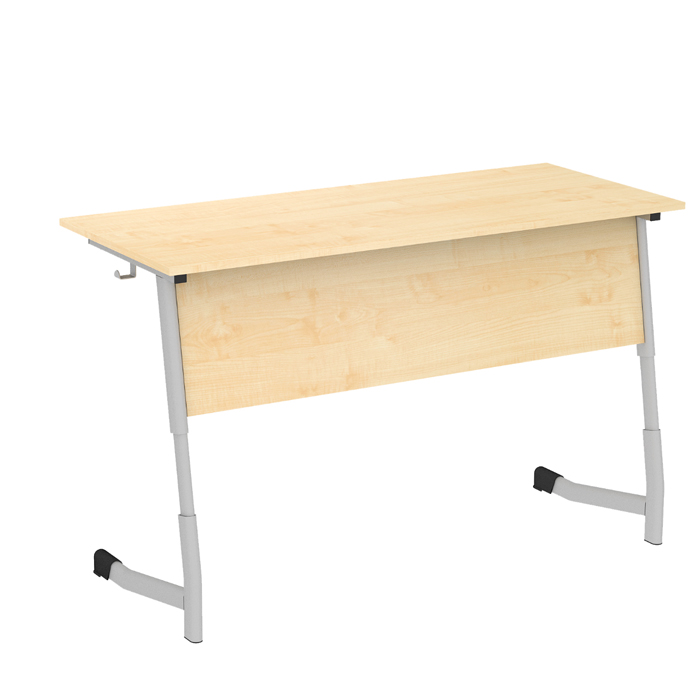 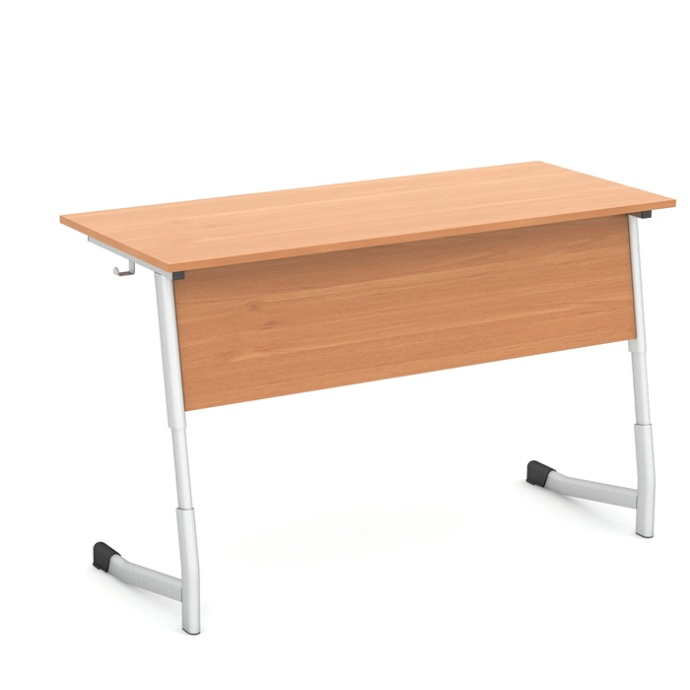 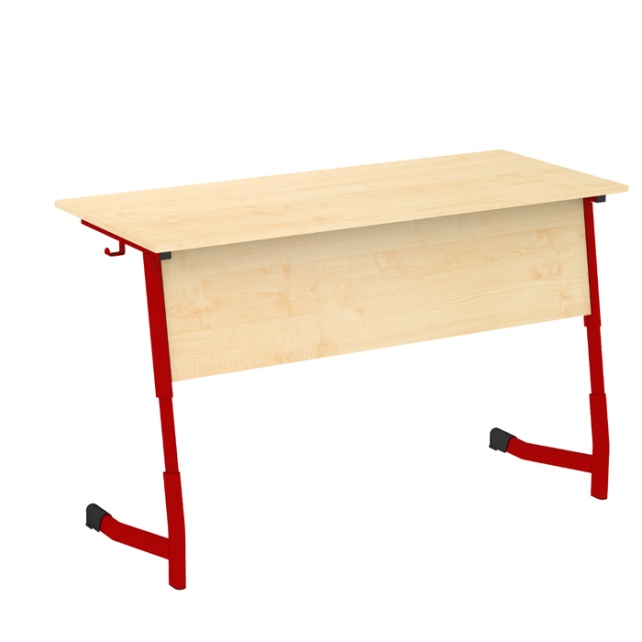 Стол регулируемый 2-местный на арочной трубе МЕЛАМИН ГР.3-6. ЦЕНА -2150Парты-трансформерыМатериалы:меламинОписание:Стол ученический одноместный, регулируемый по высоте и углу наклона столешницы (0 или 10°).

Столешница изготовлена из ДСП, а ее углы закруглены для обеспечения большей безопасности ребенка.Парта выпускается в двух вариантах: для детей с ростом до 160 см высота регулируется вплоть до 64 см, а для подростков с ростом до 180 см выпускается вариант с регулировкой высоты до 76 см. При заказе выберите нужный вам вариант, так как цена этих двух версий немного отличается.Ключевые особенности парты:Компактный вариант парты (ширина всего 70 см) . Экономит место.Вариант для детей ростом от 115 до 160 см регулируется по высоте от 52 до 64 см.Вариант для детей ростом от 145 до 180 см регулируется по высоте от 64 до 76 см.Регулируемый наклон столешницы.Торцы отделаны противоударной кромкой ПВХ.Цельносварной металлический каркас окрашен безопасной износостойкой порошковой краской.Углы столешницы закруглены для обеспечения большей безопасности.Парта комплектуется удобными крючками для рюкзака.Стол регулируемый "Сократ 70" гр.2-4  и 4-6 цена-2350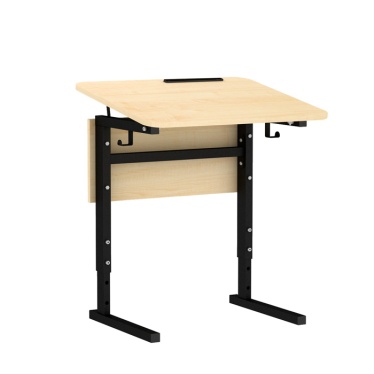 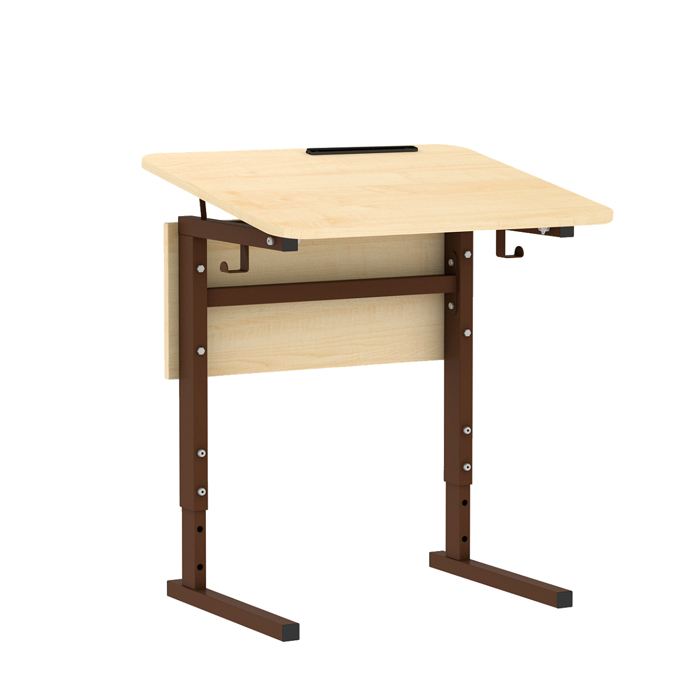 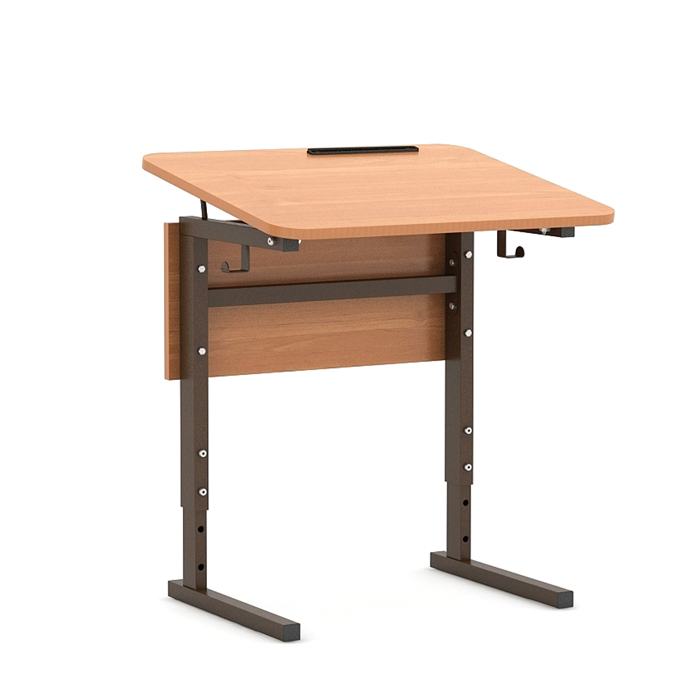 Стол регулируемый "Сократ 70" гр.2-4  и 4-6 цена-2350Хит продаж 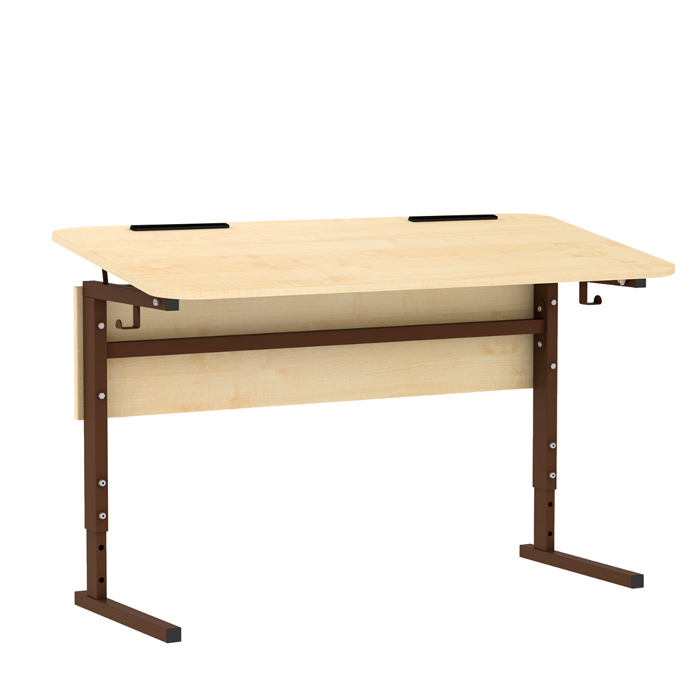 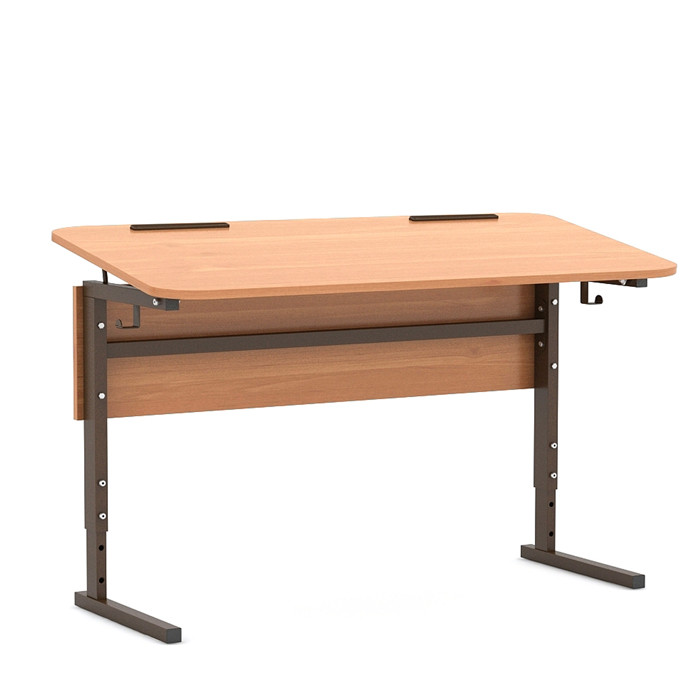 Стол регулируемый "Сократ 120" гр.2-4. и  4-6 - цена 2850Столы-трансформеры «Осанка»ПОСТАВКА  ВОЗМОЖНО 1 ШТ.ДОСТАВКА И СБОРКА БЕСПЛАТНО!!!!Материалы:ЛДСП клен, м/к серыйОписание:Тумба по желанию устанавливается слева или справа. Парта-трансформер, регулируемая по высоте и углу наклона столешницы для детей от 4х лет и взрослых.
Столешница изготовлена из ЛДСП размером 100х49 см, цвет покрытия - клен, торцы отделаны противоударной кромкой ABS толщиной 2 мм. Столешница регулируется в 13 положениях под углом от 0 до 55 градусов.
Ростовые группы: 2-6
Металлокаркас окрашен износостойкой порошковой краской.
Цвет металлокаркаса: серый.
Опорные концы труб каркаса закрыты пластиковыми протекторами.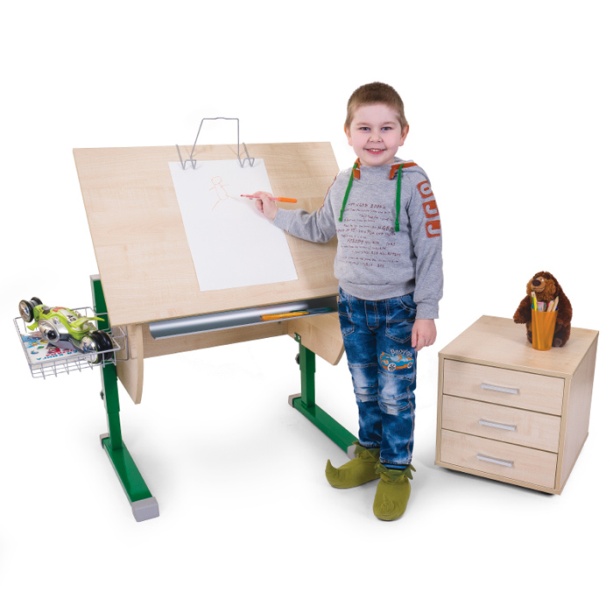 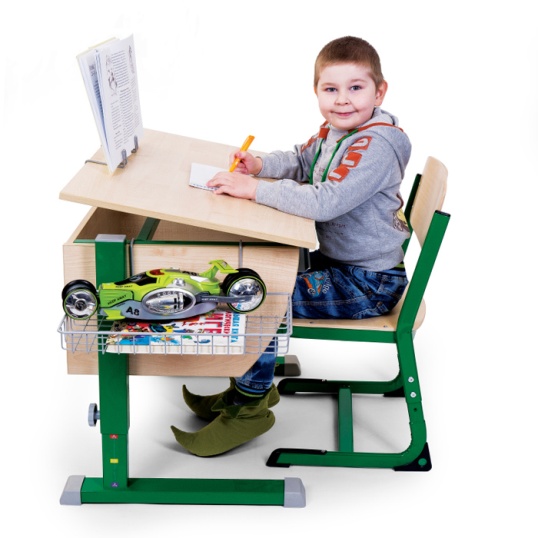 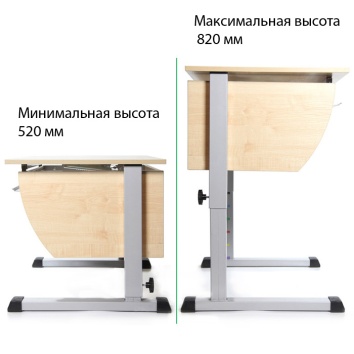 Рост ребёнка115-160145-185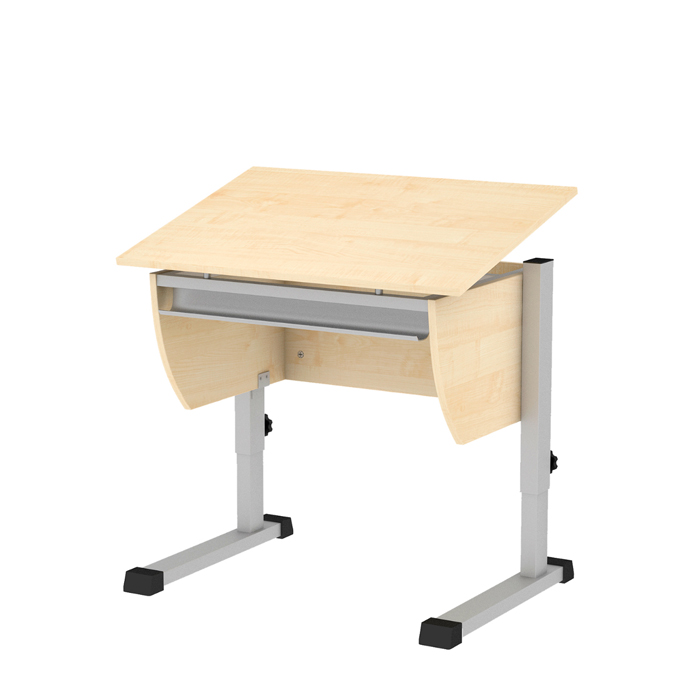 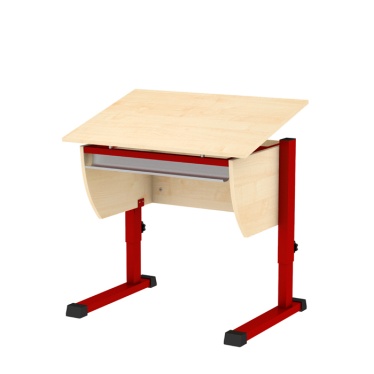 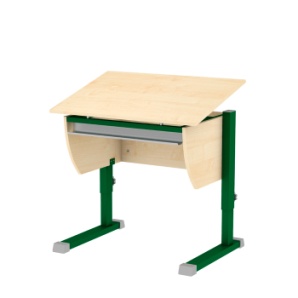 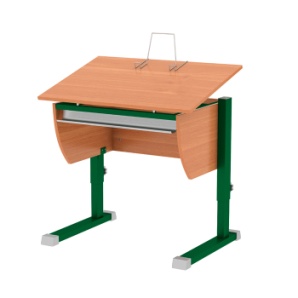   продаж Парта-трансформер «Осанка 80» с лотком - ЦЕНА -12980 Габариты:ширина - 80 см
глубина - 53,5 см
высота - (52-82) см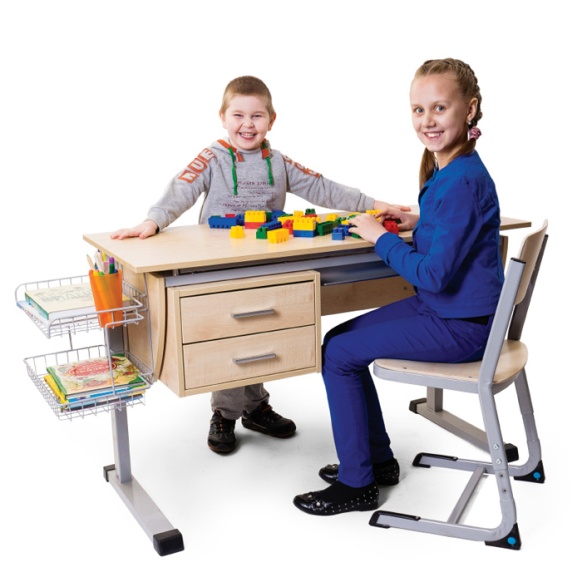 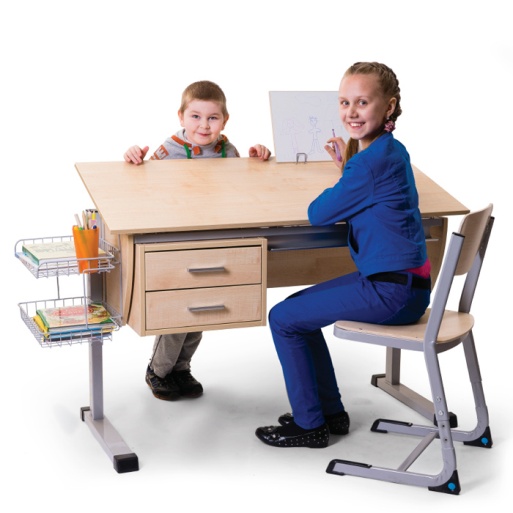 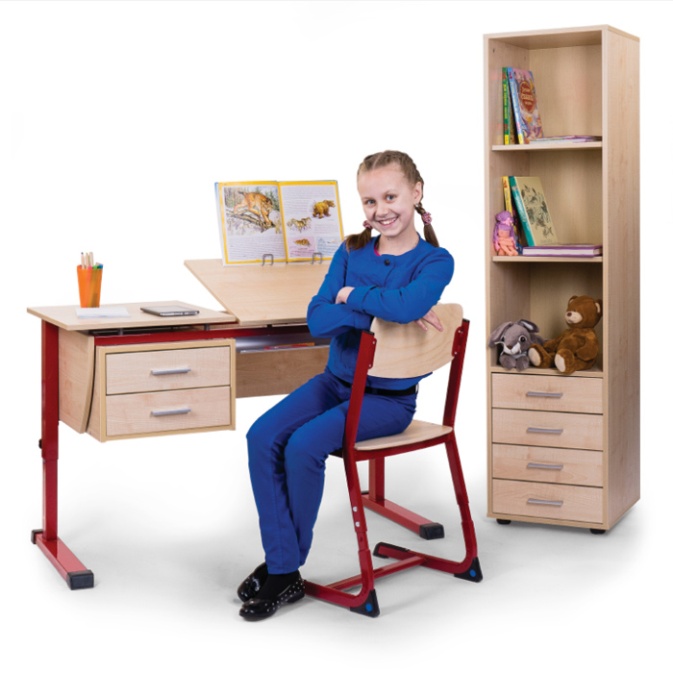 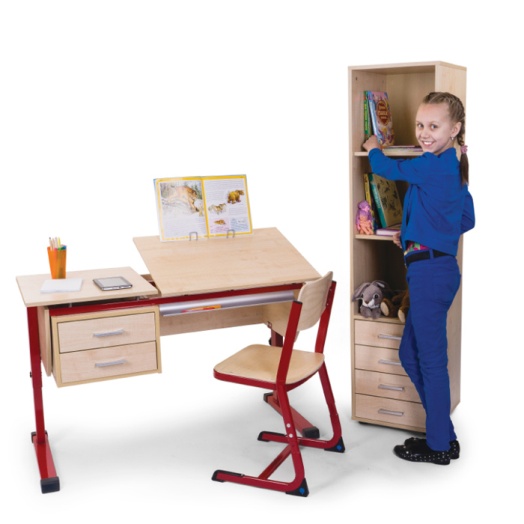 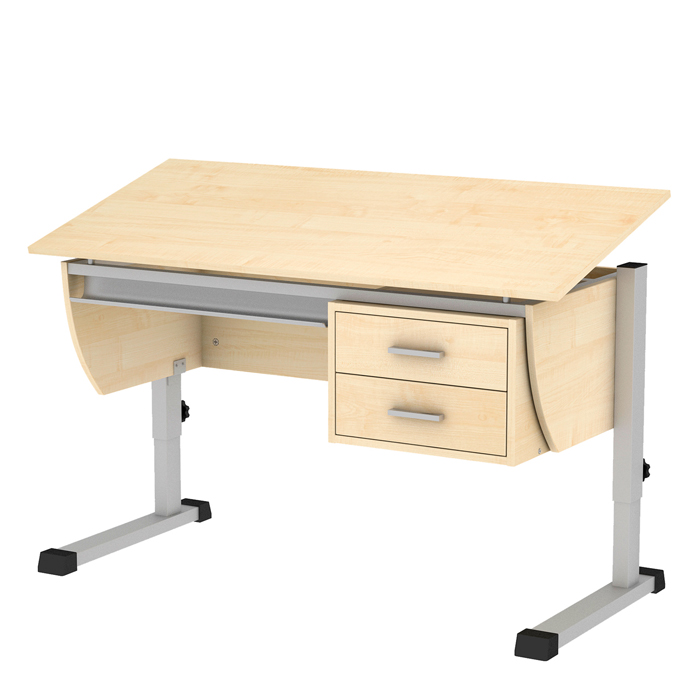 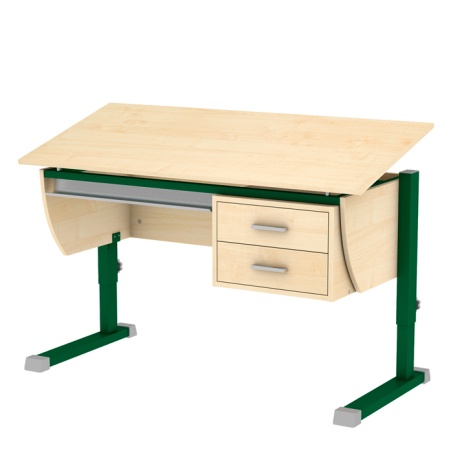 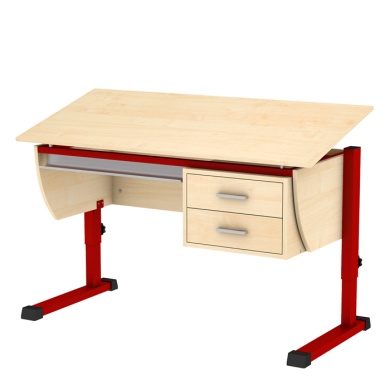 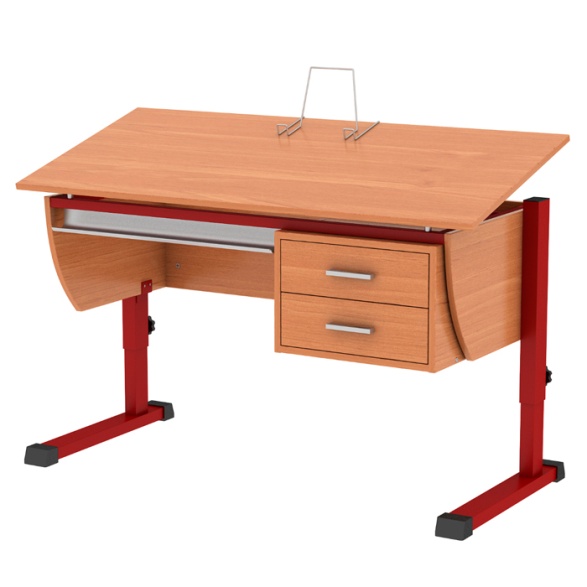 Парта-трансформер «Осанка 120 Т» с лотком и ящиками - ЦЕНА -17 350Габариты:ширина - 120 см
глубина - 53.5 см
высота - 52-82 см Стул регулируемый «Осанка» на плоскоовальной трубе - ЦЕНА- 2510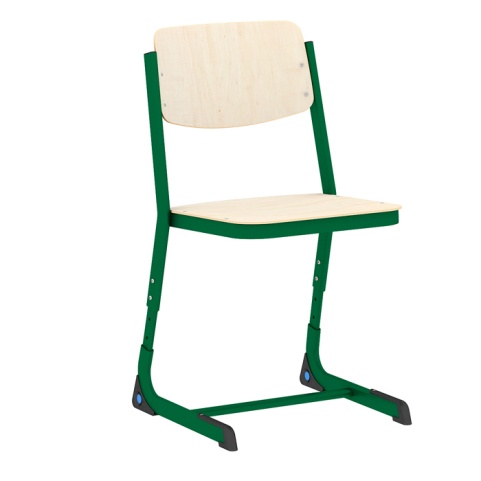 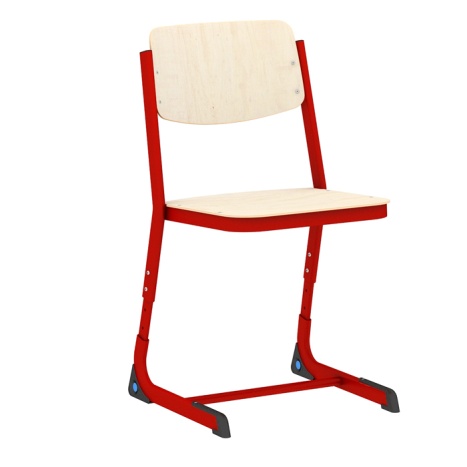 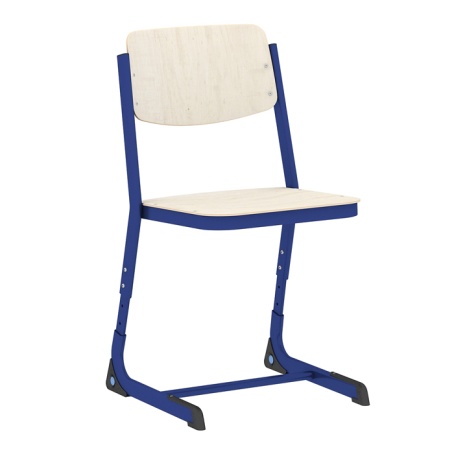  Парта-трансформер «Осанка мини» с одним ящиком- ЦЕНА -11990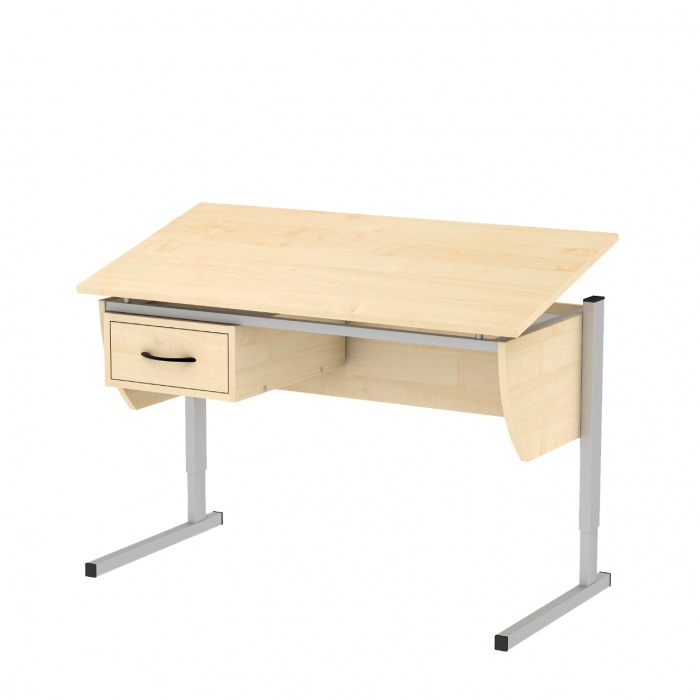  Габариты:ширина - 100 см
глубина - 49 см
высота - 52-76 см                                     Парта-трансформер «Осанка 120» с лотком - ЦЕНА- 15345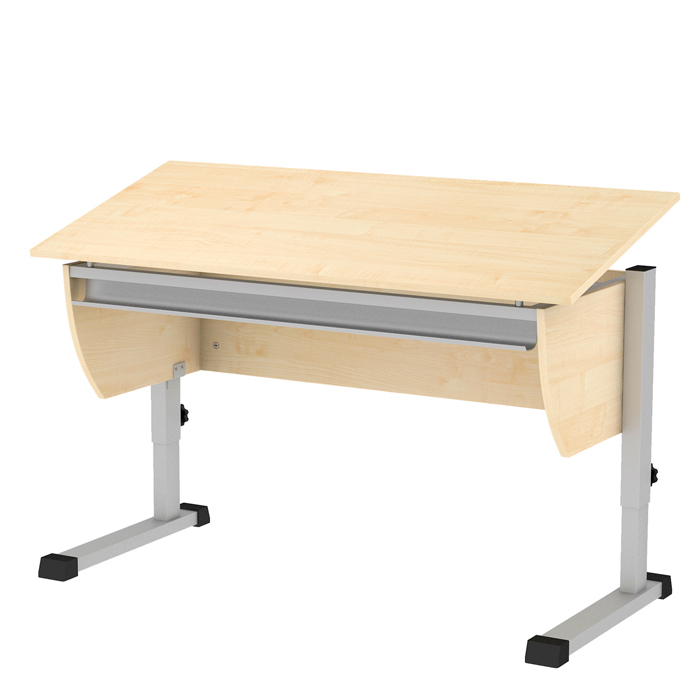  Габариты:ширина - 120 см
глубина - 53,5 см
высота - (52-82) см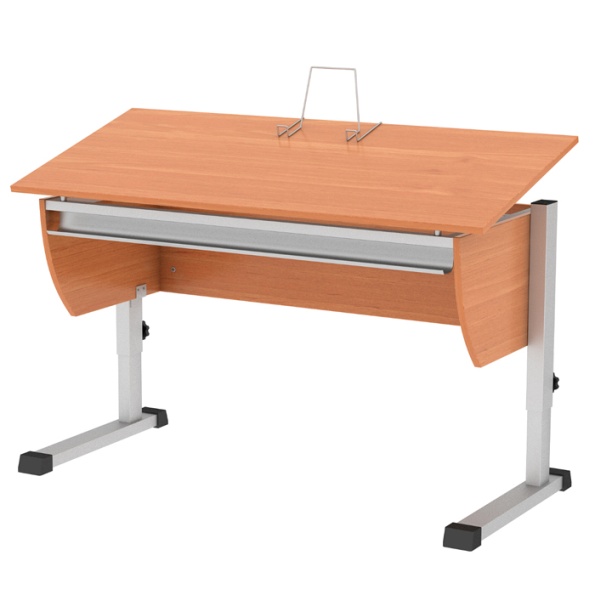 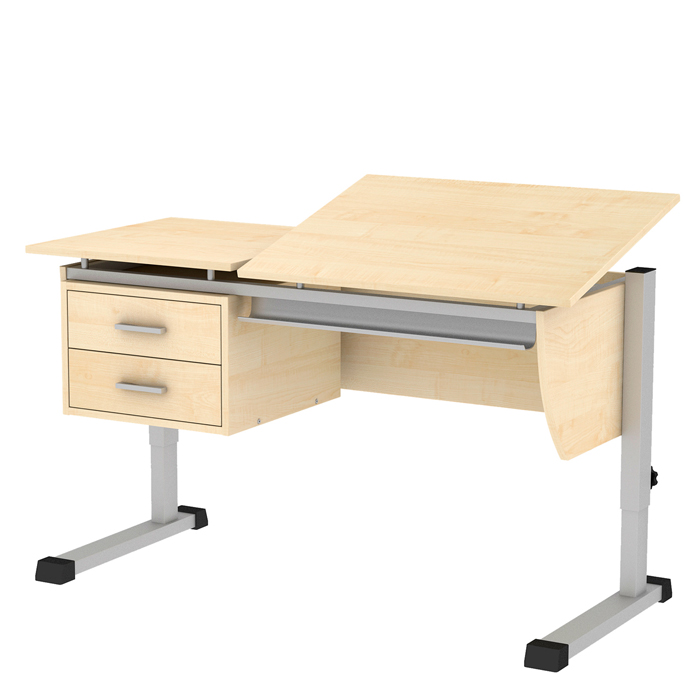 Парта-трансформер «Осанка 120 ТТ» с лотком и двумя ящиками-  ЦЕНА -17356Габариты:ширина - 120 см
глубина - 53,5 см
высота - 76 см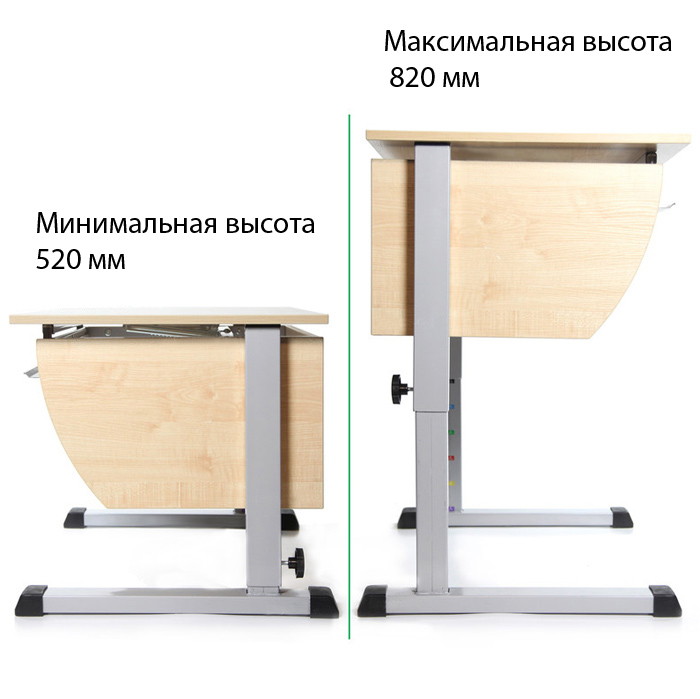 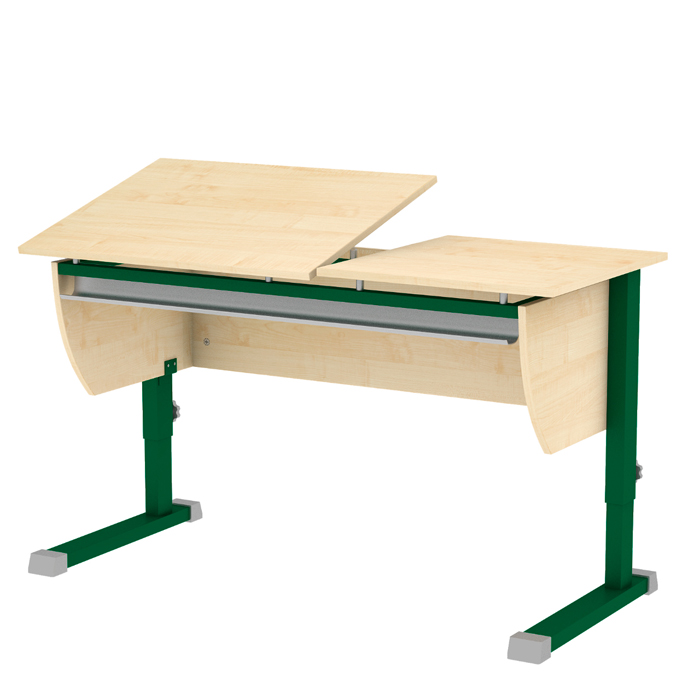 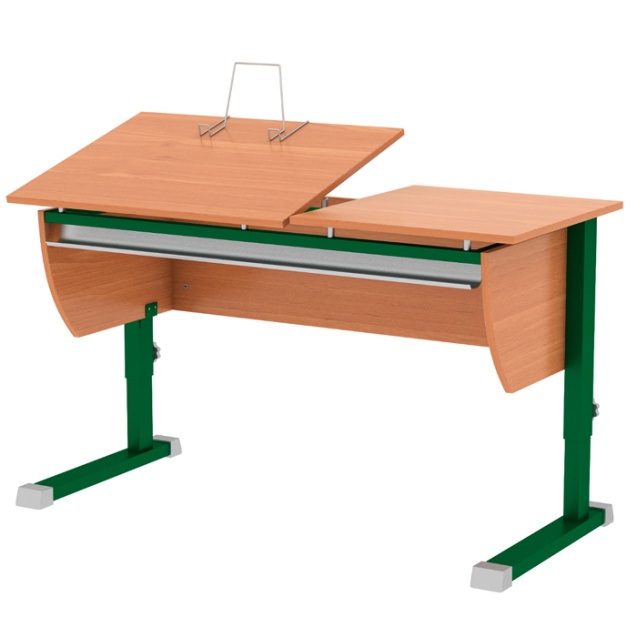 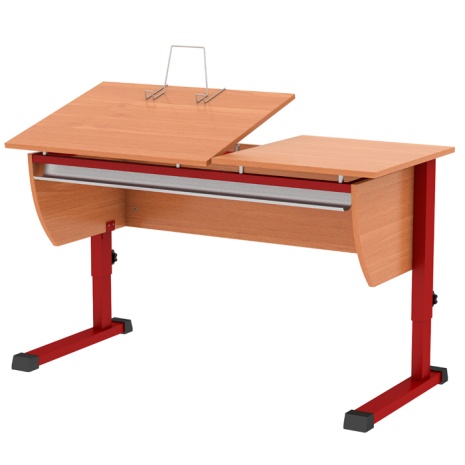 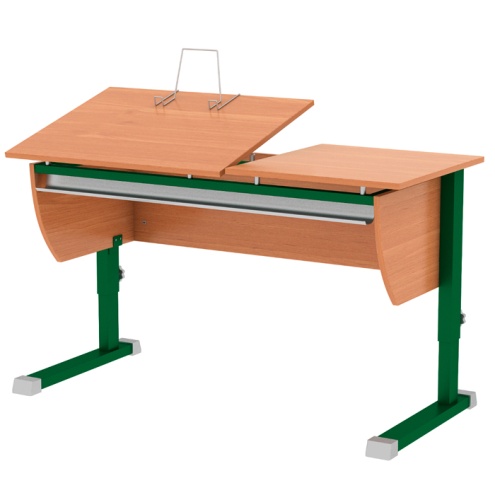 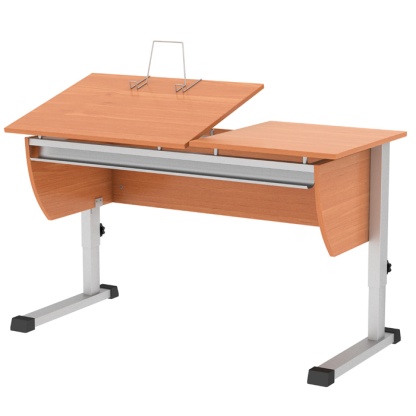 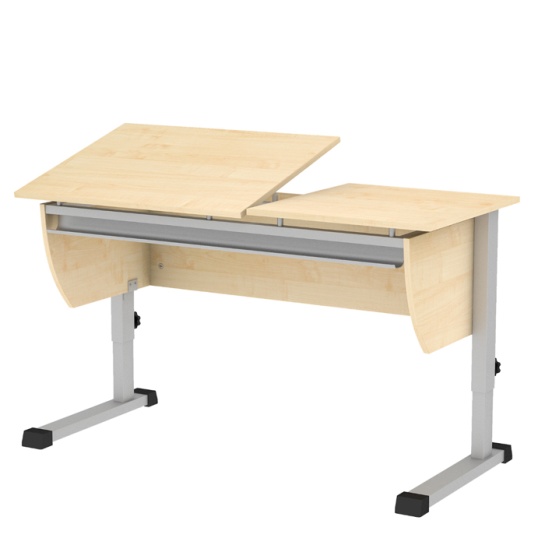 Парта-трансформер «Осанка 120 ТТ» с лотком и двумя ящиками- ЦЕНА 16336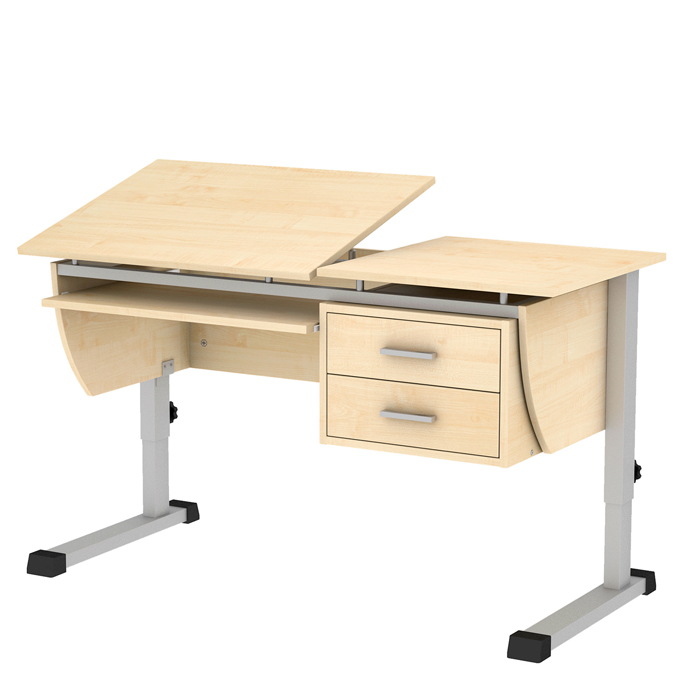 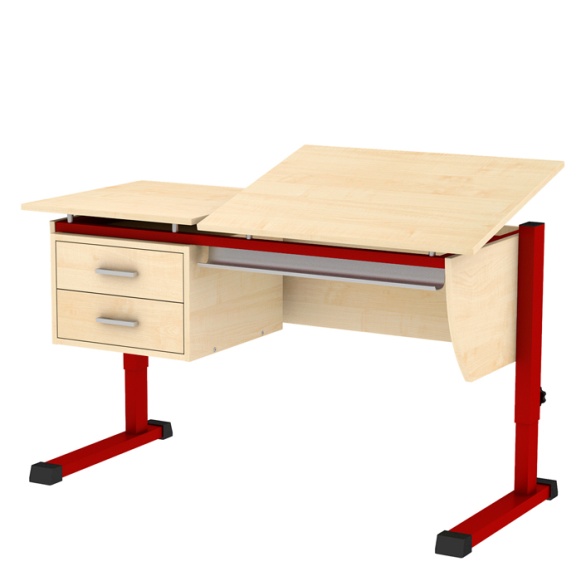 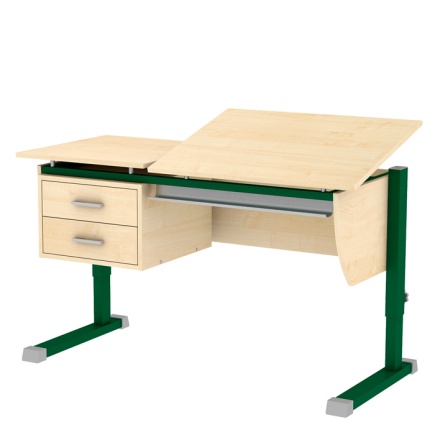 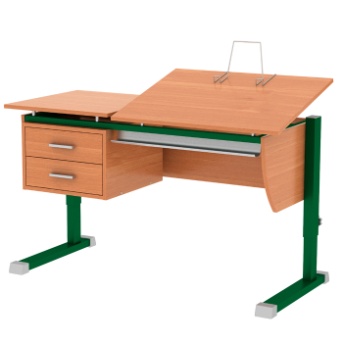 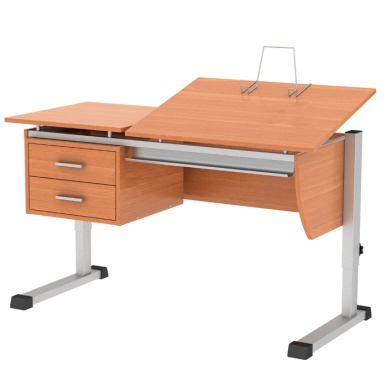 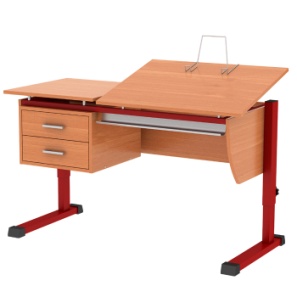 Парта-трансформер «Осанка 120 К» с полкой для клавиатуры  ЦЕНА-18567Рекомендуемые товары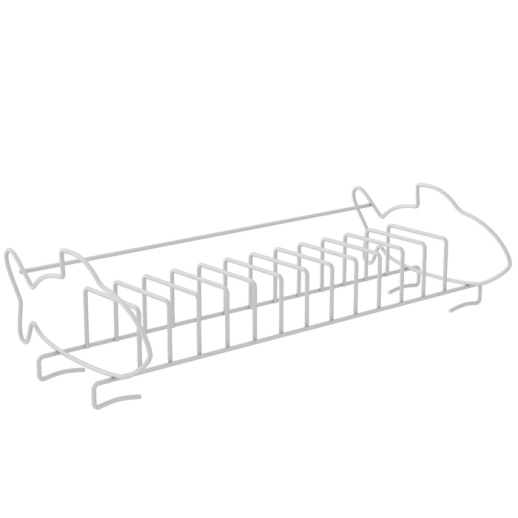 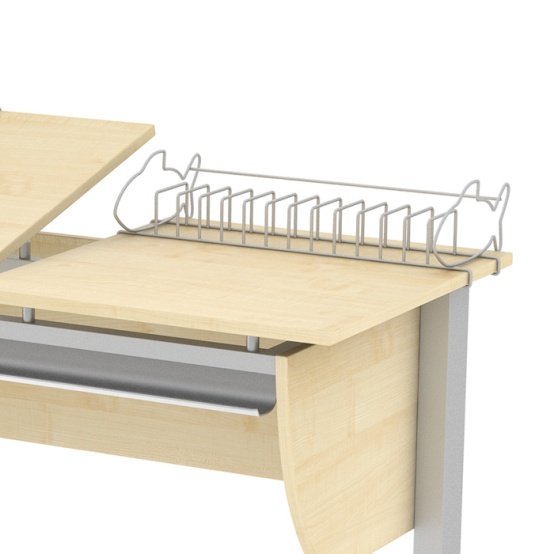 Подставка для книг "Рыбка" ЦЕНА-1500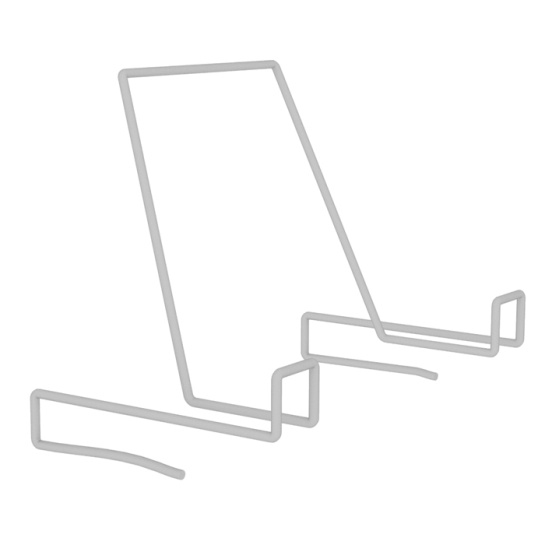  Книгодержатель ЦЕНА- 550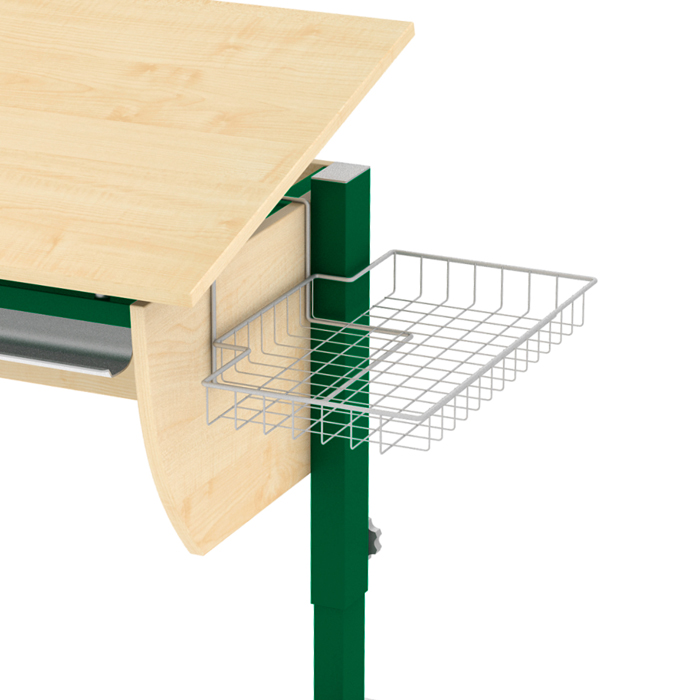  Сетка-полка для парты «Осанка» ЦЕНА-1500Шкаф-пенал «Осанка» вертикальный с 4 ящиками ЦЕНА-4989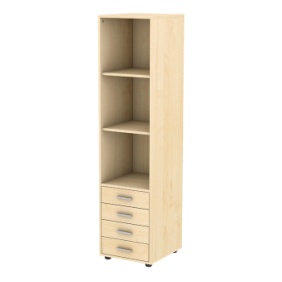 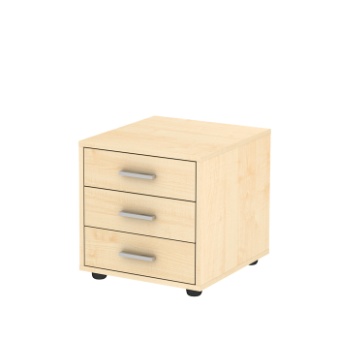 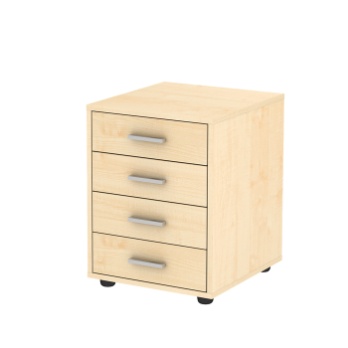 Тумба для парты «Осанка» с 3 ЦЕНА-4690 и 4 ящиками ЦЕНА-5490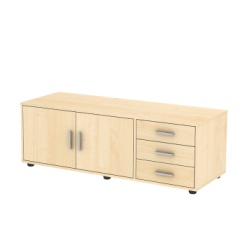 Тумба-пенал «Осанка» горизонтальная с 3 ящиками ЦЕНА 7500Стол письменный без тумбы- ЦЕНА -2570Страна производстваРоссияВес26,2 кгМатериалЛДСПГабаритыШ×Г×В — 1150×630×760 мм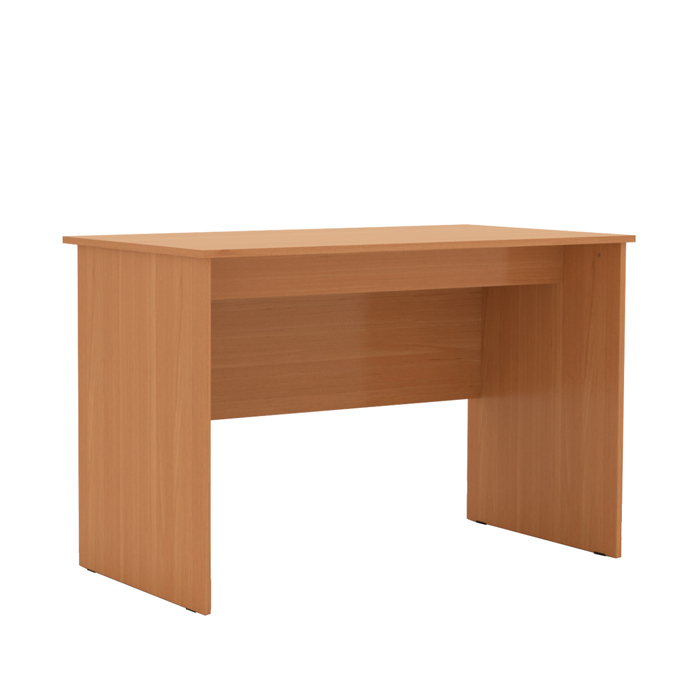 Стол письменный с двумя ящиками - ЦЕНА -3580Страна производстваРоссияВес26,2 кгМатериалЛДСПГабаритыШ×Г×В — 1150×630×760 мм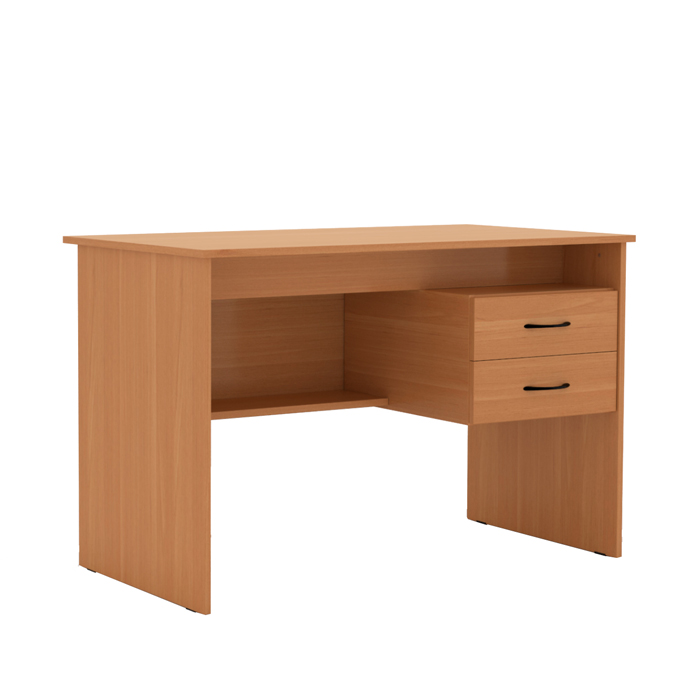  Стол письменный с четырьмя ящиками ЦЕНА -4980Страна производстваРоссияВес59 кгМатериалЛДСПГабаритыШ×Г×В — 1450×630×760 мм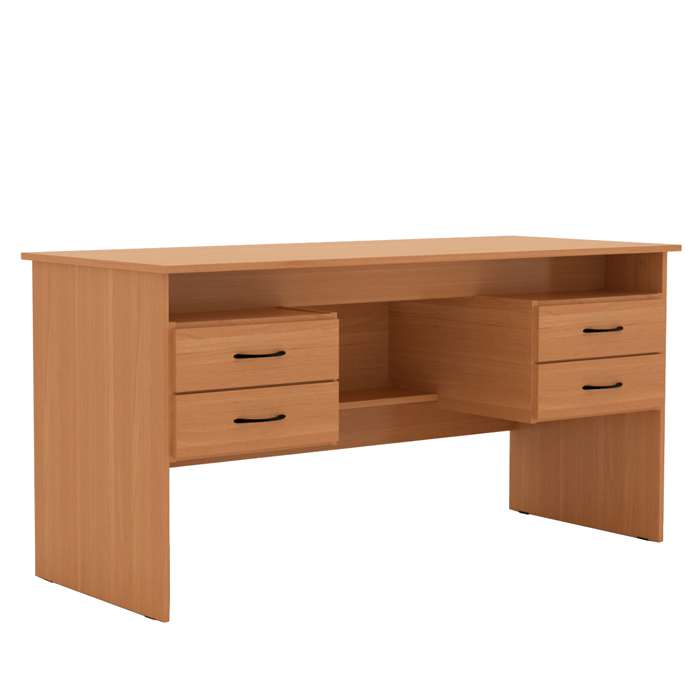 Шкафы и тумбы     ЦВЕТ  КЛЕН И ОЛЬХА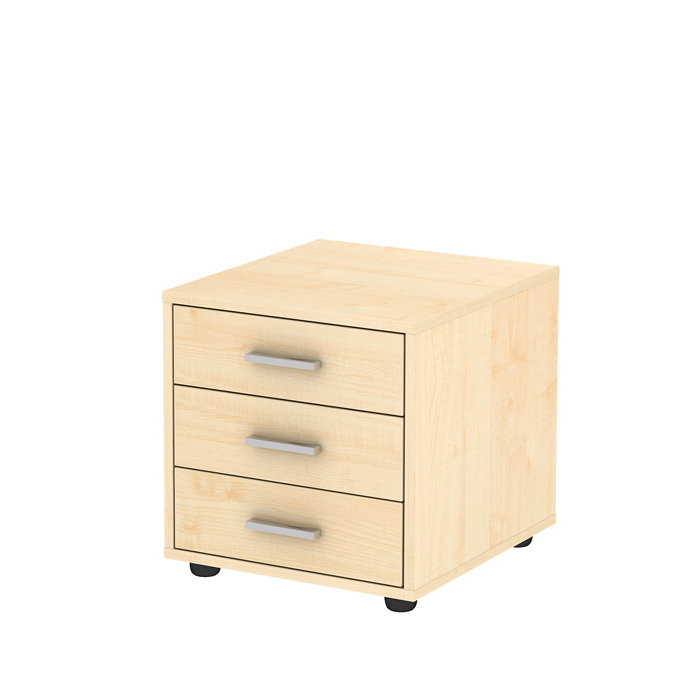 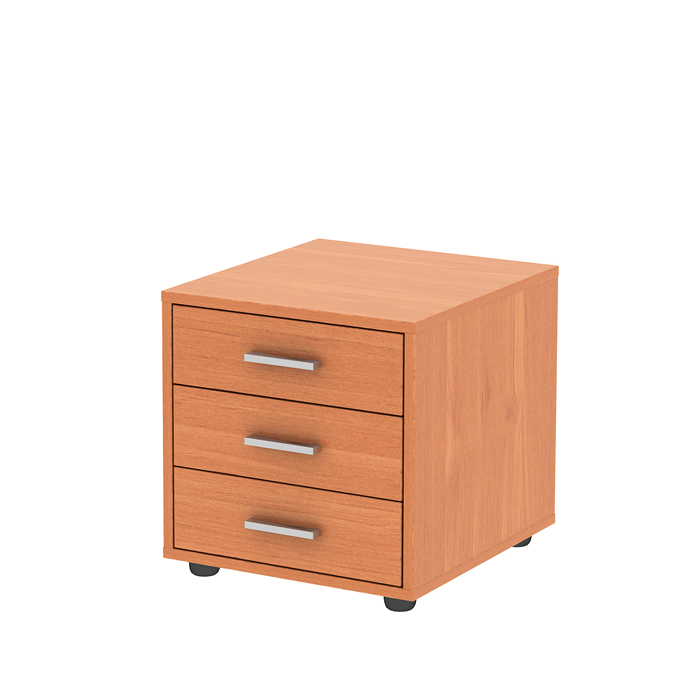 Тумба для парты «Осанка» с 3 ящиками ЦЕНА-4690Вес8 кгМатериалДСПГабаритыШ×Г×В — 404×440×416 ммТумба — незаменимый мебельный атрибут для рабочего кабинета или детской комнаты. Данная тумба идеально подходит к выполнена в том же стиле и цветовой гамме.Модель имеет три просторных выдвижных ящика для различных принадлежностей, тетрадей и прочих вещей. Тумбу можно разместить как рядом со столом, так и под столом, экономя место в помещении.Тумба выполнена из ЛДСП толщиной 16 мм, торцы отделаны противоударной кромкой ABS толщиной 2 мм, имеет регулируемые опоры.Изделие поставляется в собранном виде, требуется только установка ручек и опор, которые входят в комплект.Ключевые особенности тумбы:3 выдвижных ящика.2 цвета исполнения.Регулируемые опоры.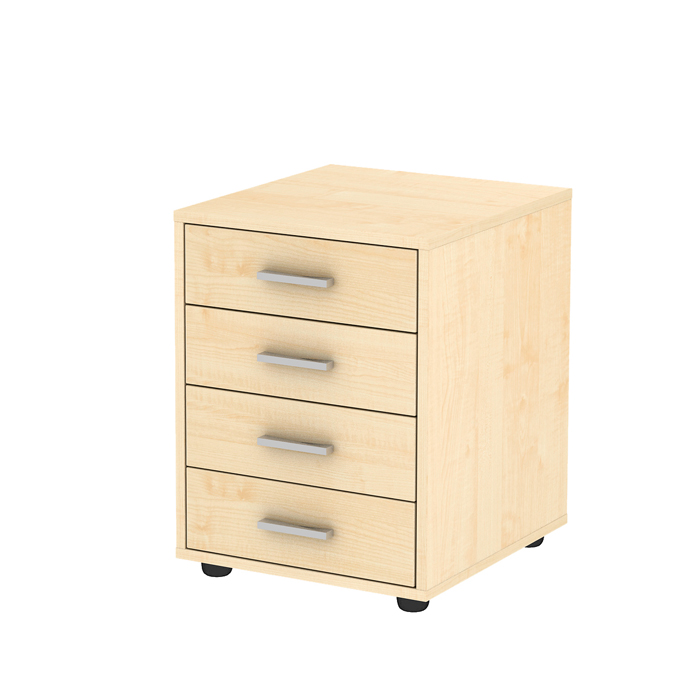 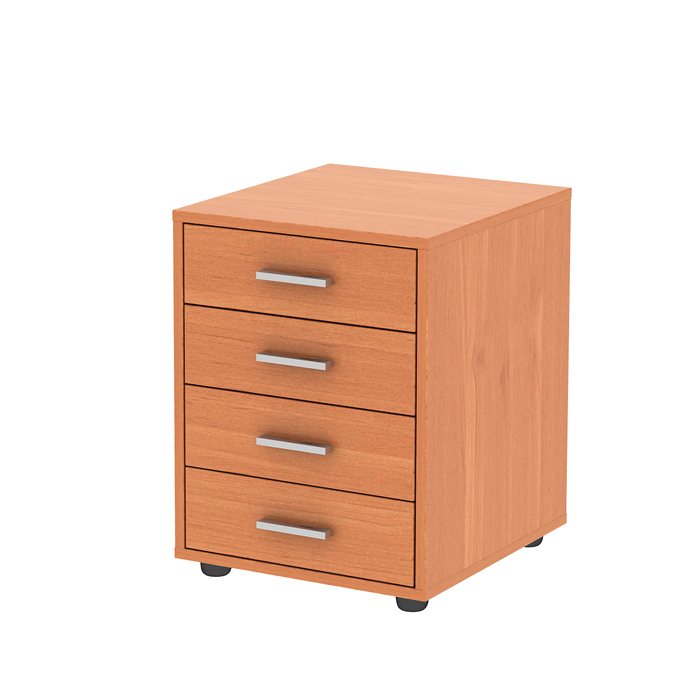 Тумба для парты «Осанка» с 4 ящиками        ЦЕНА     5490Вес10 кгМатериалДСПГабаритыШ×Г×В — 404×440×534 ммТумба необходима для удобства организации рабочего места. Тумба идеально подходит  и выполнена в том же стиле и цветовой гамме. С таким предметом мебели уголок Вашего школьника станет практичным и функциональным.Модель имеет четыре выдвижных ящика для канцелярских принадлежностей, журналов, альбомов, тетрадей, книг и прочих предметов. Тумбу можно разместить как рядом со столом, так и под столом, экономя место в помещении.Тумба выполнена из ЛДСП толщиной 16 мм, торцы отделаны противоударной кромкой ABS толщиной 2 мм, имеет регулируемые опоры.Изделие поставляется в собранном виде, требуется только установка ручек и опор, которые входят в комплект.Ключевые особенности тумбы:4 выдвижных ящика.2 цвета исполнения.Регулируемые опоры.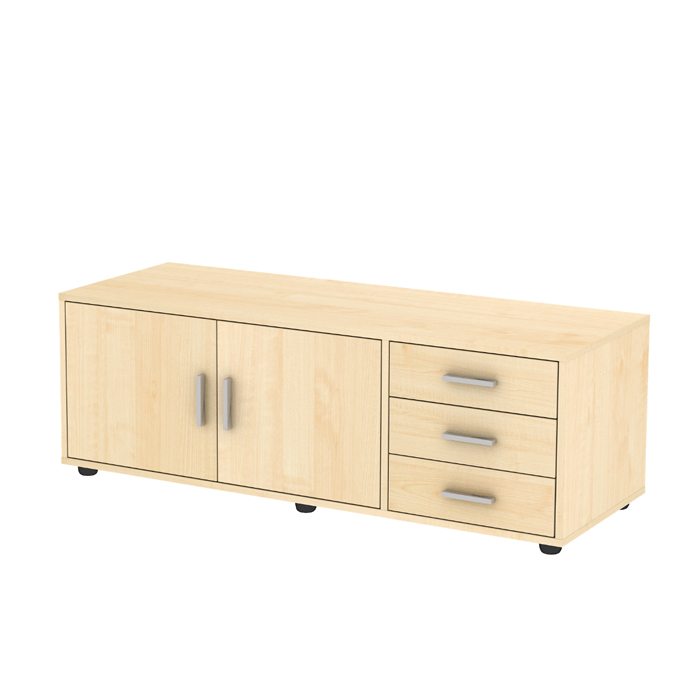 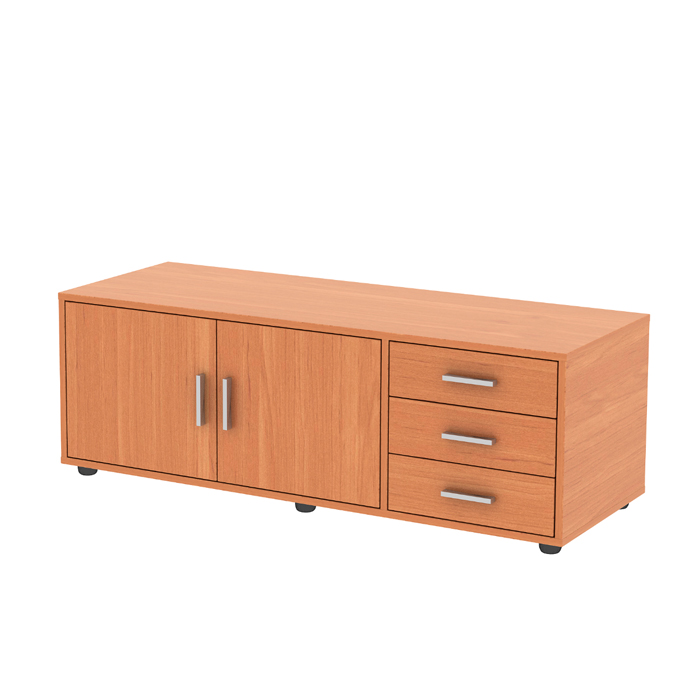 Тумба-пенал «Осанка» горизонтальная с 3 ящиками ЦЕНА-7500 Вес20 кгМатериалДСПГабаритыШ×Г×В — 1 204×426×416 ммТумба необычной формы предназначена для организации рабочего места. Тумба идеально подходит ко всей мебели серии Осанка и выполнена в том же стиле и цветовой гамме. С таким предметом уголок Вашего школьника станет практичным и функциональным.Модель имеет три выдвижных ящика для канцелярских принадлежностей и отдельную секцию, закрытую дверцами, для хранения журналов, альбомов, тетрадей, книг и прочих предметов.Тумба выполнена из ЛДСП толщиной 16 мм, торцы отделаны противоударной кромкой ABS толщиной 2 мм, имеет регулируемые опоры.Изделие поставляется в собранном виде, требуется только установка ручек и опор, которые входят в комплект.Ключевые особенности тумбы:3 выдвижных ящика.2 распашные дверцы.2 цвета исполнения.Регулируемые опоры.Шкафы для учебных кабинетов и канцелярии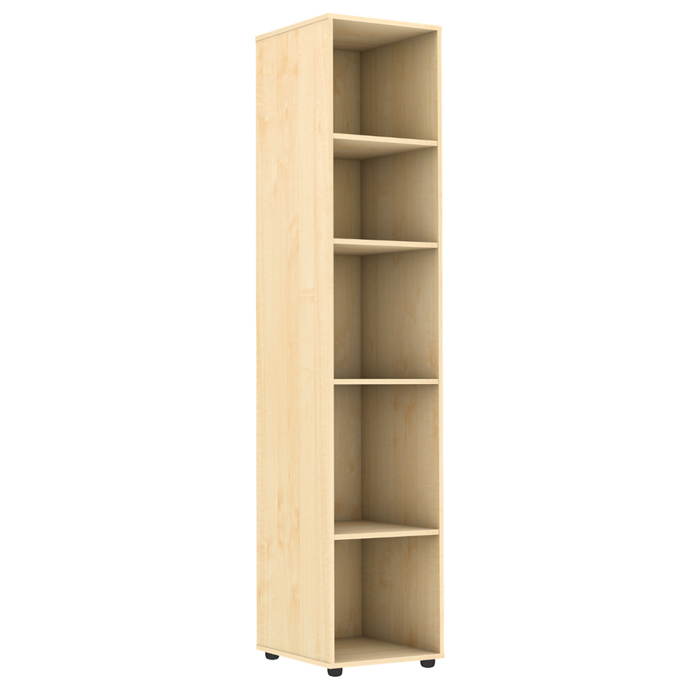 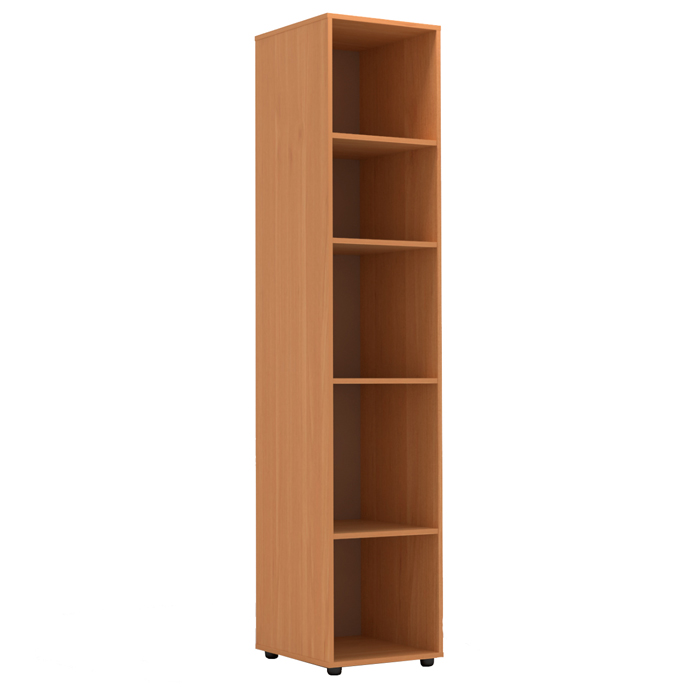 Шкаф-стеллаж узкий  ЦЕНА-3500Вес45,2 кгМатериалДСПГабаритыШ×Г×В — 429×450×2 010 ммУзкий шкаф-стеллаж идеально подойдет для небольших помещений, т.к. не занимает много места. Отсутствие дверцы обеспечивает беспрепятственный доступ к полкам, на которых вы легко сможете расположить книги, папки с документами и различные мелочи.Шкаф изготовлен из качественного ДСП и снабжен регулируемыми опорами, позволяющими компенсировать неровности пола.Ключевые особенности антресоли:Пять открытых полок.Доступны 2 цвета исполнения.В комплекте регулируемые опоры.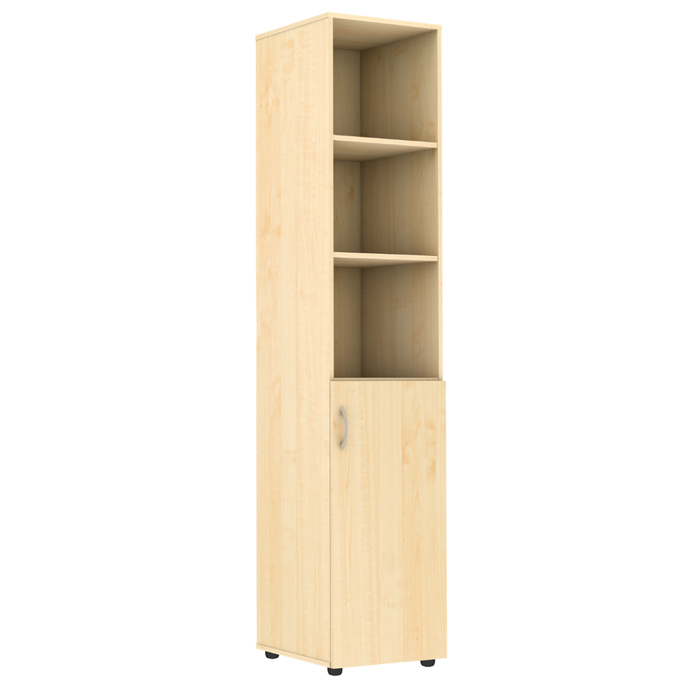 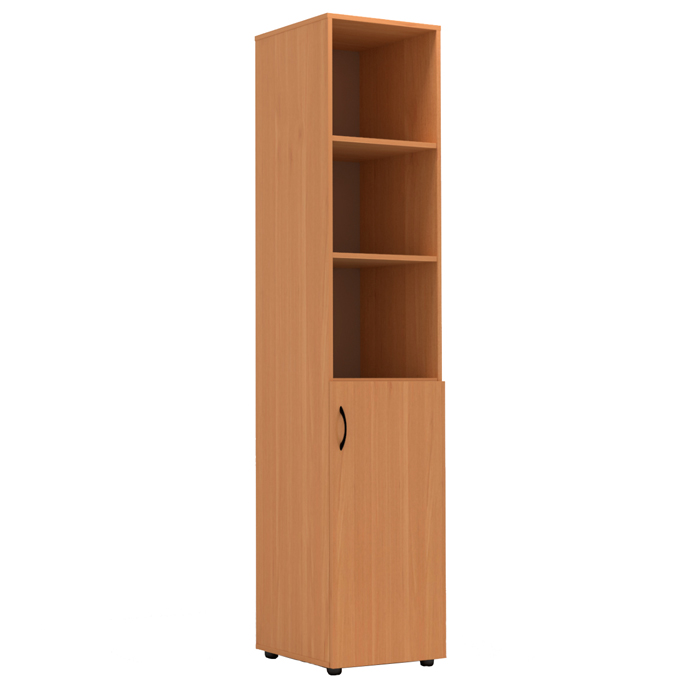 Шкаф узкий полуоткрытый ЦЕНА-3950Вес45,2 кгМатериалДСПГабаритыШ×Г×В — 429×450×2 010 ммУзкий полуоткрытый шкаф имеет множество удобных полок и занимает совсем немного места, прекрасно подойдет для небольших комнат.Шкаф изготовлен из качественного ЛДСП и оснащен импортной фурнитурой. Регулируемые опоры основания помогут надежно установить шкаф даже на неровном полу.Ключевые особенности шкафа:3 открытые полки.1 распашная дверца.Доступны 2 цвета исполнения.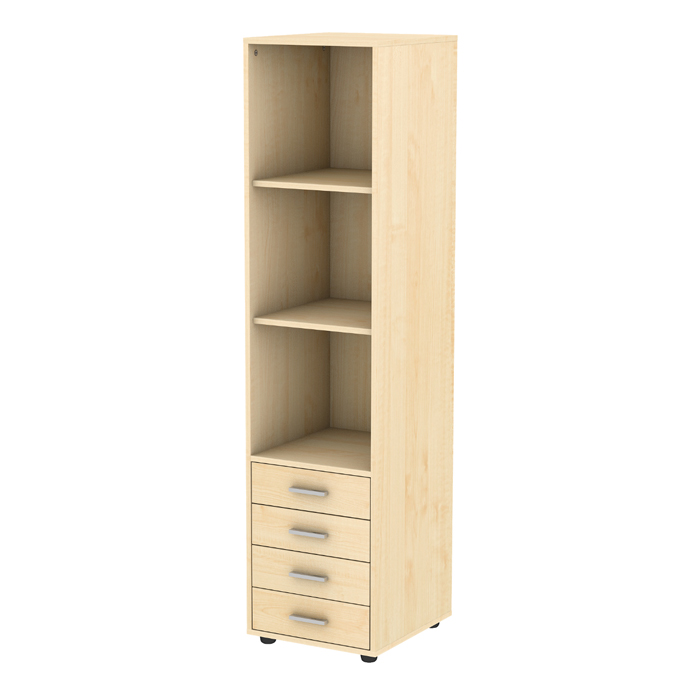 Шкаф-пенал «Осанка» вертикальный с 4 ящиками ЦЕНА-4989МатериалДСПГабаритыШ×Г×В — 404×426×1 700 ммШкаф-пенал имеет небольшую высоту и идеально подойдет для детской комнаты. Шкаф оснащен открытыми полками и выдвижными ящиками, куда легко поместятся все необходимые для учебы вещи, книги и многое другое. Шкаф изготовлен из качественного ЛДСП и оснащен надежной импортной фурнитурой. Торцы отделаны противоударной кромкой ПВХ. Регулируемые опоры основания помогут надежно установить шкаф даже на неровном полу.Ключевые особенности шкафа:Три полки глубиной 420 мм.Четыре выдвижных ящика.Доступны 2 цвета исполнения.Комплектуется регулируемыми опорами.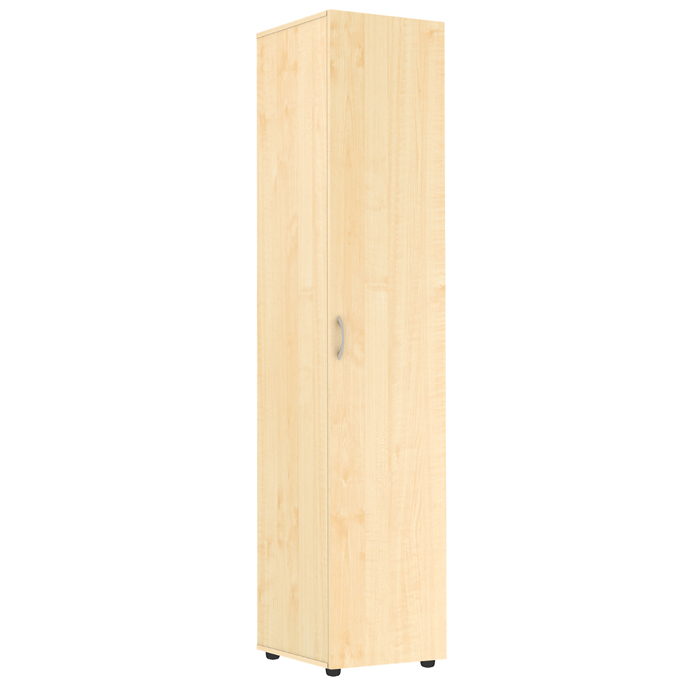 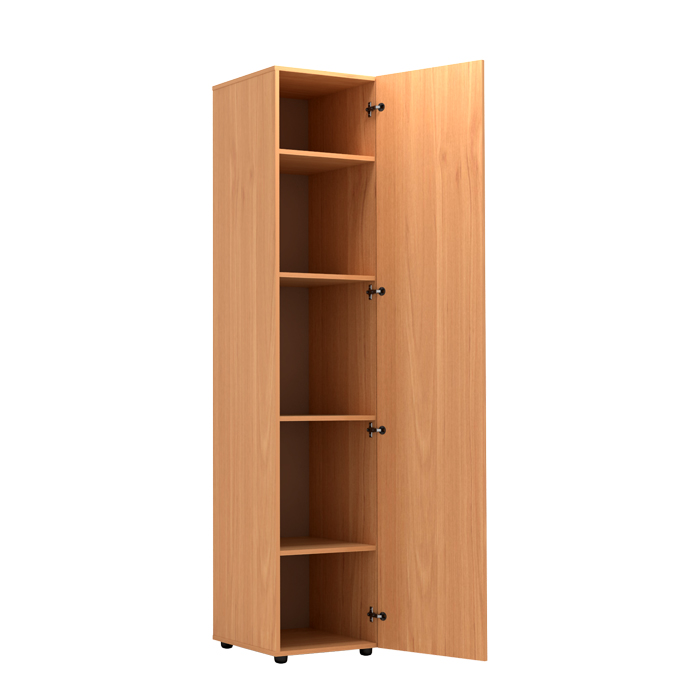 Шкаф узкий закрытый  ЦЕНА- 4256Вес45,2 кгМатериалДСПГабаритыШ×Г×В — 429×450×2 010 ммУдобный одностворчатый пятиярусный шкаф легко дополнит своим строгим классическим стилем интерьер любого помещения — от офиса до квартиры.Шкаф изготовлен из качественного ЛДСП и оснащен импортной фурнитурой. Регулируемые опоры основания помогут надежно установить шкаф даже на неровном полу.Ключевые особенности шкафа:5 полок.1 распашная дверца.Доступны 2 цвета исполнения.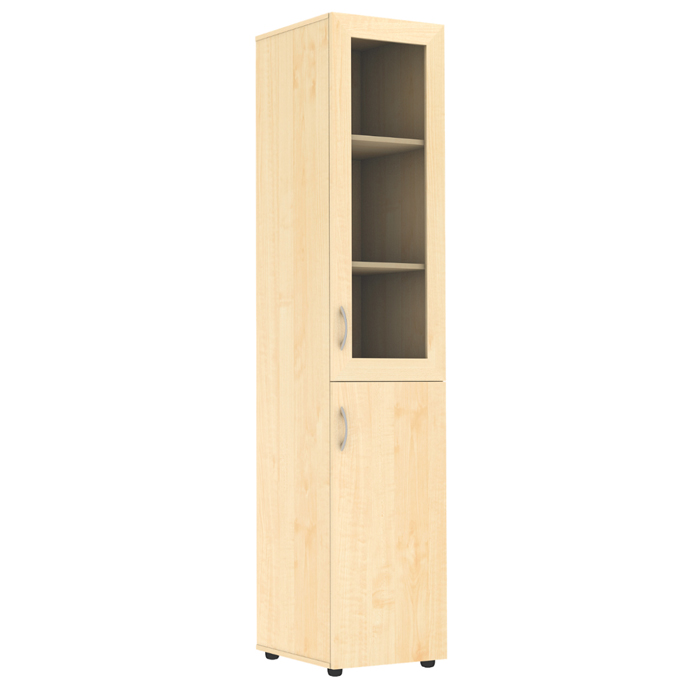 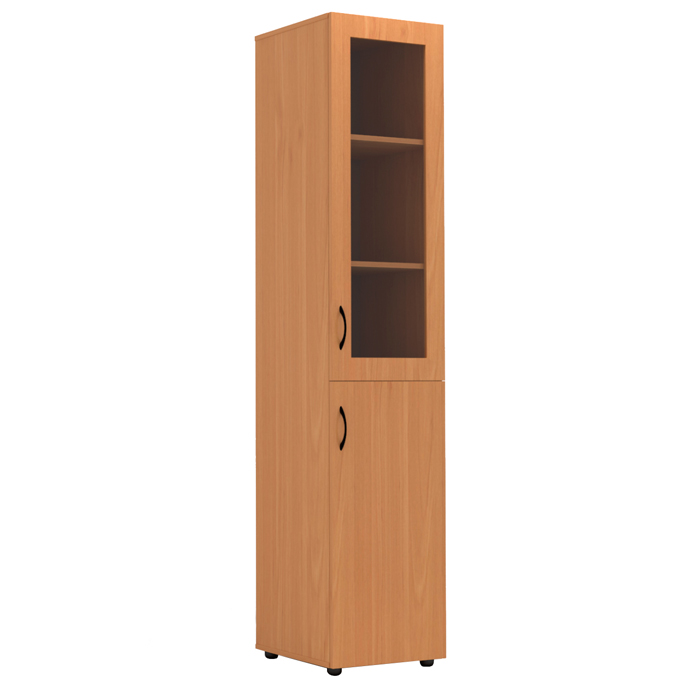 Шкаф узкий со стеклом  ЦЕНА-4800Вес50,2 кгМатериалДСПГабаритыШ×Г×В — 429×450×2 010 ммУзкий пятиярусный стеллаж со стеклянной створкой легко дополнит своим строгим классическим стилем интерьер любого помещения — от офиса до квартиры. Такой шкаф без труда поможет оптимизировать деловое пространство и сохранить порядок в помещении.Шкаф изготовлен из качественного ДСП и снабжен регулируемыми опорами, позволяющими компенсировать неровности пола.Ключевые особенности шкафа:5 полок.2 распашные дверцы.Доступны 2 цвета исполнения.                                                                                                                                                                     Шкаф-тумба   ЦЕНА-2600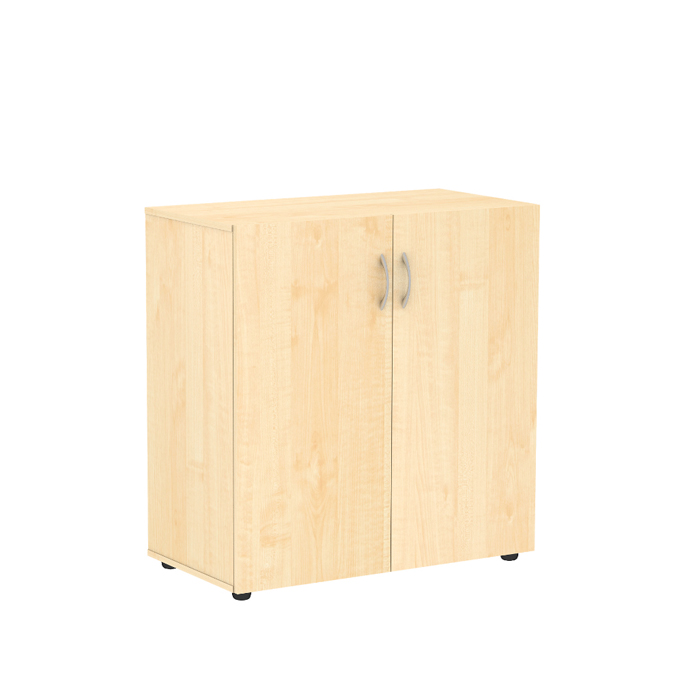 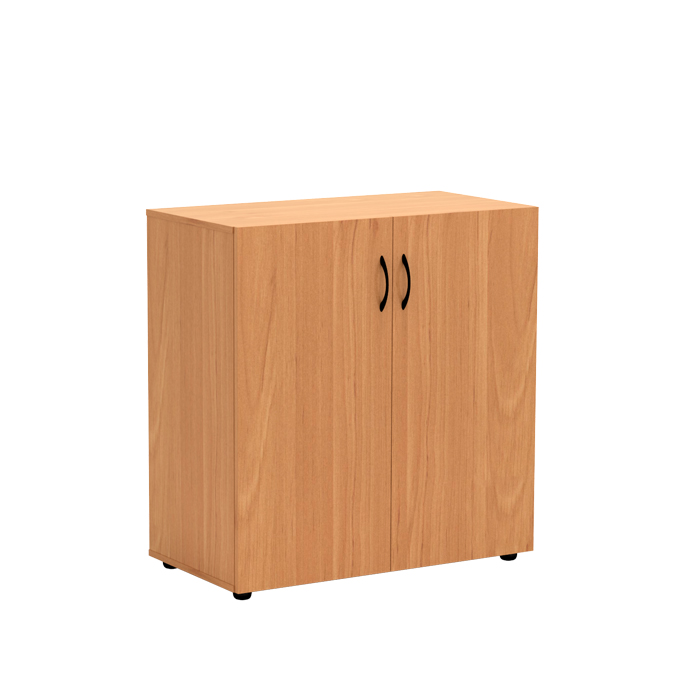 Вес35,2 кгМатериалДСПГабаритыШ×Г×В — 854×450×890 мм                                                                                                                                                            Шкаф-стеллаж широкий ЦЕНА-3990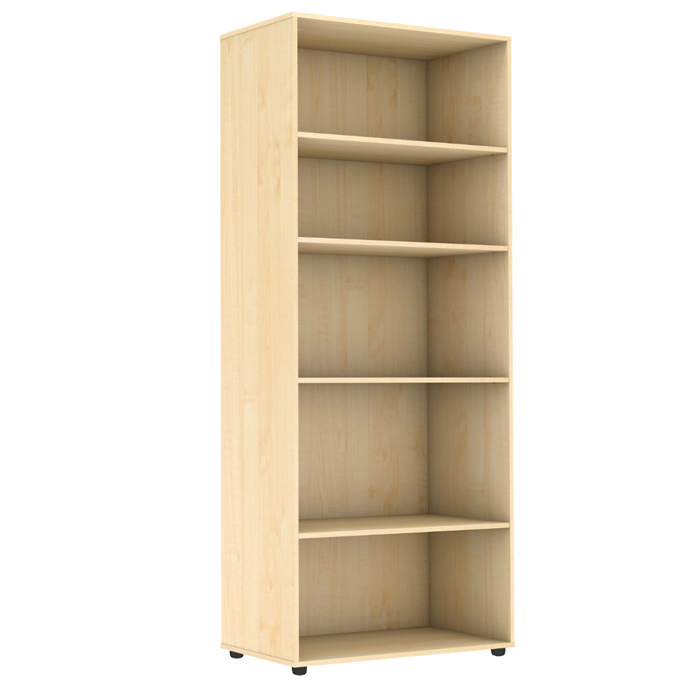 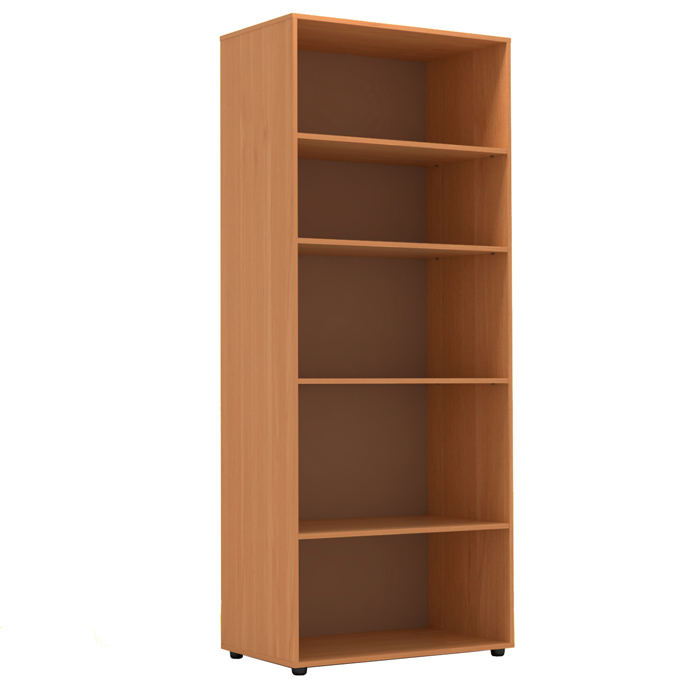  Вес85,2 кгМатериалДСПГабаритыШ×Г×В — 854×450×2 010 ммШирокий шкаф-стеллаж позволит сохранить Ваши документы в порядке. Отсутствие дверцы обеспечивает беспрепятственный доступ к полкам, на которых Вы легко сможете расположить книги, папки и различные мелочи.Шкаф изготовлен из качественного ДСП и снабжен регулируемыми опорами, позволяющими компенсировать неровности пола.Ключевые особенности шкафа:5 полок.Доступны 2 цвета исполнения.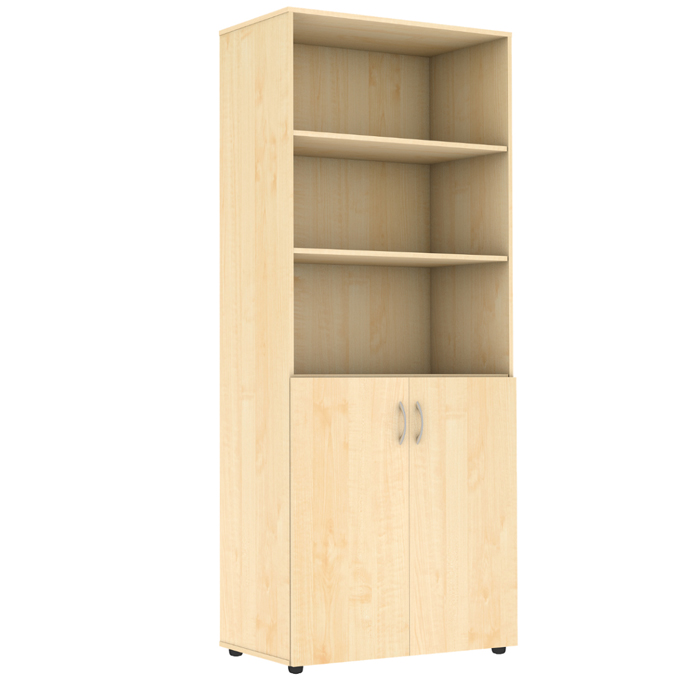 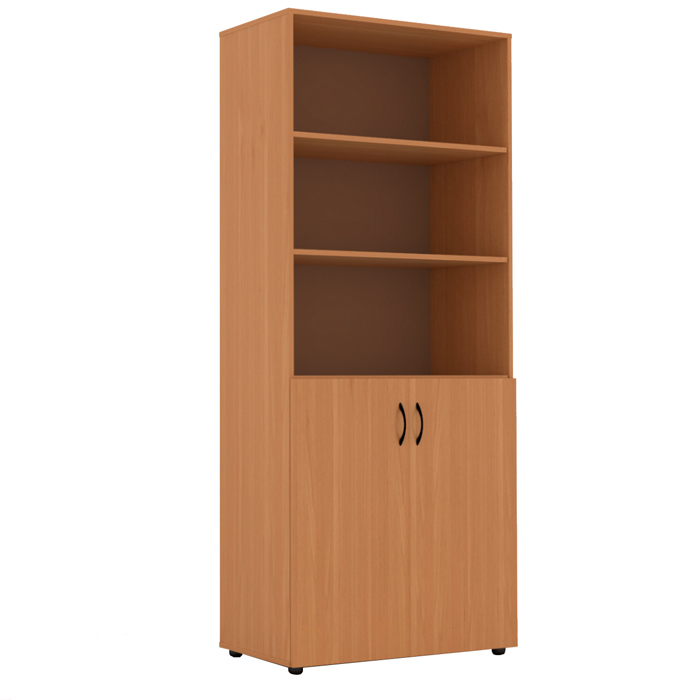 Шкаф широкий полуоткрытый ЦЕНА-4950Вес80,2 кгМатериалДСПГабаритыШ×Г×В — 854×450×2 010 ммУдобный и практичный полуоткрытый шкаф отлично подойдет для документов, книг и журналов. Благодаря своему строгому классическому стилю он легко впишется интерьер любого помещения — от офиса до квартиры.Шкаф изготовлен из качественного ЛДСП и оснащен импортной фурнитурой. Регулируемые опоры основания помогут надежно установить шкаф даже на неровном полу.Ключевые особенности шкафа:3 открытые полки.2 распашные дверцы.Доступны 2 цвета исполнения.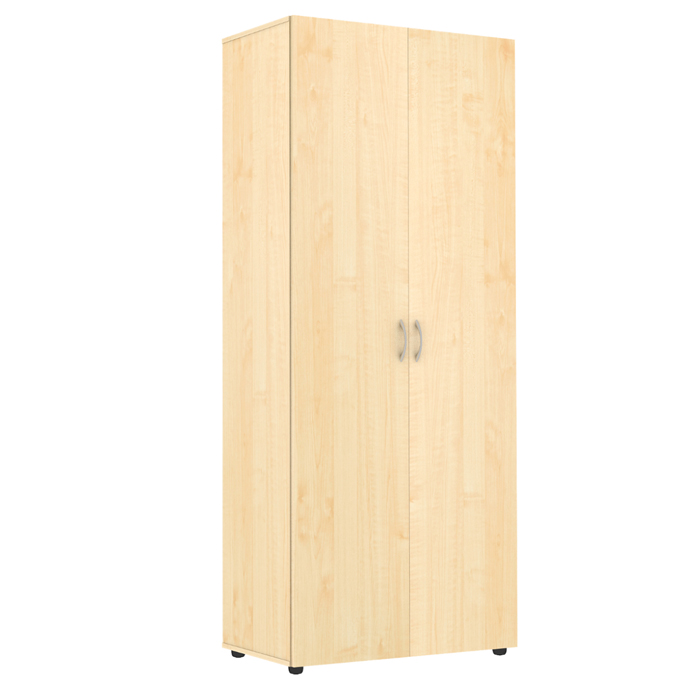 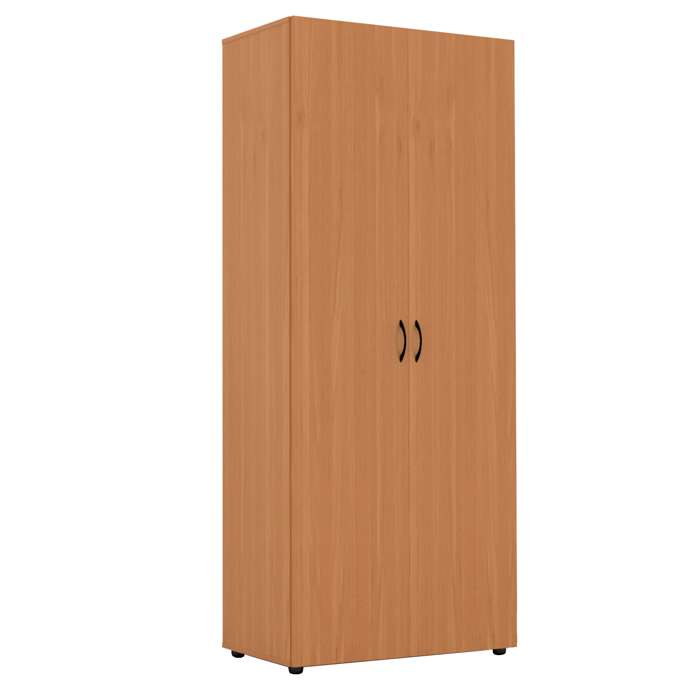 Шкаф широкий закрытый  ЦЕНА-5200Вес80,2 кгМатериалДСПГабаритыШ×Г×В — 854×450×2 010 ммУдобный широкий одностворчатый пятиярусный шкаф легко дополнит своим строгим классическим стилем интерьер любого помещения — от офиса до квартиры.Шкаф изготовлен из качественного ДСП и снабжен регулируемыми опорами, позволяющими компенсировать неровности пола.Ключевые особенности шкафа:5 полок.2 распашные дверцы.Доступны 2 цвета исполнения.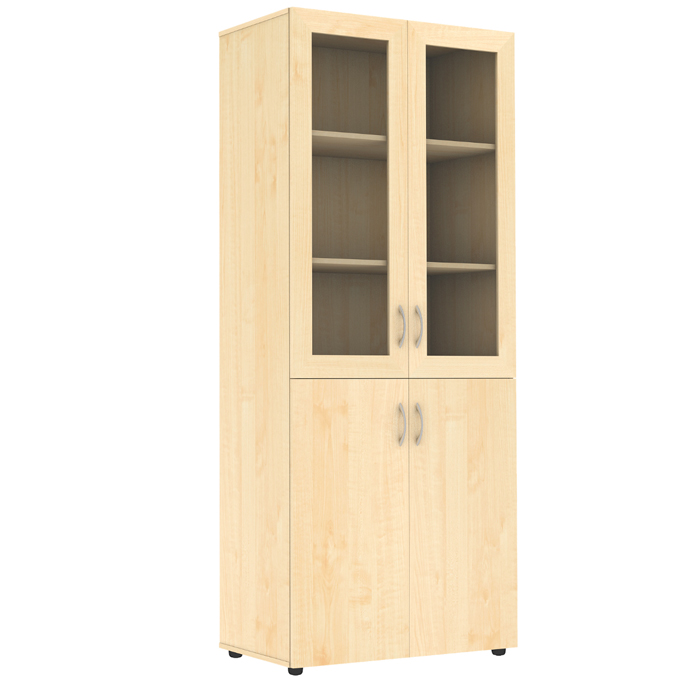 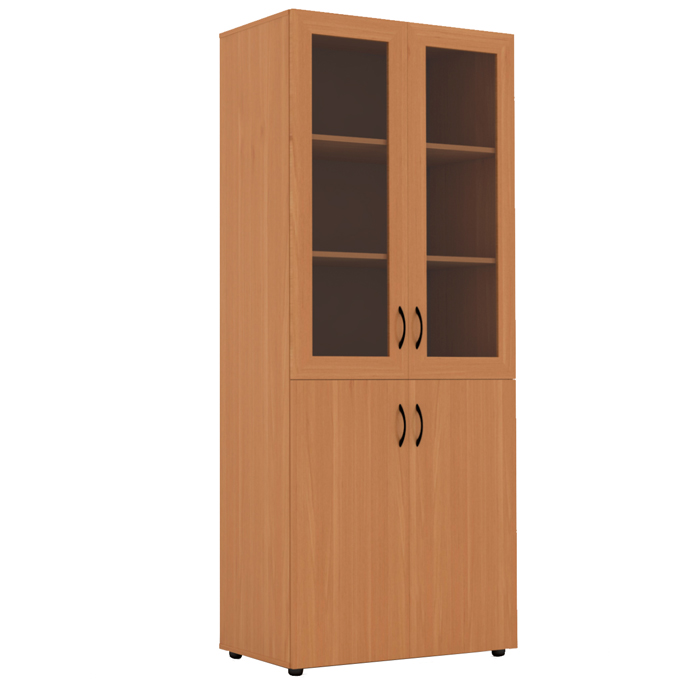 Шкаф широкий со стеклом ЦЕНА-6500Вес85,2 кгМатериалДСПГабаритыШ×Г×В — 854×450×2 010 ммКомбинированный застекленный шкаф, выполненный в традиционном офисном стиле, подходит практически для любого интерьера. Шкаф поможет оптимизировать деловое пространство и держать документы и бумаги в сохранности.Шкаф изготовлен из качественного ДСП и снабжен регулируемыми опорами, позволяющими компенсировать неровности пола.Ключевые особенности шкафа:5 полок.4 распашные дверцы.Доступны 2 цвета исполнения.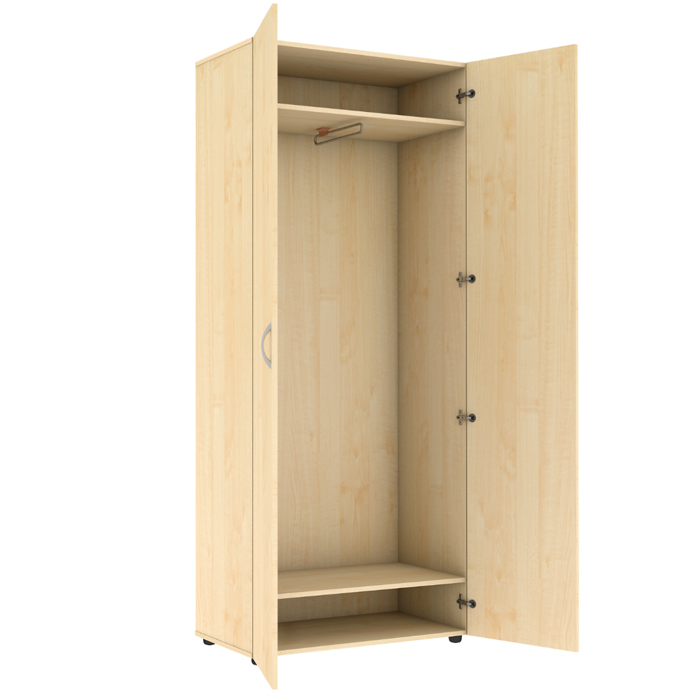 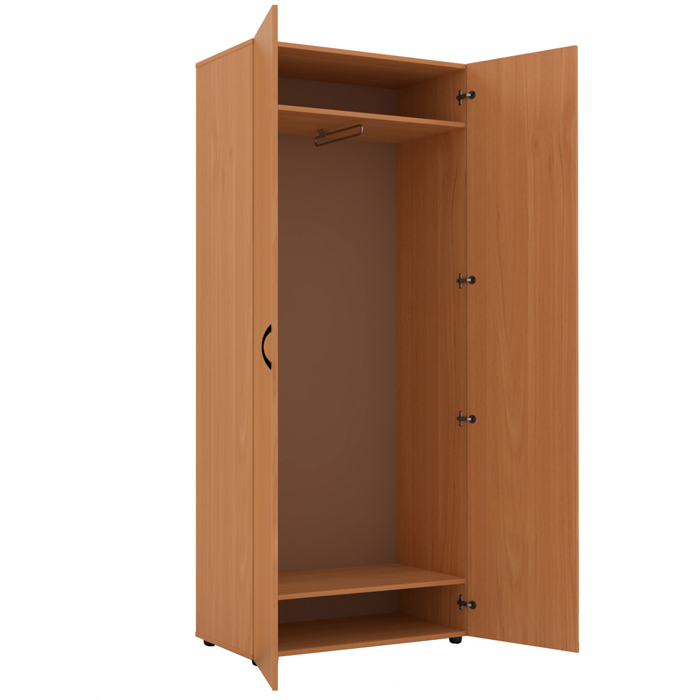 Шкаф для одежды 45 ЦЕНА- 4860Вес80,2 кгМатериалДСПГабаритыШ×Г×В — 854×450×2 010 ммЗакрытый двустворчатый шкаф для одежды выполнен в неприхотливом, традиционном стиле. Шкаф подойдет для дома, офиса или кабинета. Шкаф для одежды состоит из трёх отсеков: плательного отделения и двух невысоких полок. Идеально подойдет для размещения верхней одежды, обуви и головных уборов.Шкаф изготовлен из качественного ЛДСП и оснащен надежной импортной фурнитурой. Торцы отделаны противоударной кромкой ПВХ. Регулируемые опоры основания помогут надежно установить шкаф даже на неровном полу.Ключевые особенности шкафа для одежды:Две распашные дверцы.Доступны 2 цвета исполнения.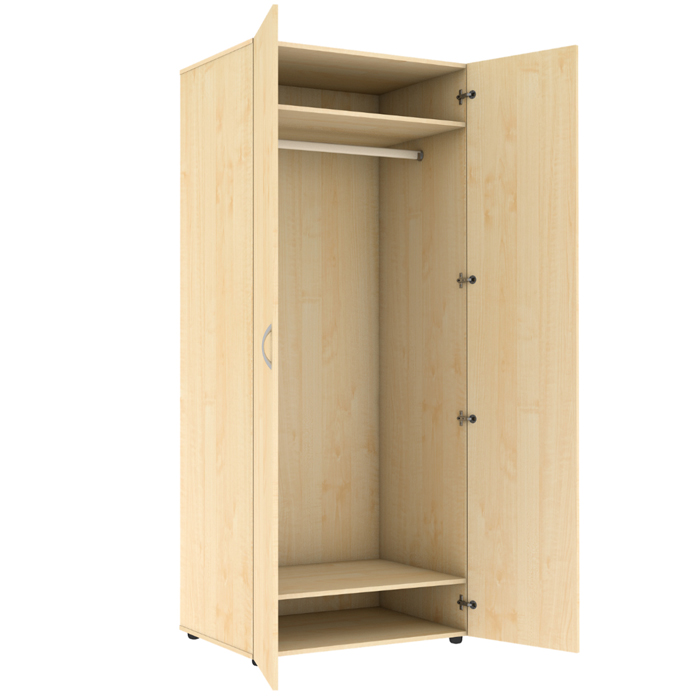 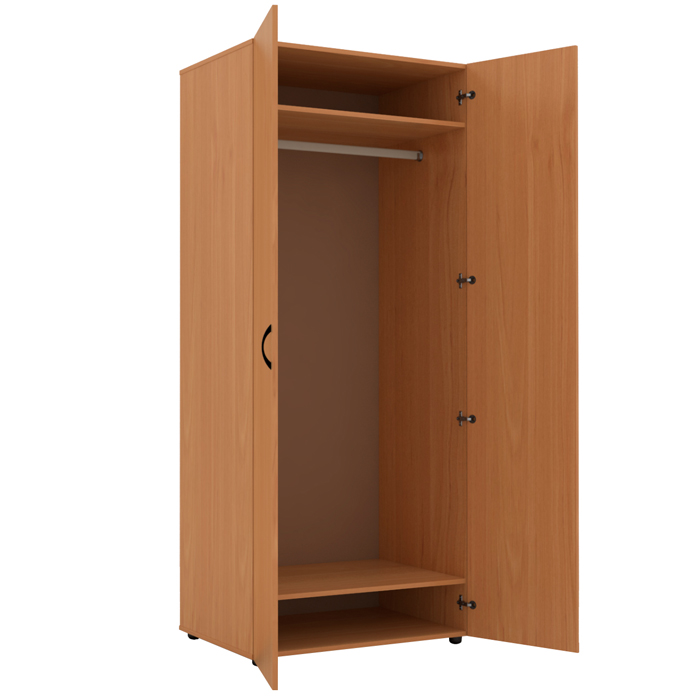  Шкаф для одежды 56 ЦЕНА- 5500Вес85,2 кгМатериалДСПГабаритыШ×Г×В — 854×560×2 010 ммЗакрытый двустворчатый шкаф для одежды выполнен в неприхотливом, традиционном стиле. Шкаф подойдет для дома, офиса или кабинета. Внутри шкафа есть секция для одежды, оборудованная штангой для вешалок, антресольная полочка для головных уборов и полка для обуви.Шкаф изготовлен из качественного ЛДСП и оснащен надежной импортной фурнитурой. Торцы отделаны противоударной кромкой ПВХ. Регулируемые опоры основания помогут надежно установить шкаф даже на неровном полу.Ключевые особенности шкафа для одежды:Две распашные дверцы.Доступны 2 цвета исполнения.Шкаф для одежды комбинированный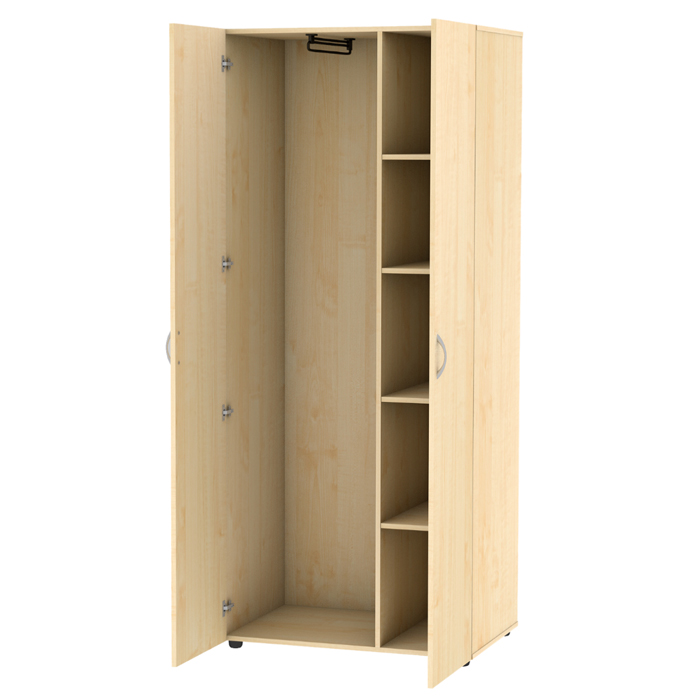 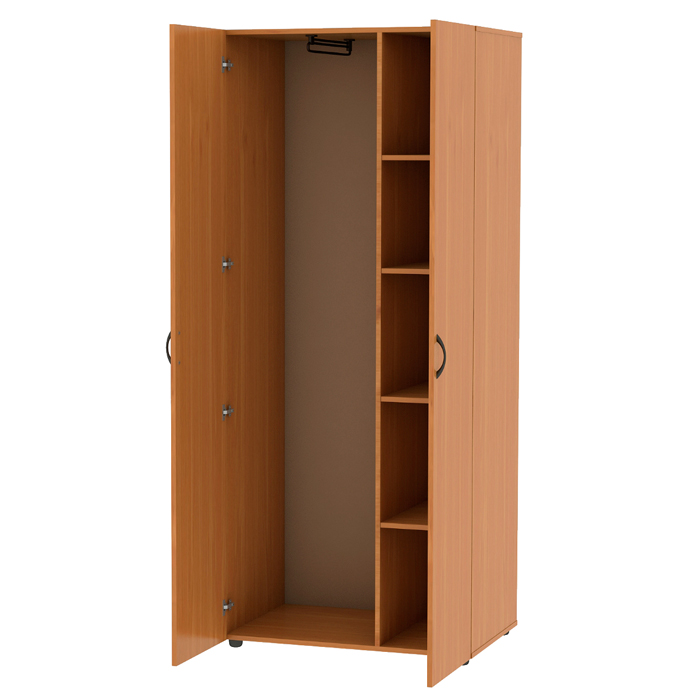 Шкаф для одежды комбинированный ЦЕНА-6500Вес84 кгМатериалДСПГабаритыШ×Г×В — 845×450×2 010 ммВместительный двустворчатый шкаф с распашными дверями разделен на две автономные секции. Секция для одежды оборудована крючком для вешалок, секция для различных аксессуаров — пятью полками. Практичный и стильный шкаф поможет создать комфортную обстановку современного дома.Шкаф изготовлен из качественного ЛДСП и оснащен надежной импортной фурнитурой. Торцы отделаны противоударной кромкой ПВХ. Регулируемые опоры основания помогут надежно установить шкаф даже на неровном полу.Ключевые особенности шкафа для одежды:Две распашные дверцы.Доступны 2 цвета исполнения.Антресоль  для узкого ЦЕНА-1500                                    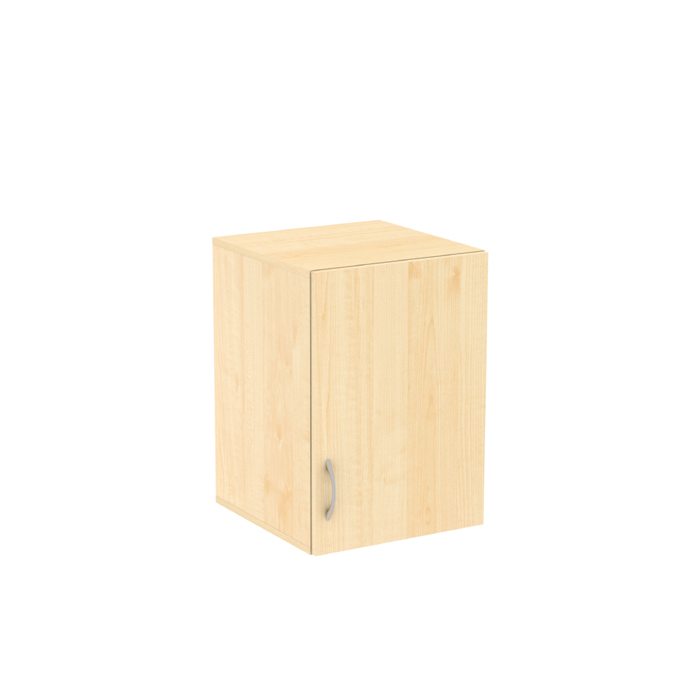 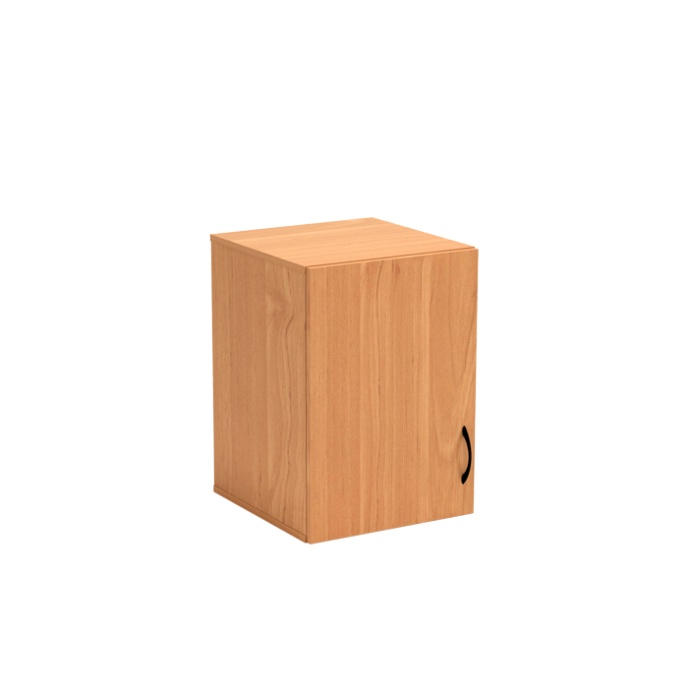 Вес15,1 кг Материал  ДСП  Габариты   Ш×Г×В — 430×450×600 ммОдна распашная дверца.Доступны 2 цвета исполнения. Антресоль  для широкого шкафа ЦЕНА-2350        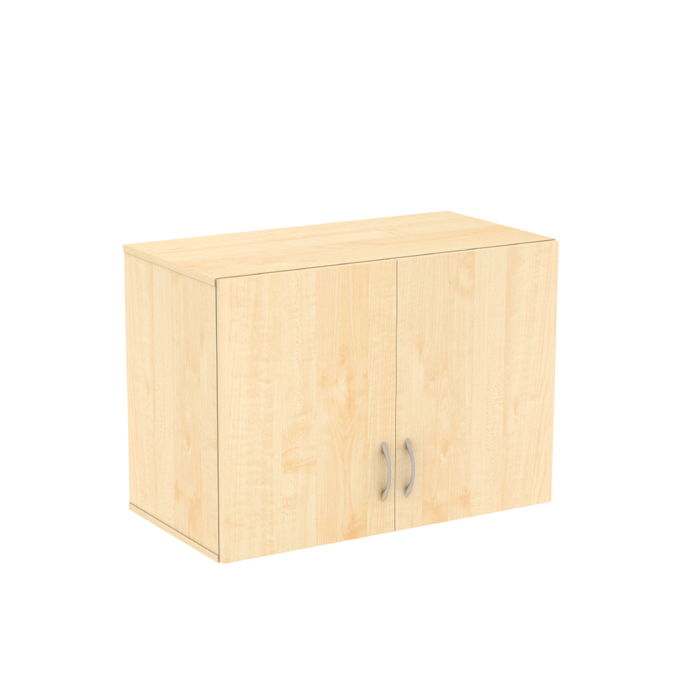 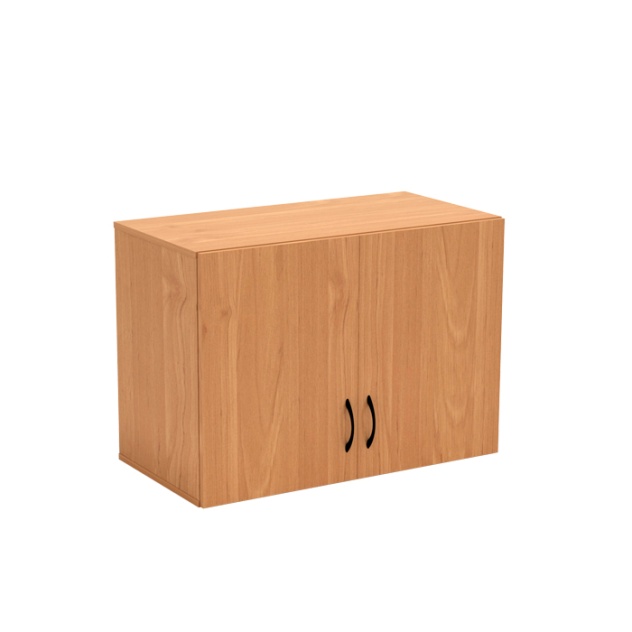 Вес  25,1 кг   Материал   ДСП     Габариты     Ш×Г×В — 854×450×600 ммМебель для специальных и компьютерных кабинетов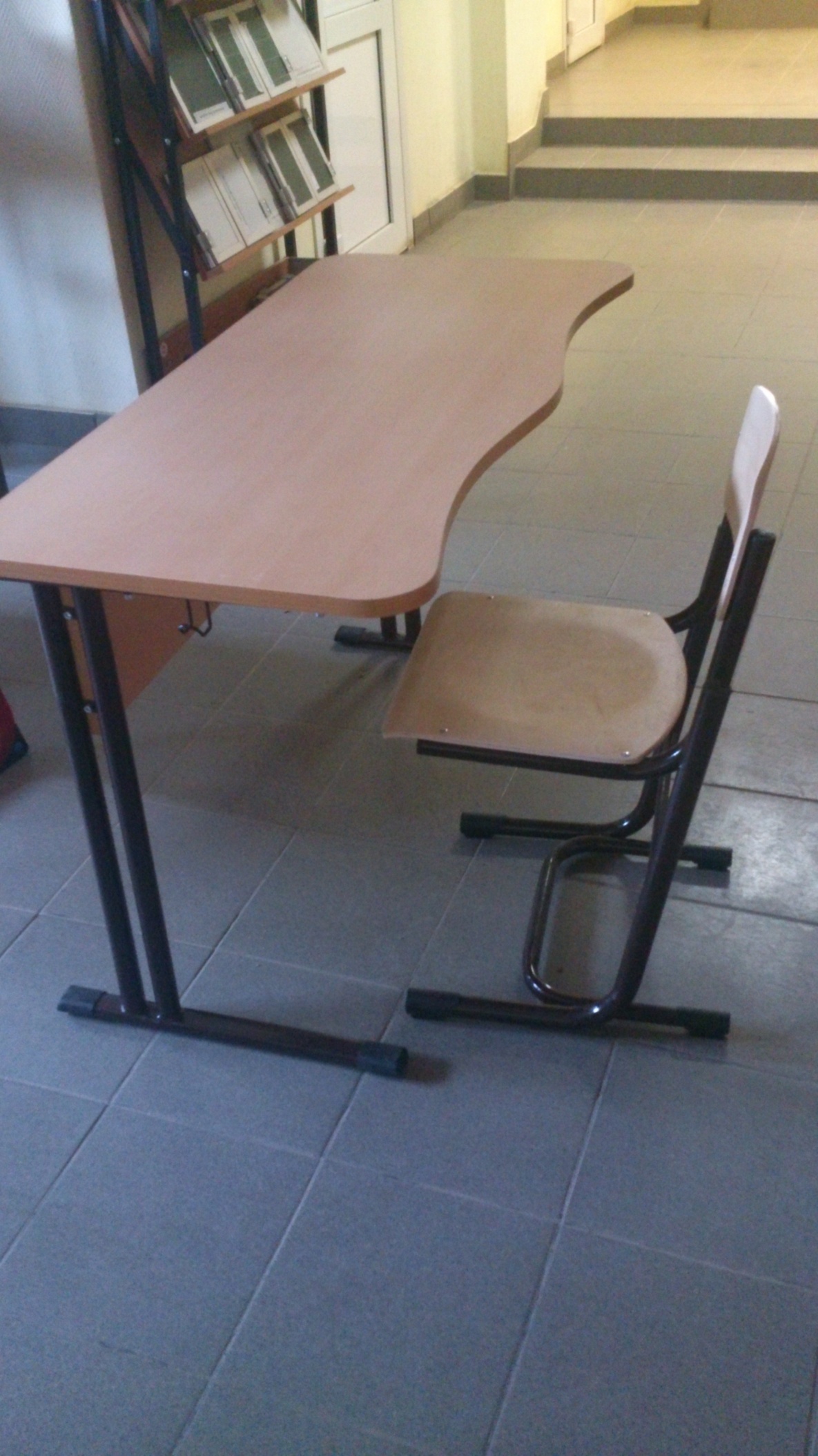 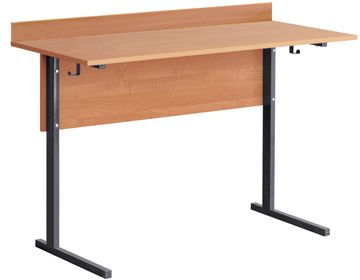 Стол ученический лабораторный с бортиком на прямоугольной трубе ЦЕНА-2750Габариты:ширина - 120 см
глубина - 60 см
высота - 76 смМатериалы:пластикОписание:Два крючка для портфелей.
Столешница изготовлена из ДСП с пластиковым покрытием. Торцы столешницы отделаны противоударной кромкой ПВХ. Металлокаркас окрашен износостойкой порошковой краской черного или коричневого цвета. Возможно оснащение подстольем.Стол ученический лабораторный без бортиков на прямоугольной трубе ЦЕНА-2666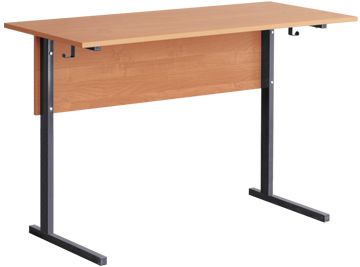 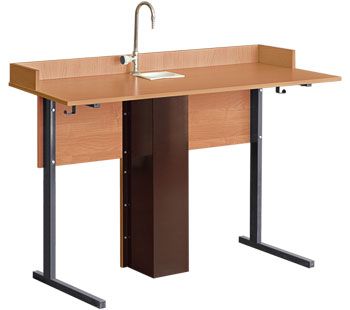 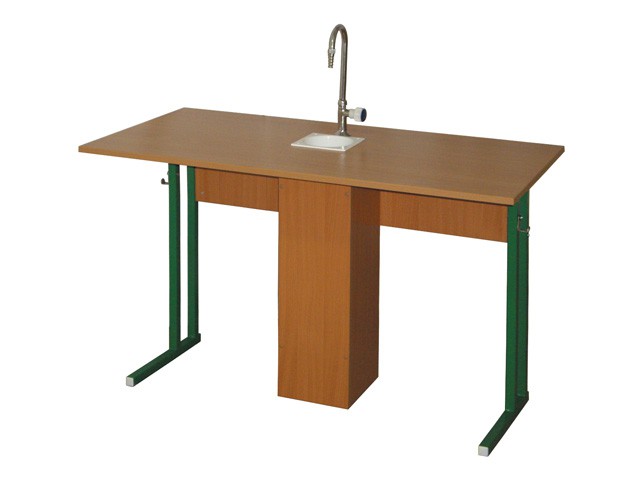 Стол ученический лабораторный с бортиком  И СН/ТЕХ.на прямоугольной трубе ЦЕНА- 5500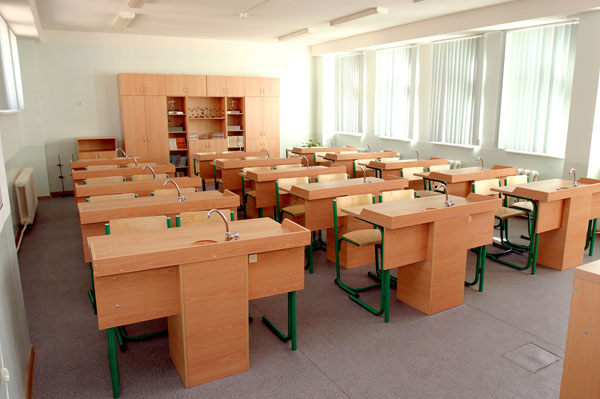 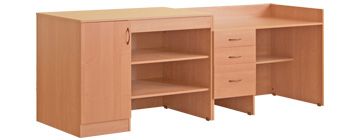 Стол демонстрационный физический-ЦЕНА-17347Габариты:ширина - 240 см
глубина - 75 см
высота - 88 смМатериалы:пластикОписание:Столешница стола демонстрационного покрыта пластиком.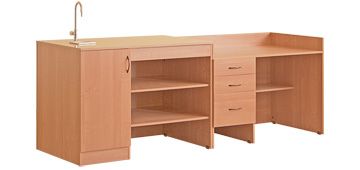 Стол демонстрационный химический ЦЕНА-18700Габариты:ширина - 240 см
глубина - 75 см
высота - 88 смМатериалы:пластикОписание:Стол демонстрационный химический с сантехникой.
Столешница стола демонстрационного покрыта пластиком.СТОЛЫ   СТОЛЕШНИЦА -МДФ И ПЛАСТИК (ИМПОРТ) КАЧЕСТВО  СУПЕР!!     ПОД ЗАКАЗ!ЦЕНА- ДОГОВОРНАЯ!одноместная/ двухместная парта с перфорированным экраном полочкой и углом наклона столешницы.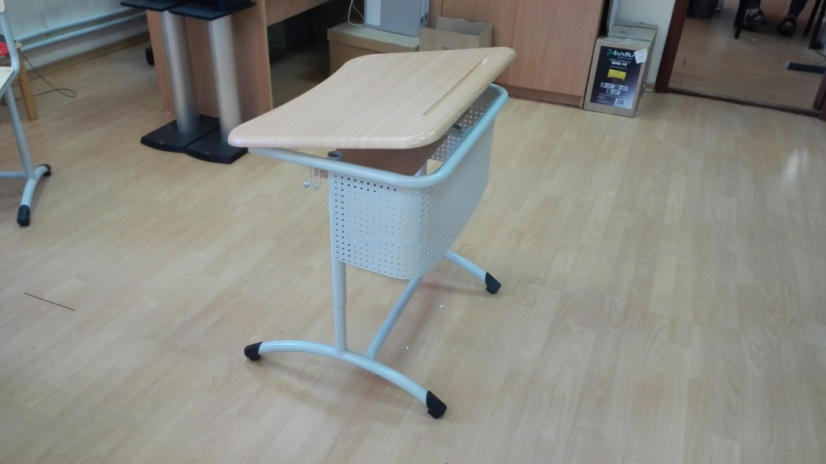 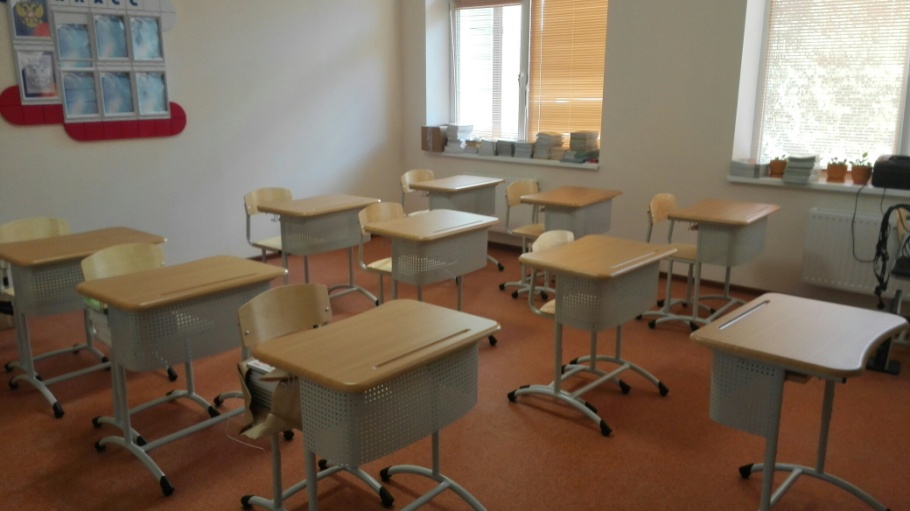 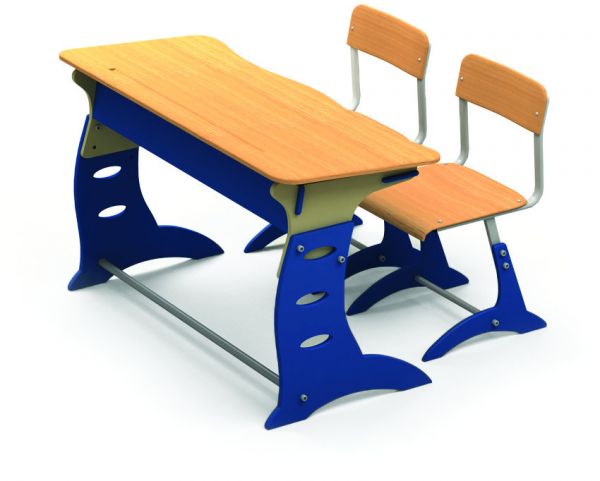 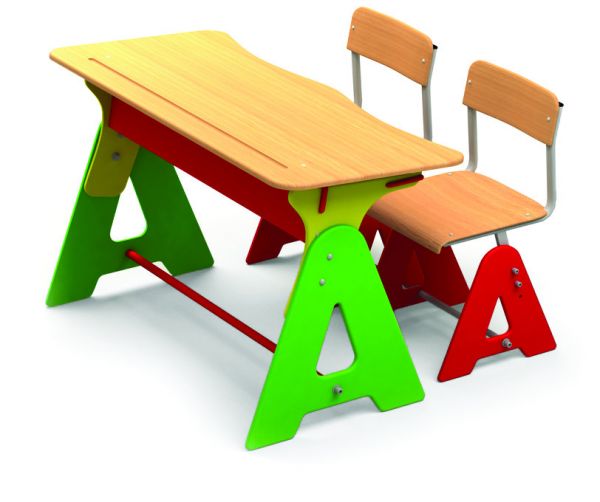 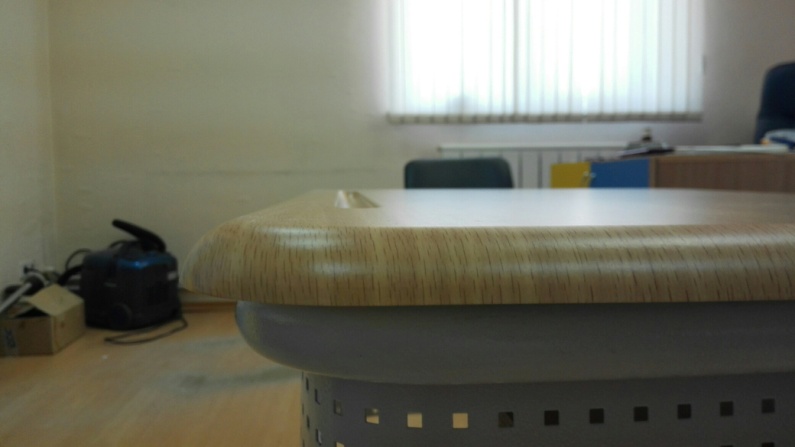 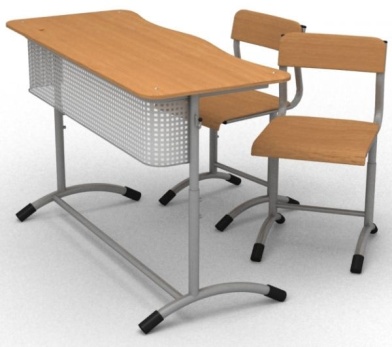 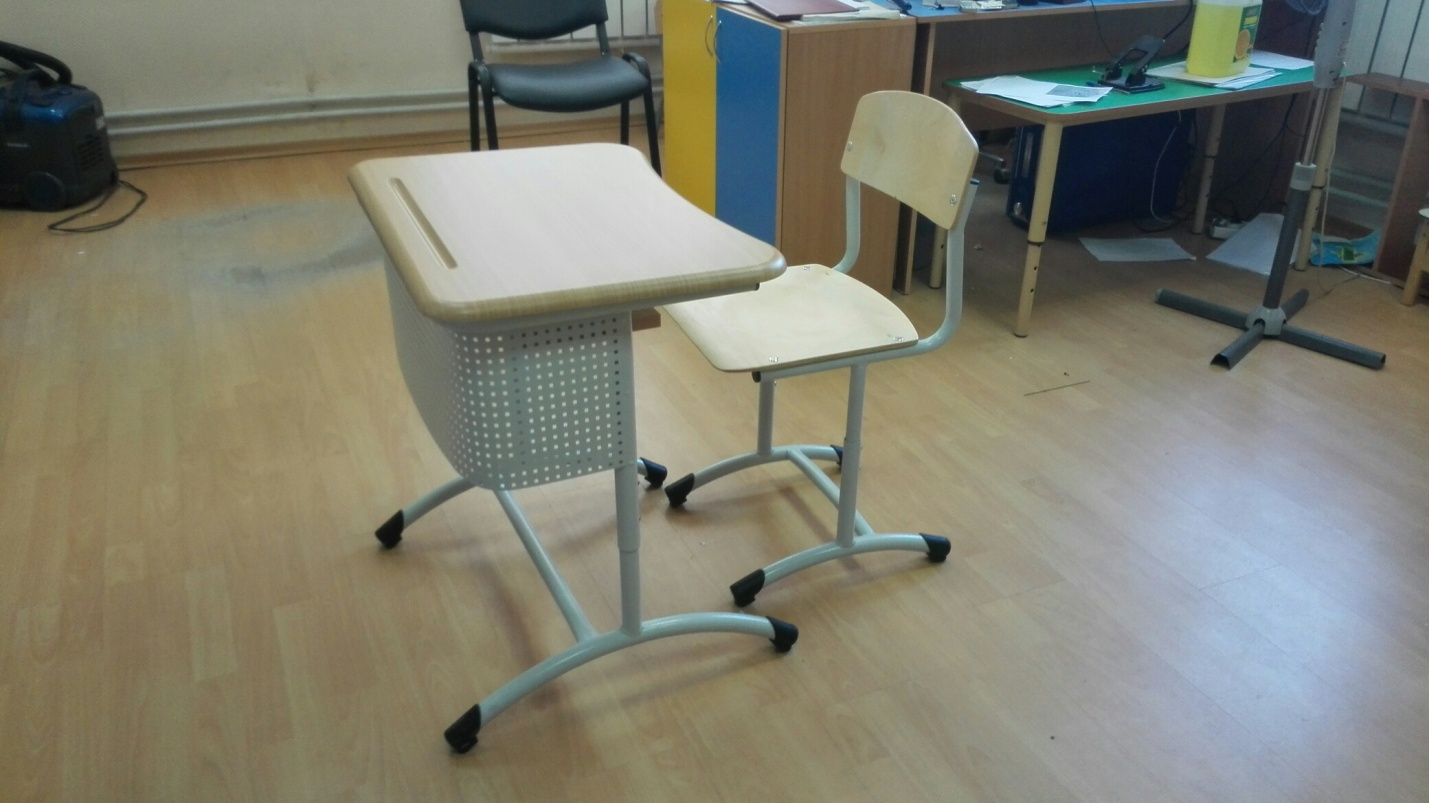 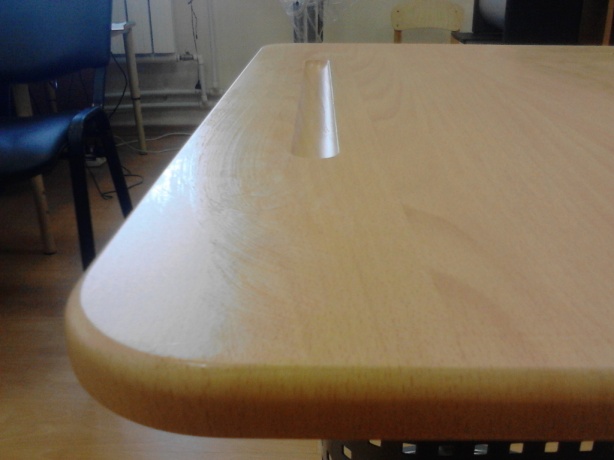 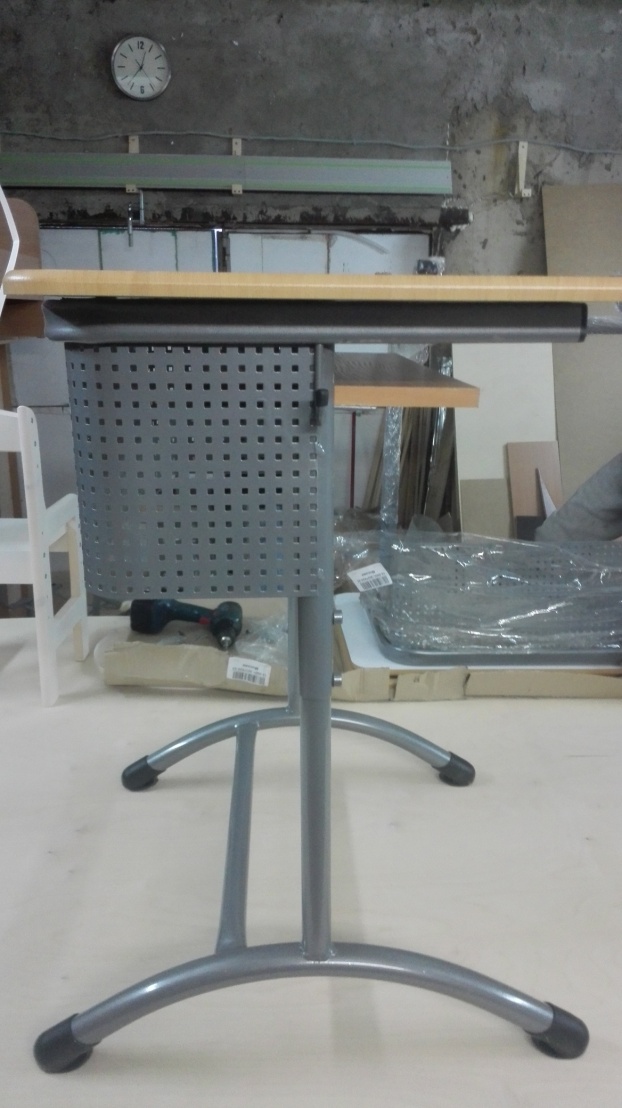 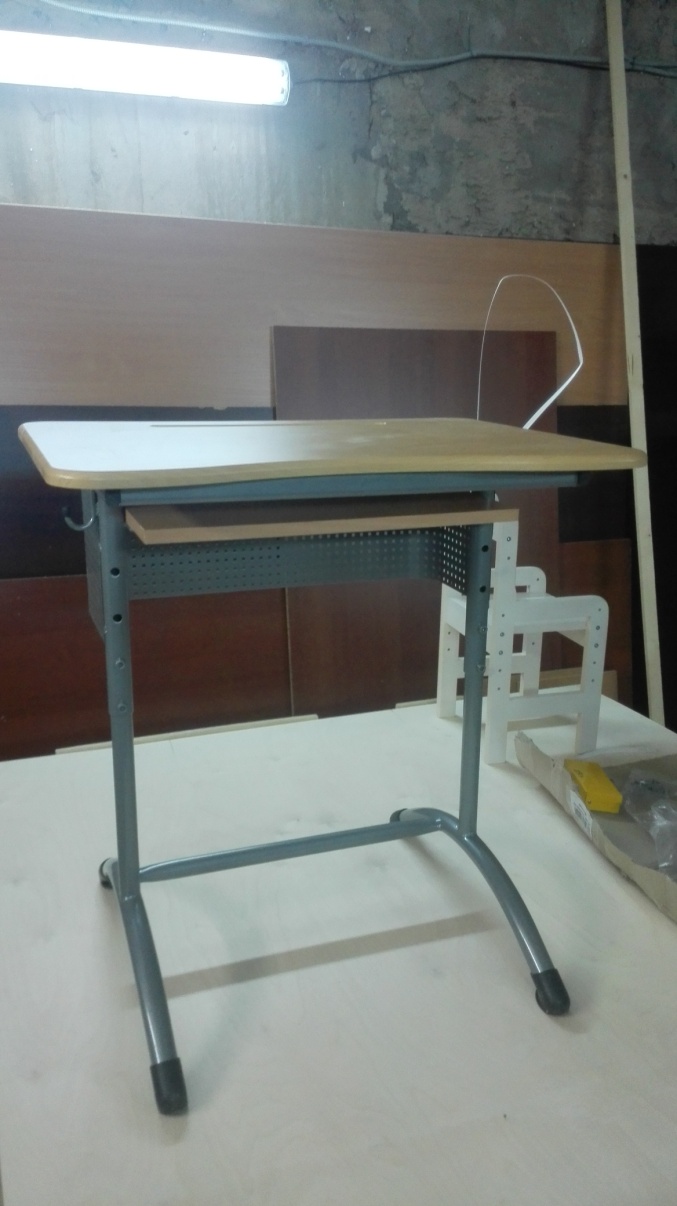 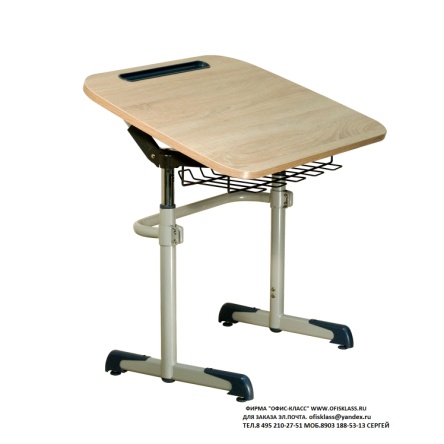 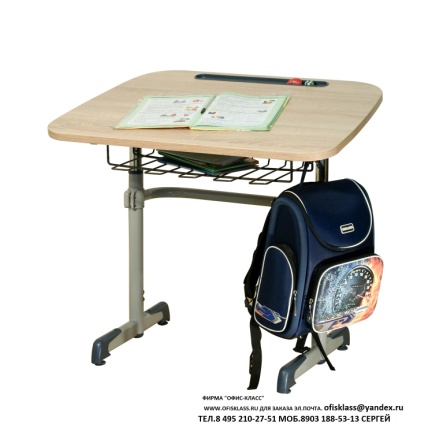 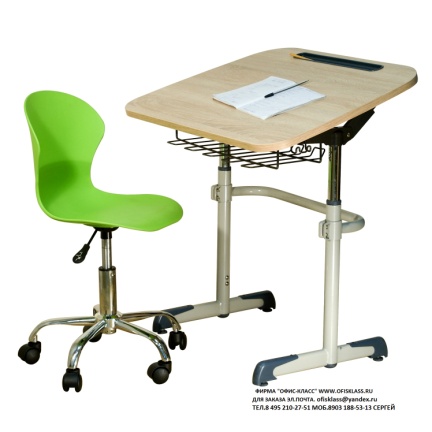 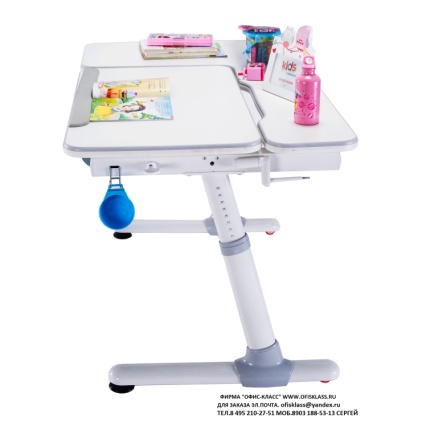 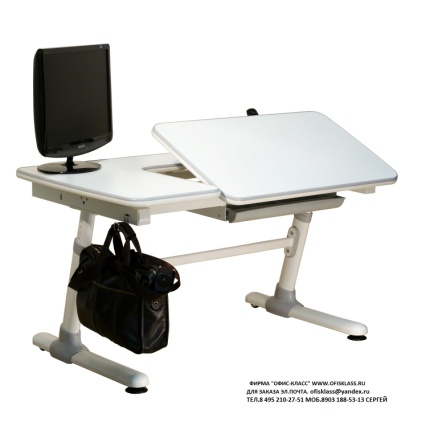 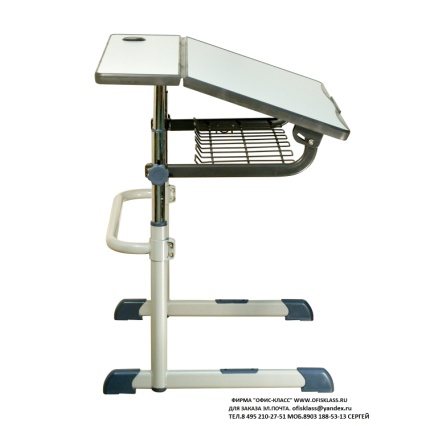 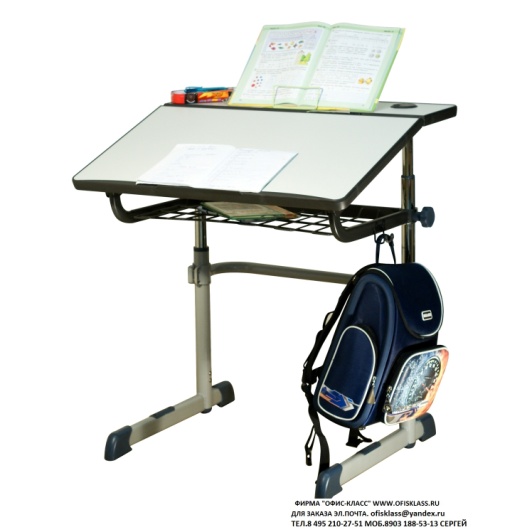 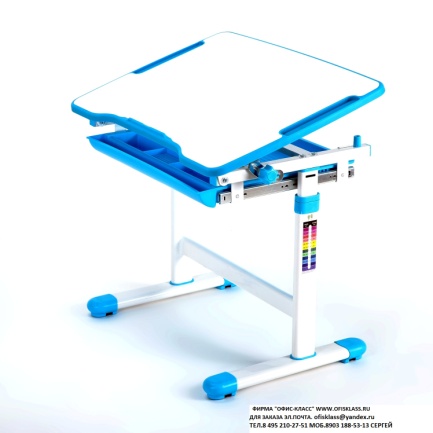 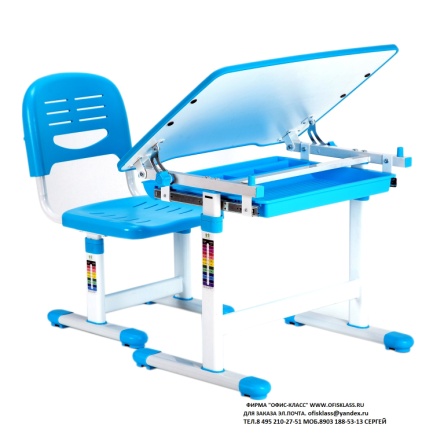 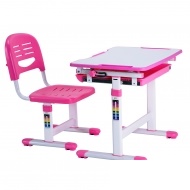 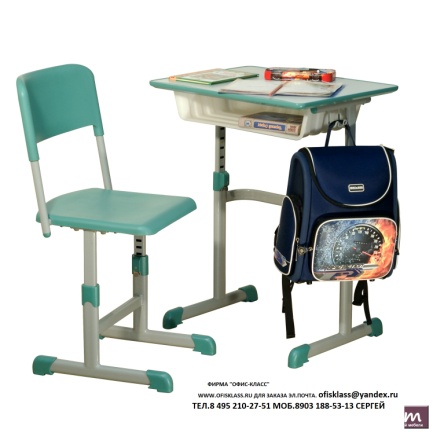 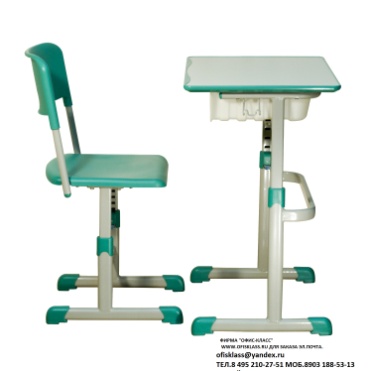 СТУЛЬЯ ПОД ЗАКАЗ  !!   ЦЕНА- ДОГОВОРНАЯ!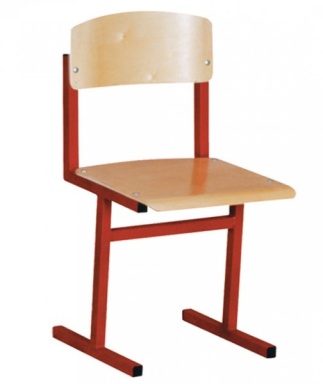 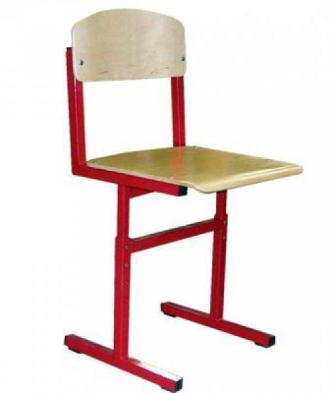 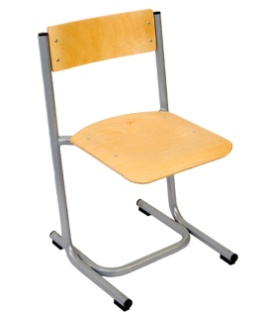 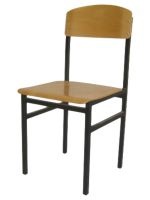 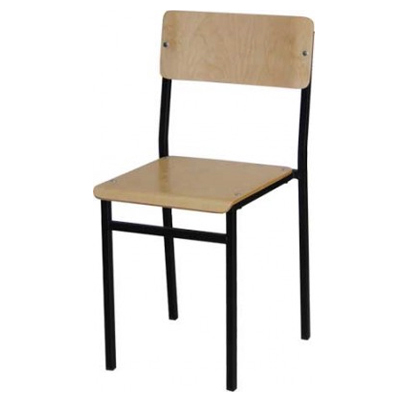 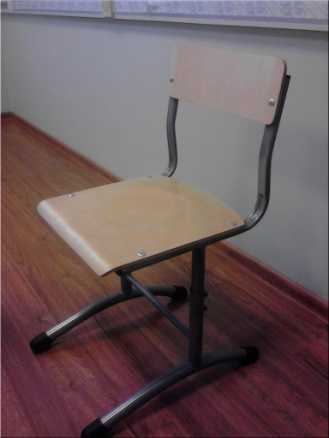 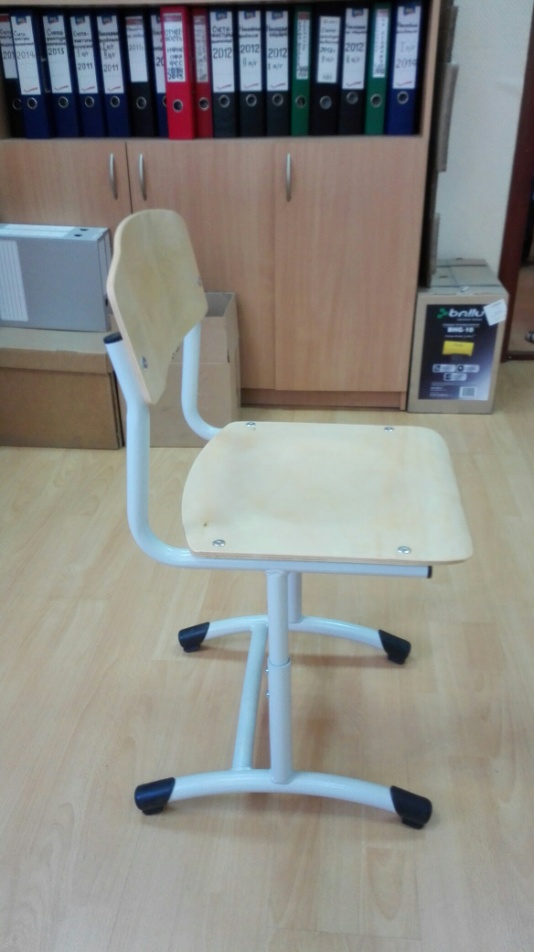 Мебель для столовойПокрытие столешниц — пластик "бук","мрамор" кромка ПВХ. Все каркасы окрашены ударо- и износостойкой порошково-полимерной краской черного или коричневого цвета.Габариты:ширина - 120 см -4 МЕСТ. И  150СМ   6-МЕСТ.
глубина - 70 см
высота - 73 смОписание:Металлокаркас: круглая труба, цвет-серебро.
Столешница: ДСП+пластик, толщиной 26мм, кромка - пластик (постформинг), цвет - бук или мрамор.
4 кронштейна-держателя для табуретов.Рекомендуем комплектовать стульями "Венскими" или табуретами для столовой. 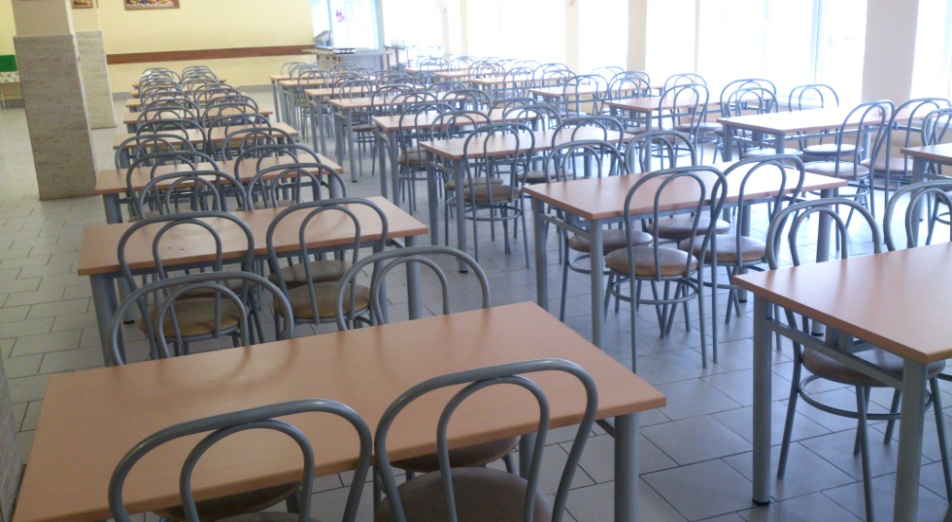 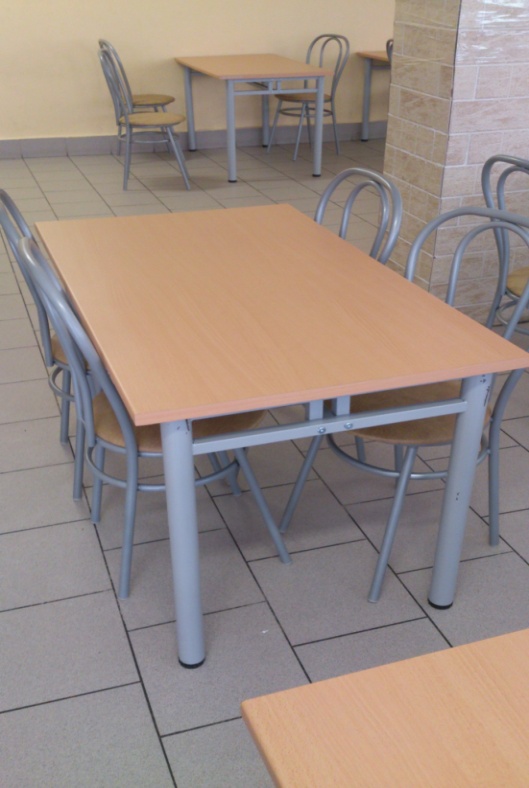 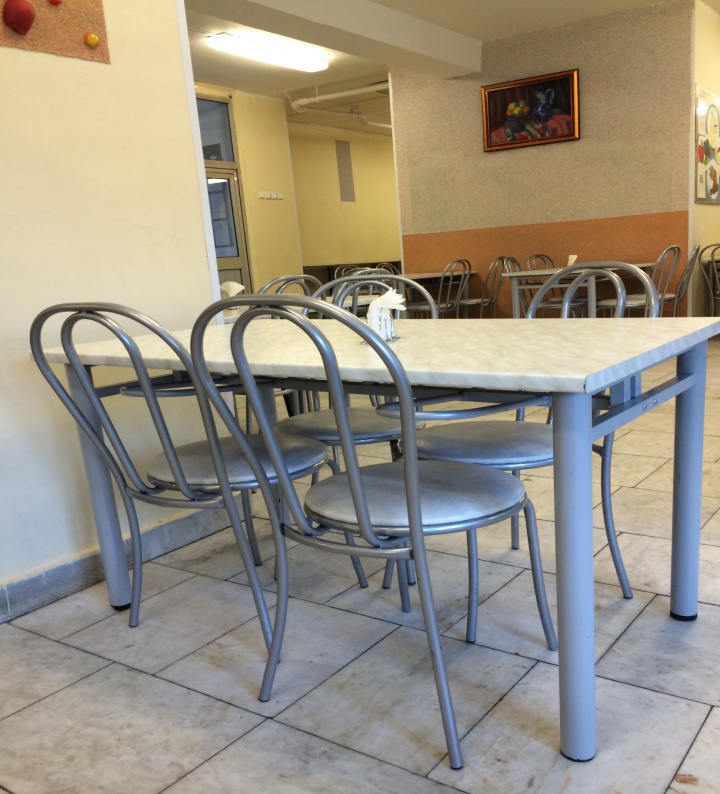 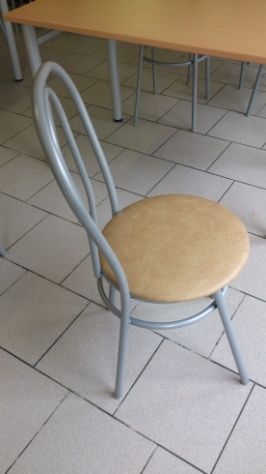 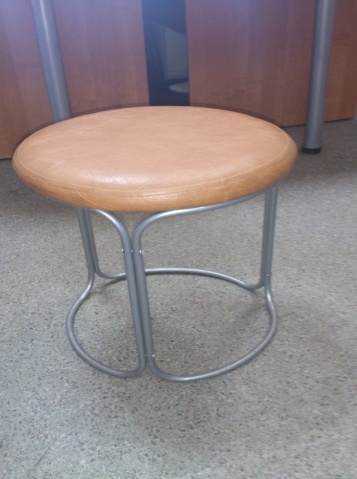 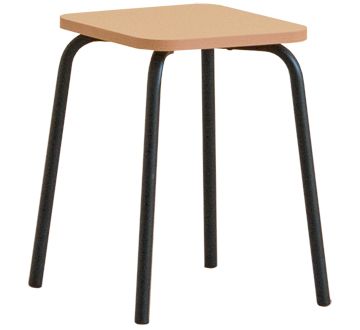 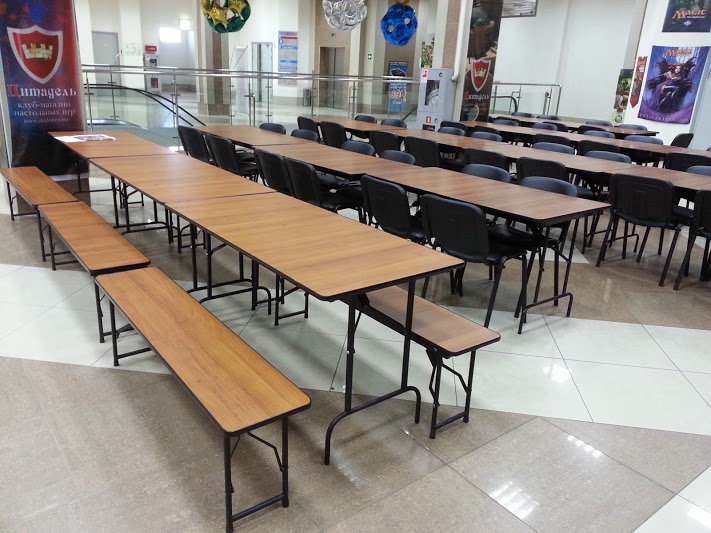 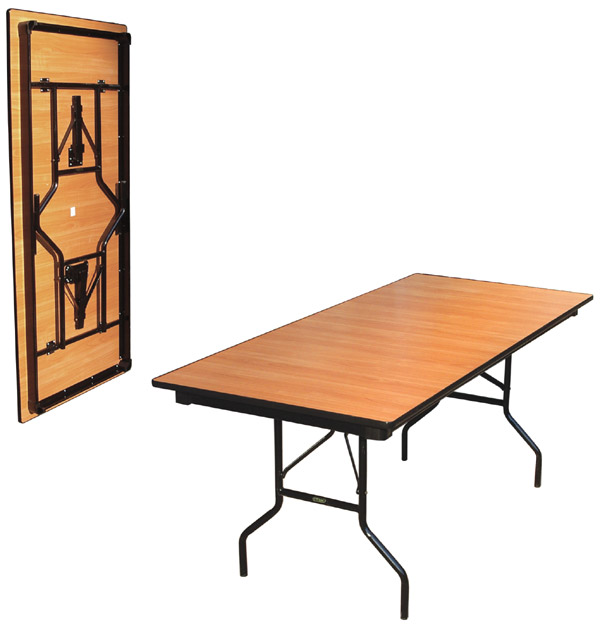 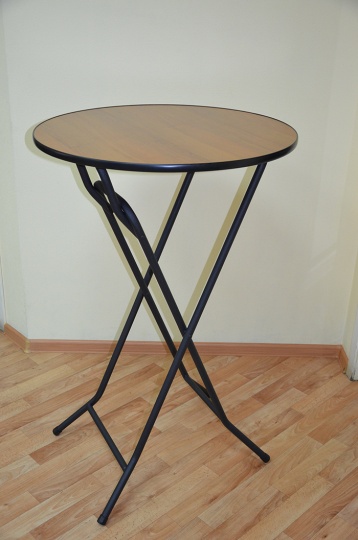 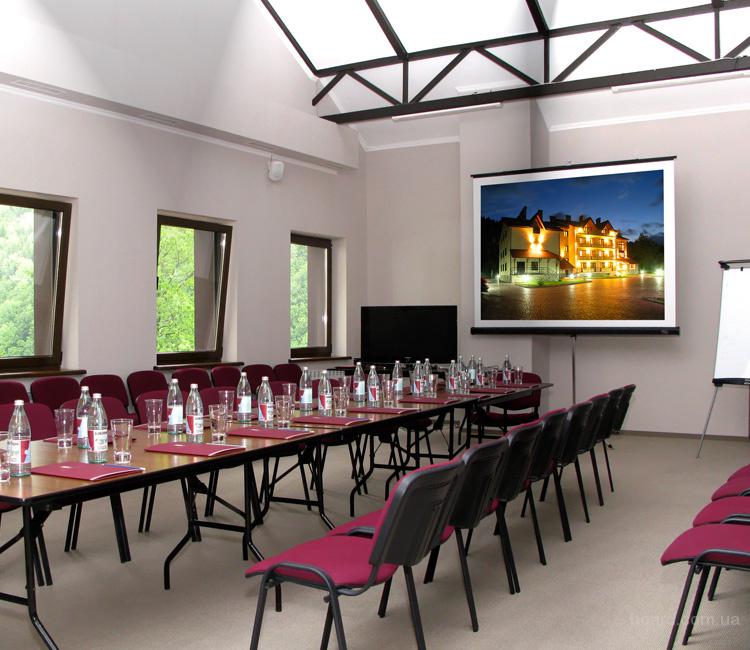 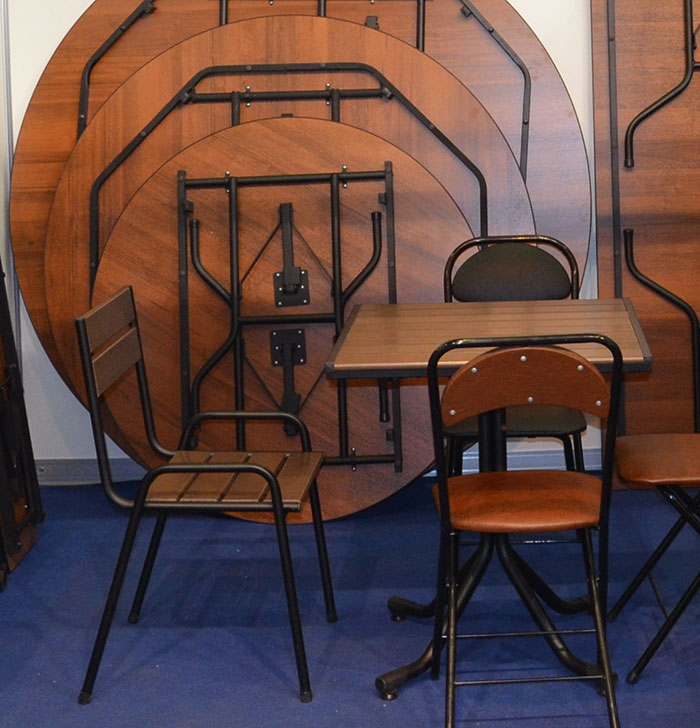 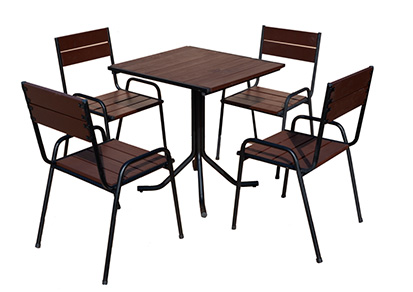 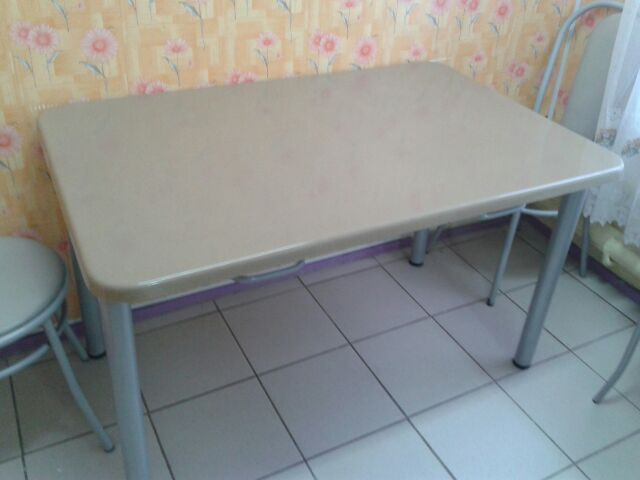 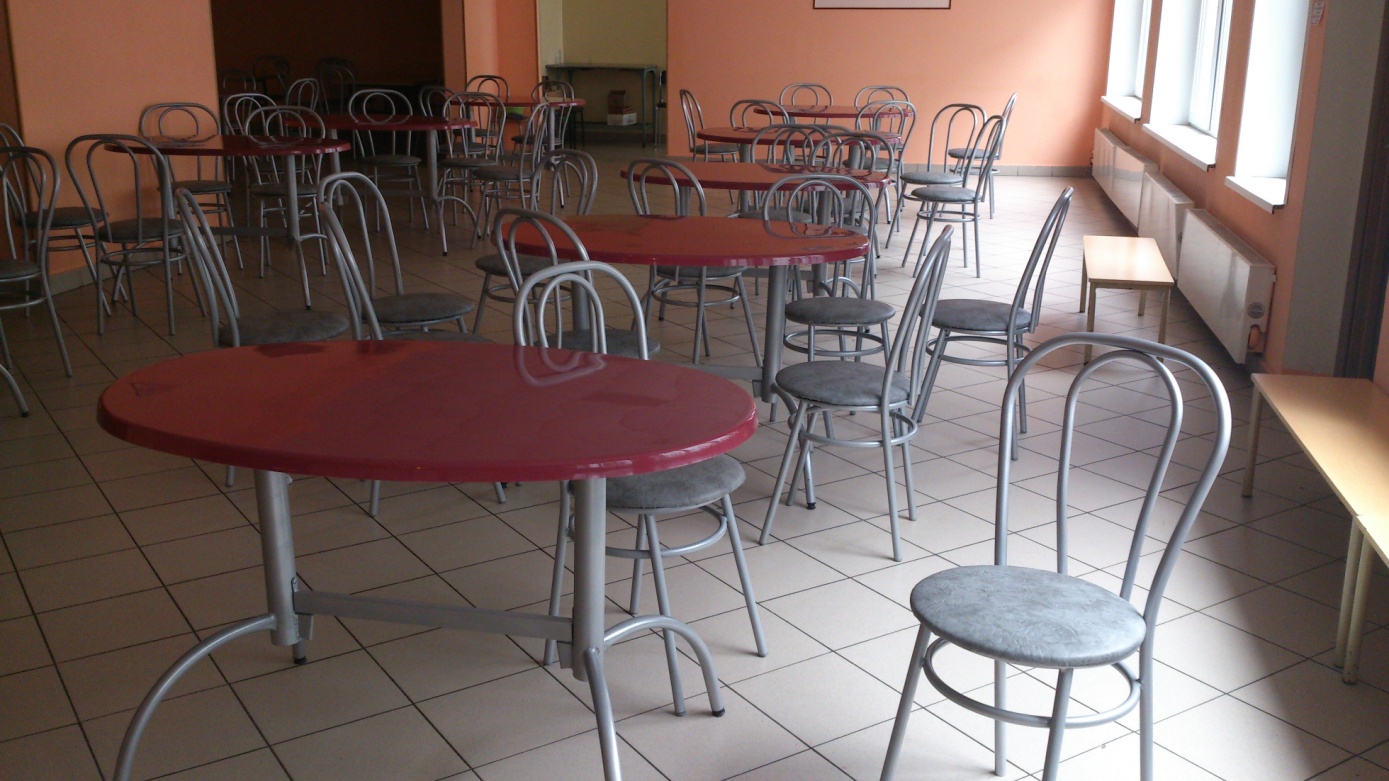 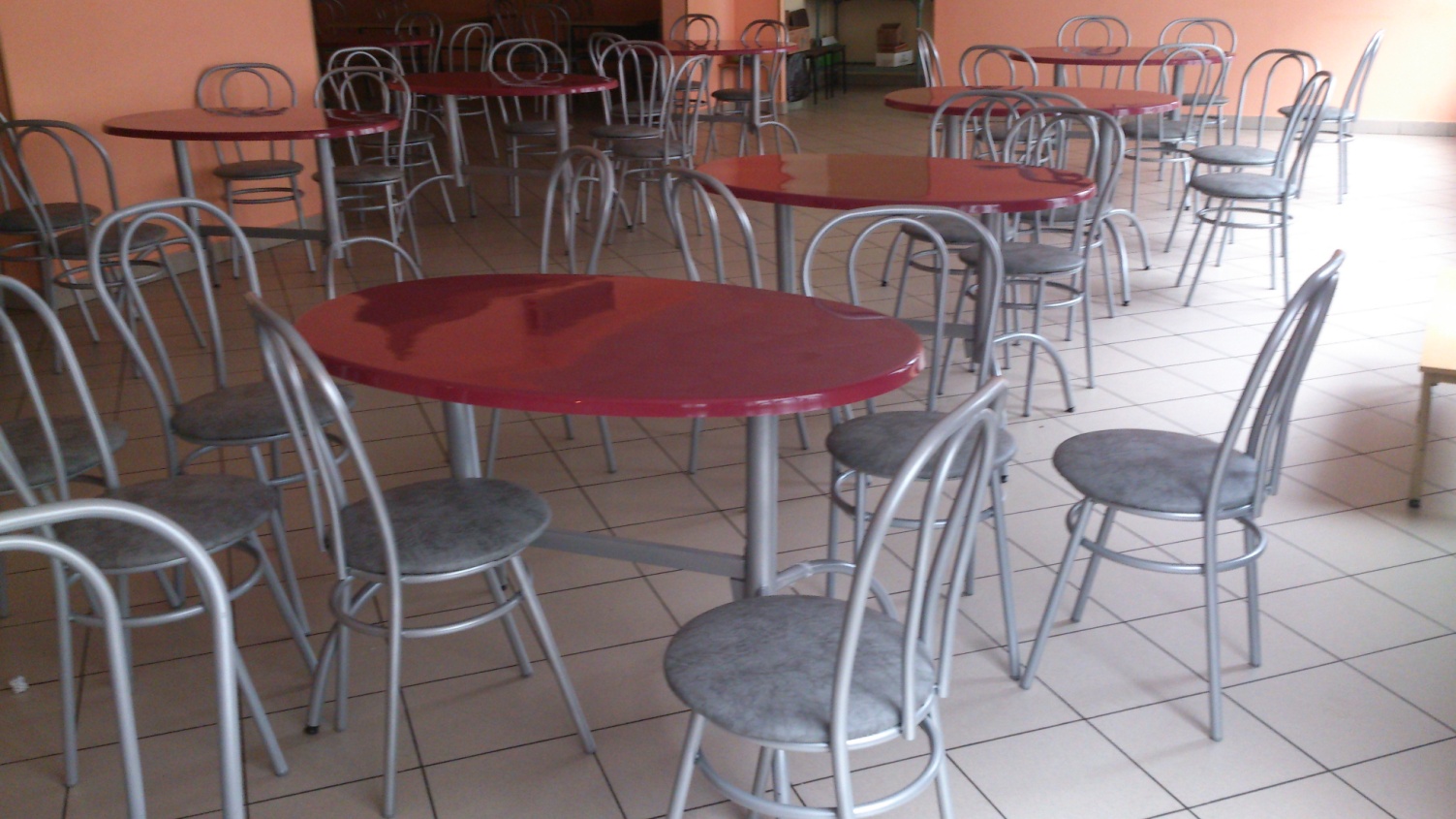 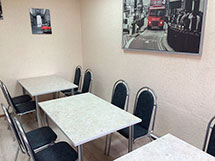 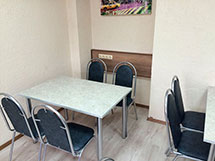 Мебель для библиотекиМатериал: меламин "ольха". Стеллажи также могут быть исполнены в цвете "клен". Все каркасы окрашены ударо- и износостойкой порошково-полимерной краской черного или коричневого цвета.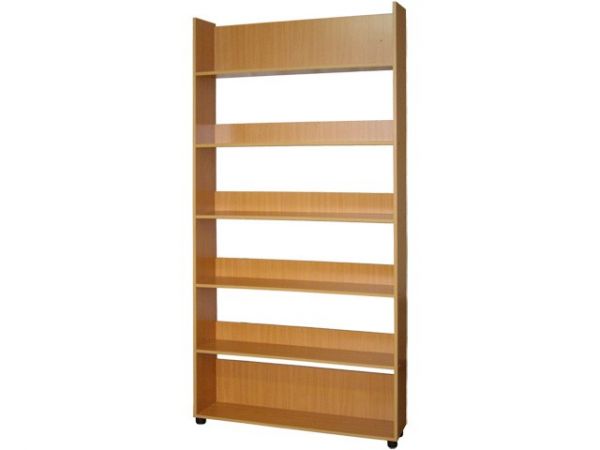 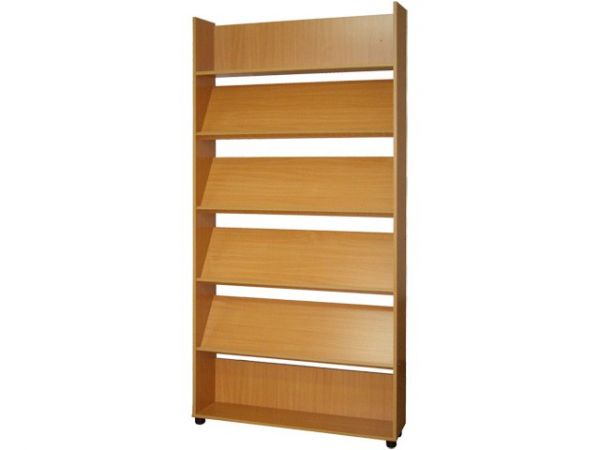 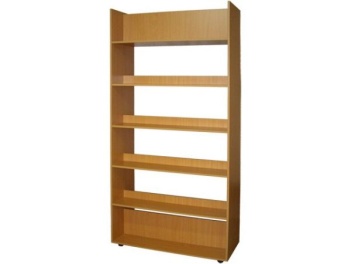 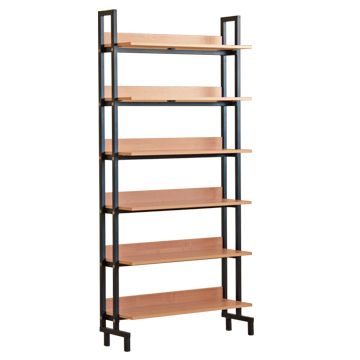 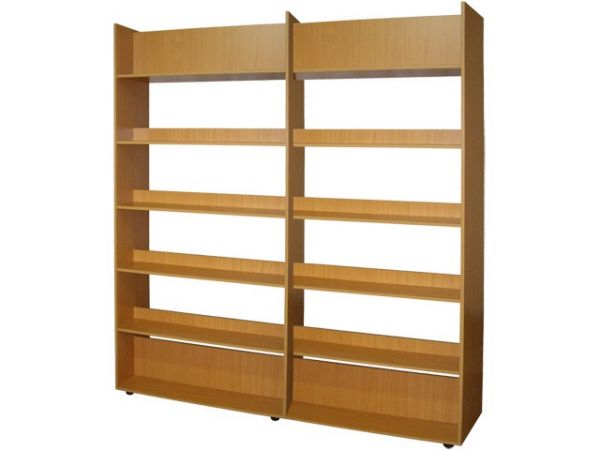 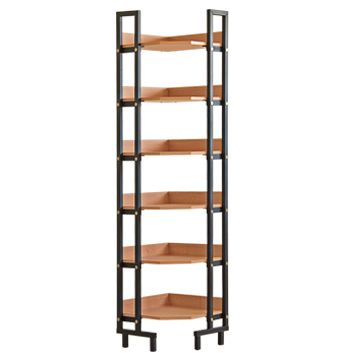 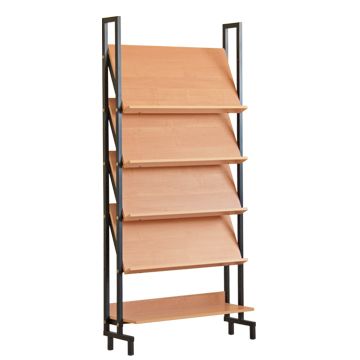 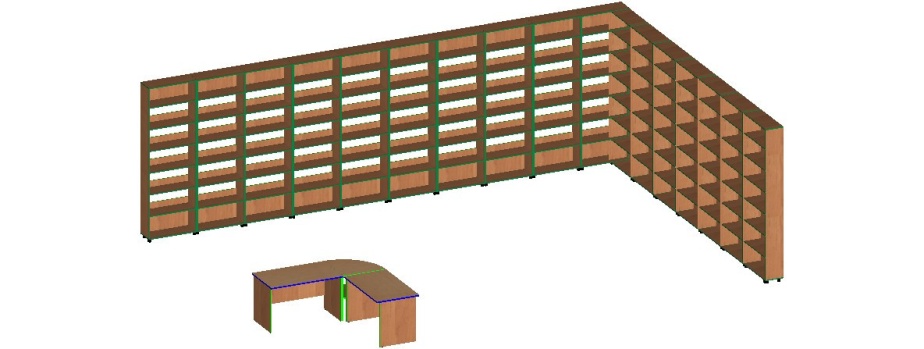 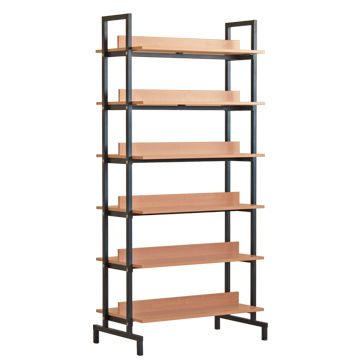 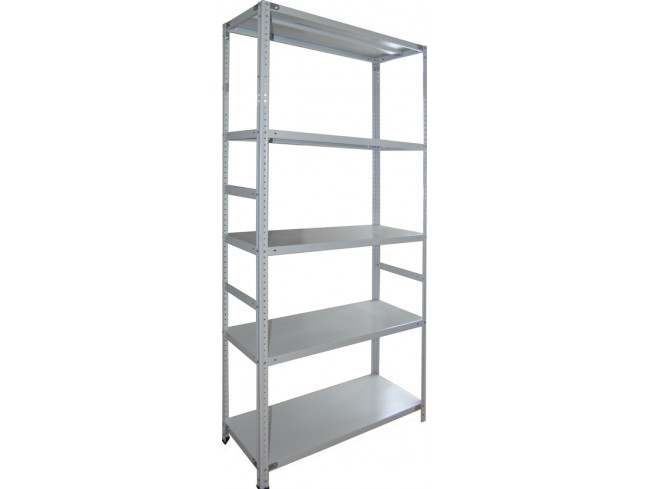 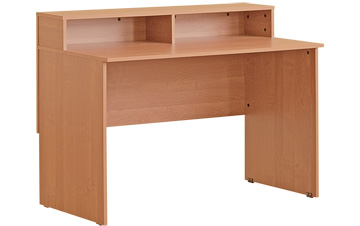 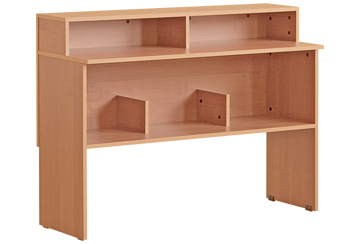 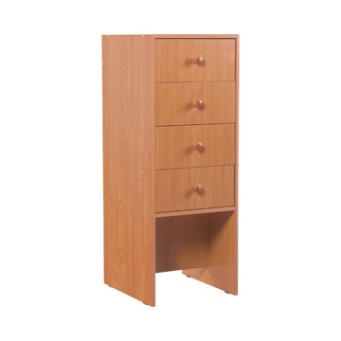 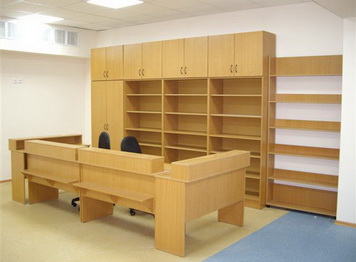 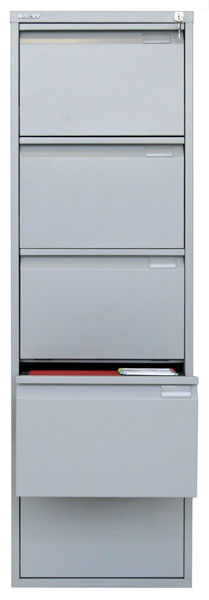 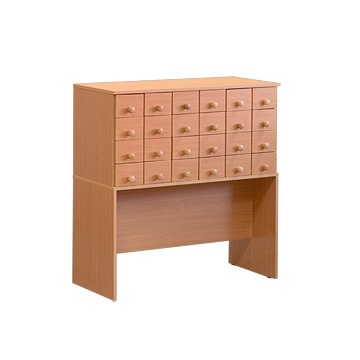 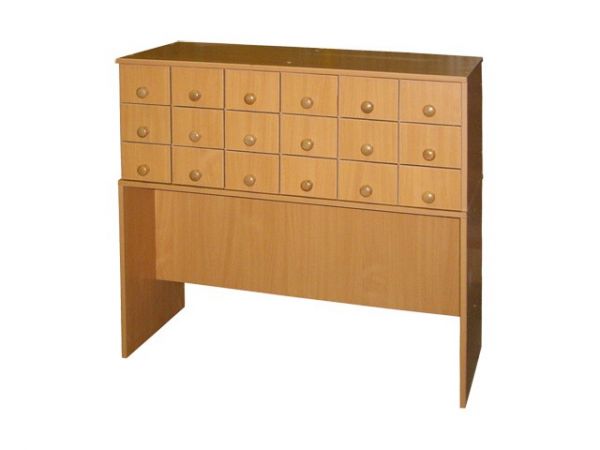 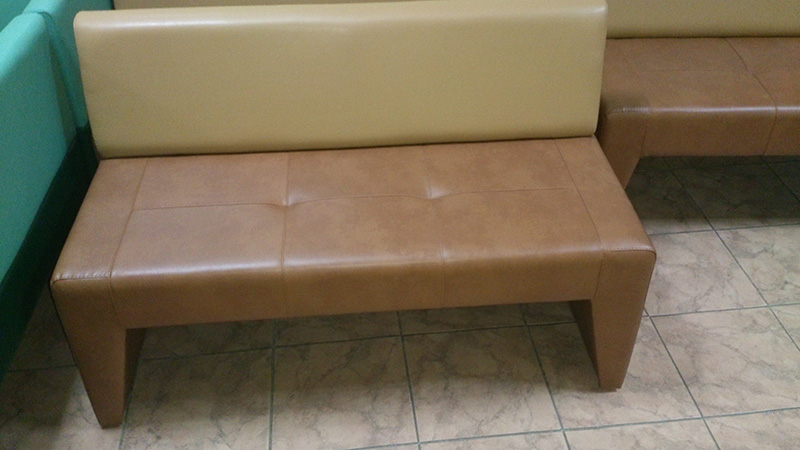 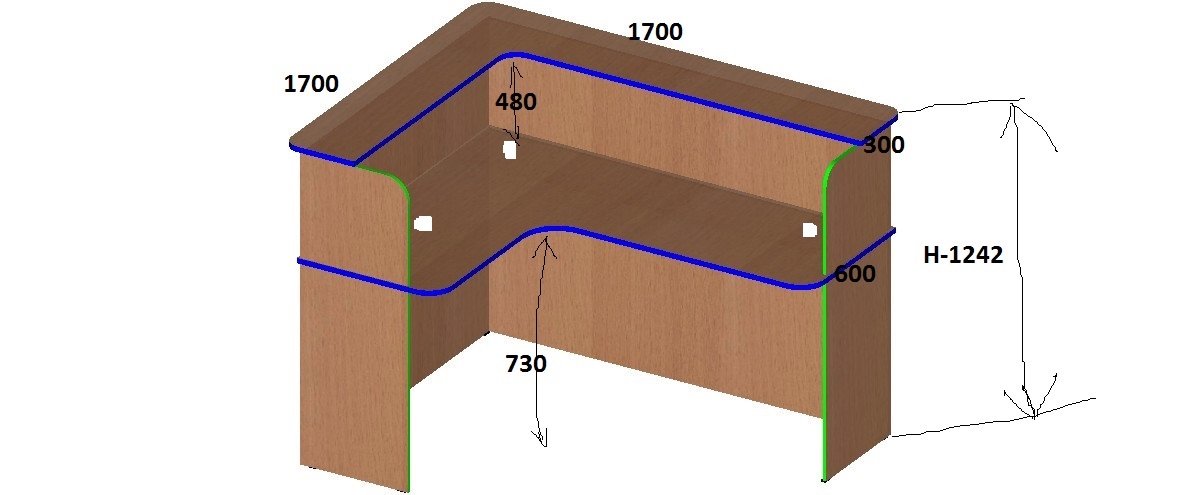 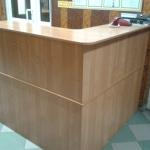 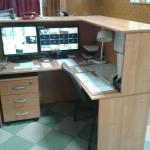 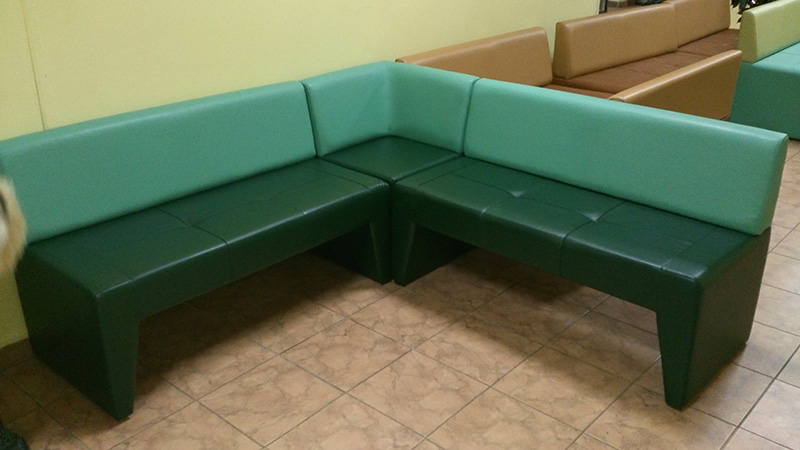 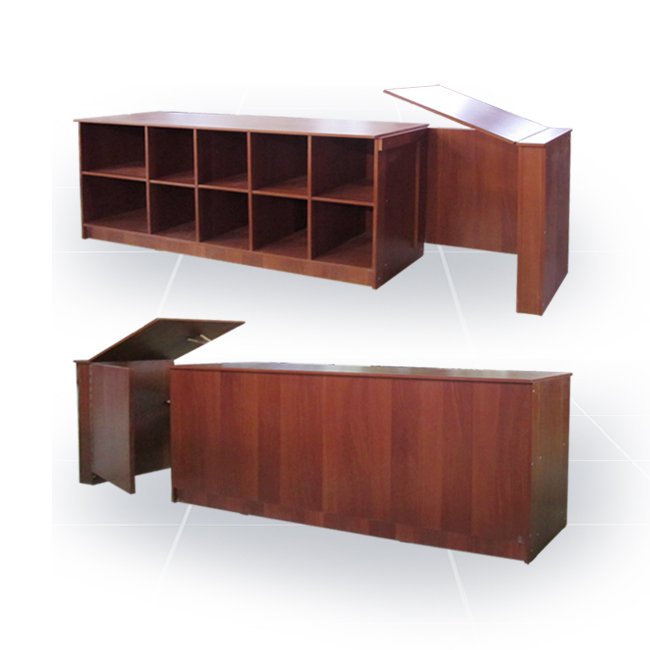 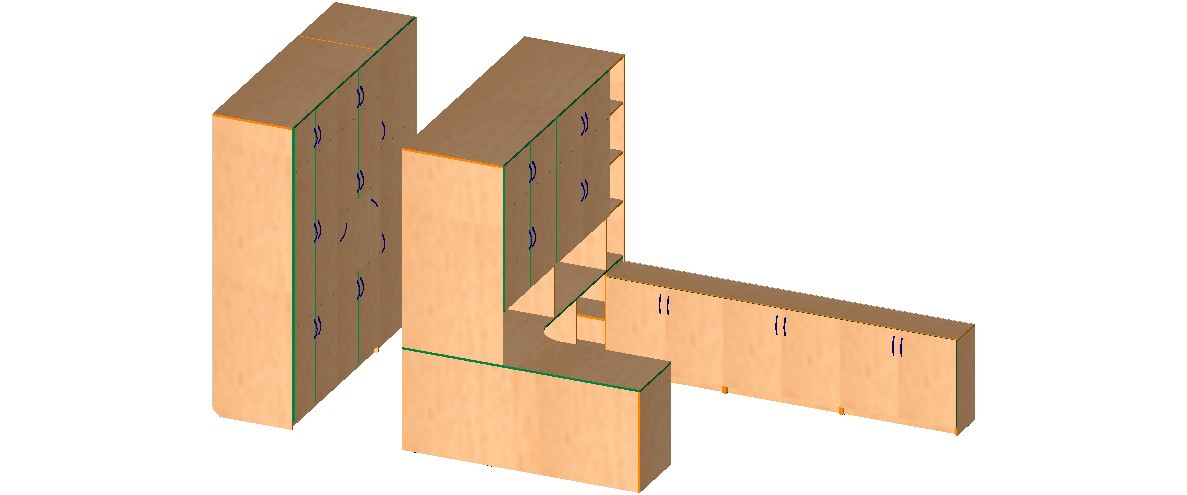 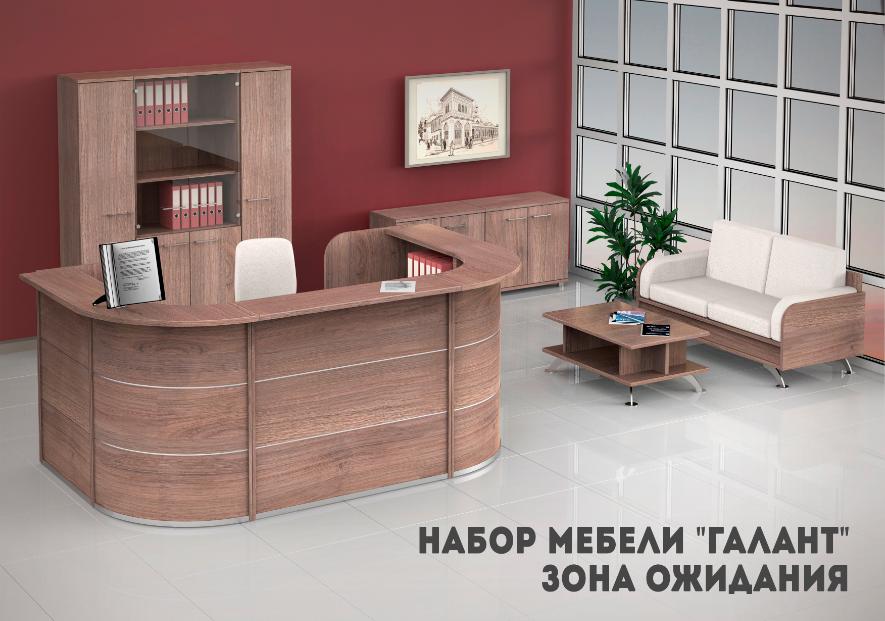 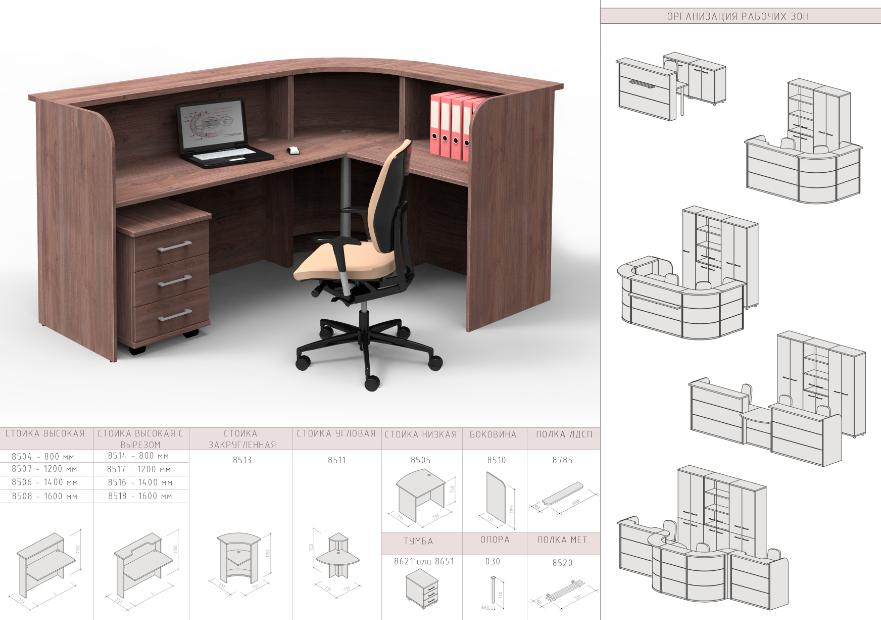 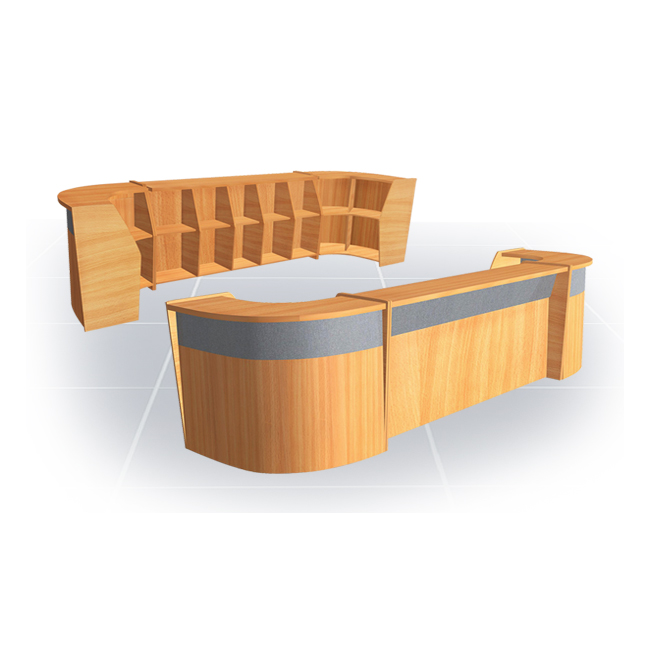 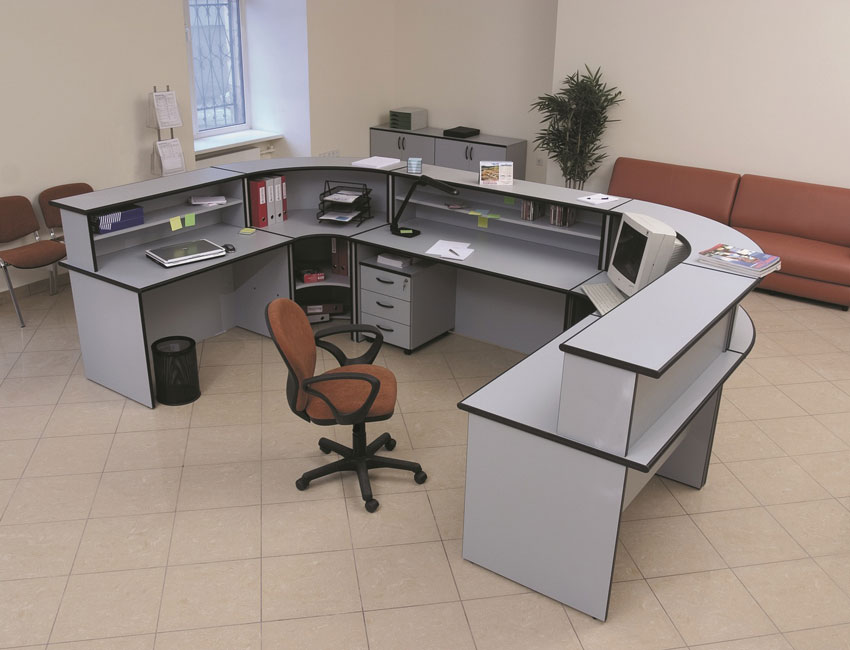 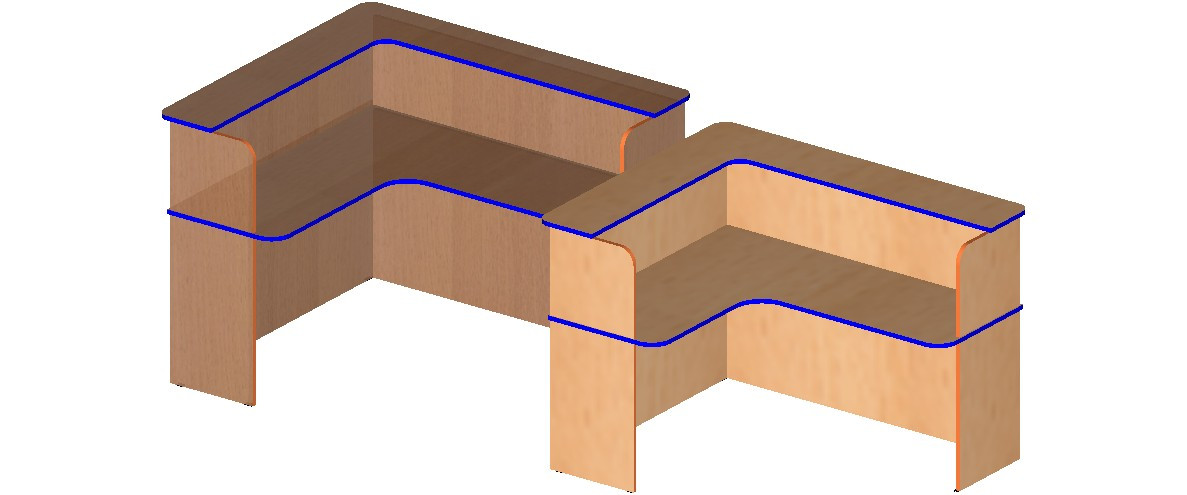 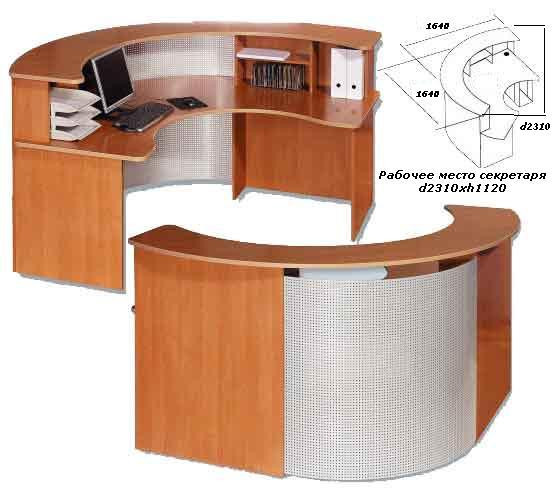 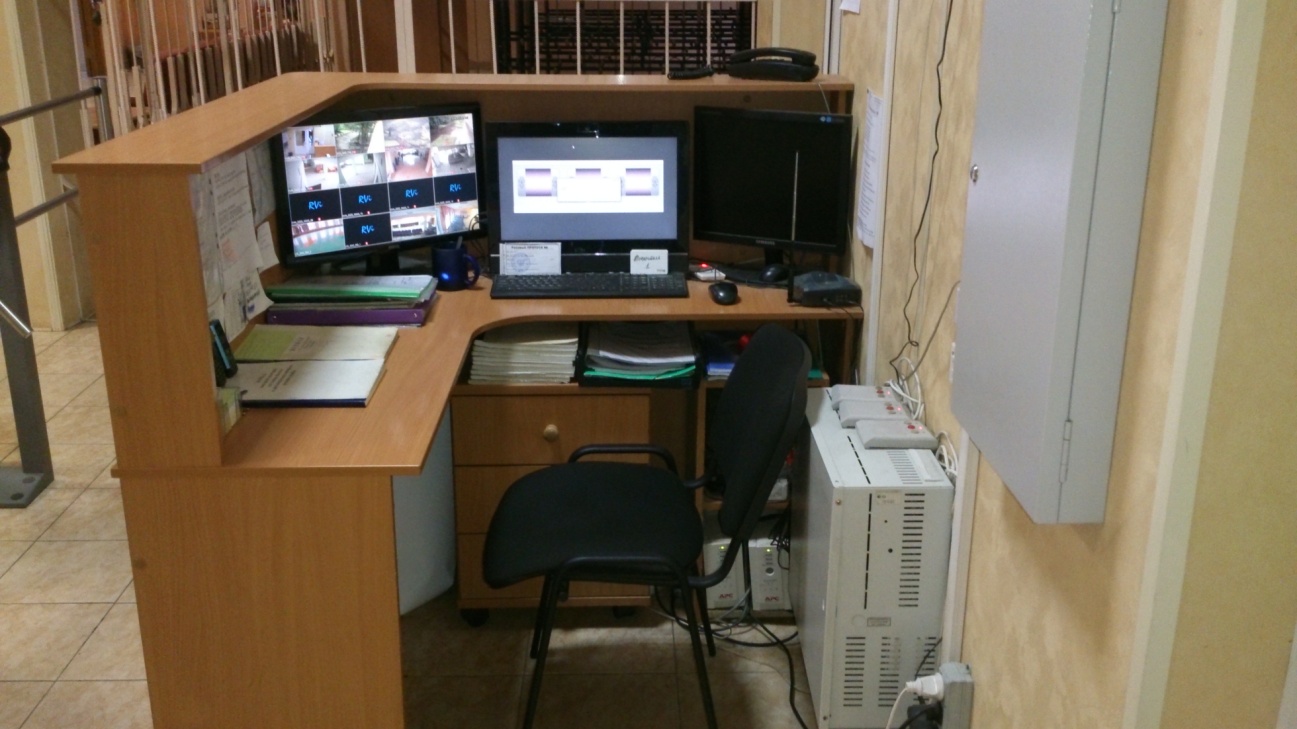  ГАРДЕРОБ И ВЕШАЛКИ  ДЛЯ ШКОЛЫ 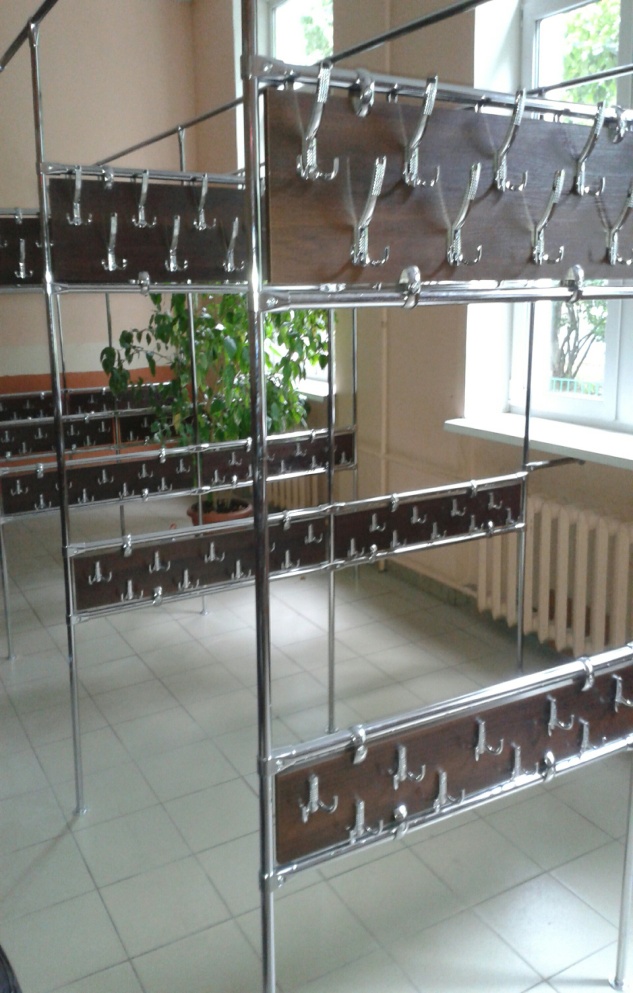 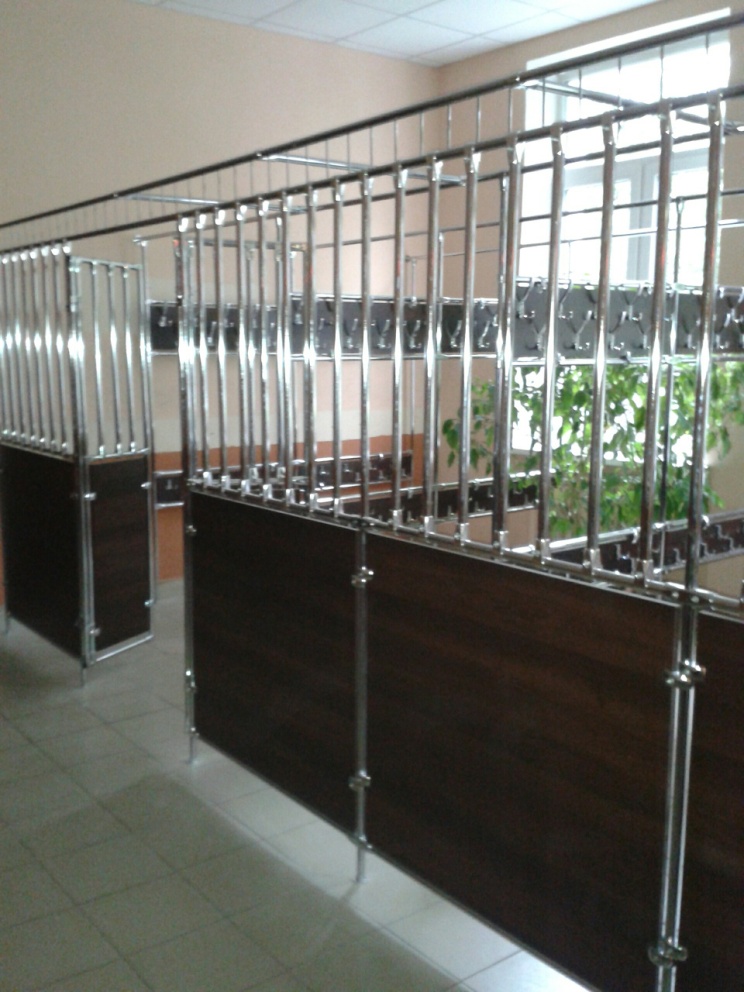 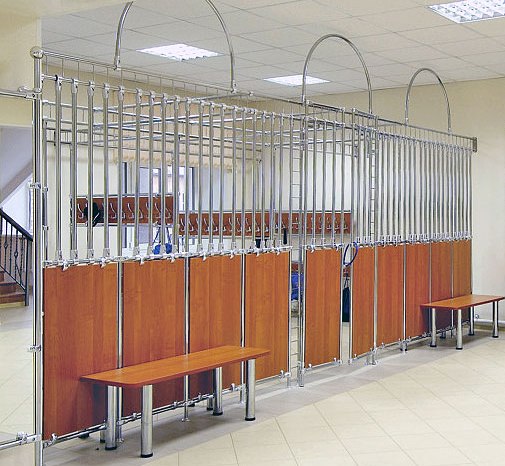 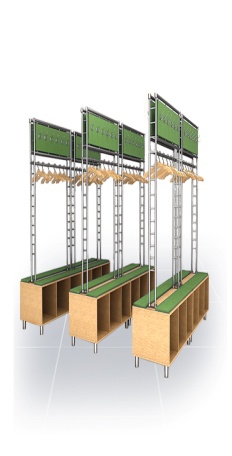 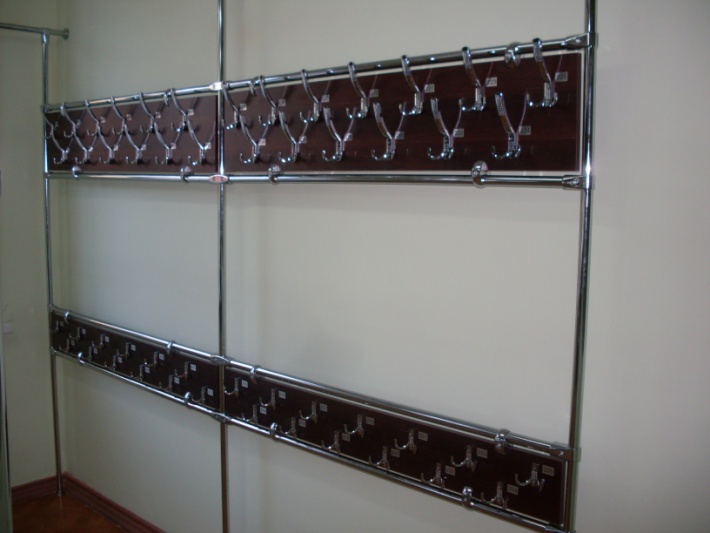 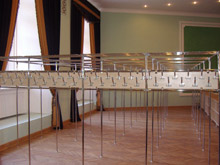 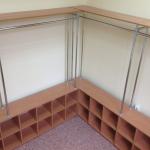 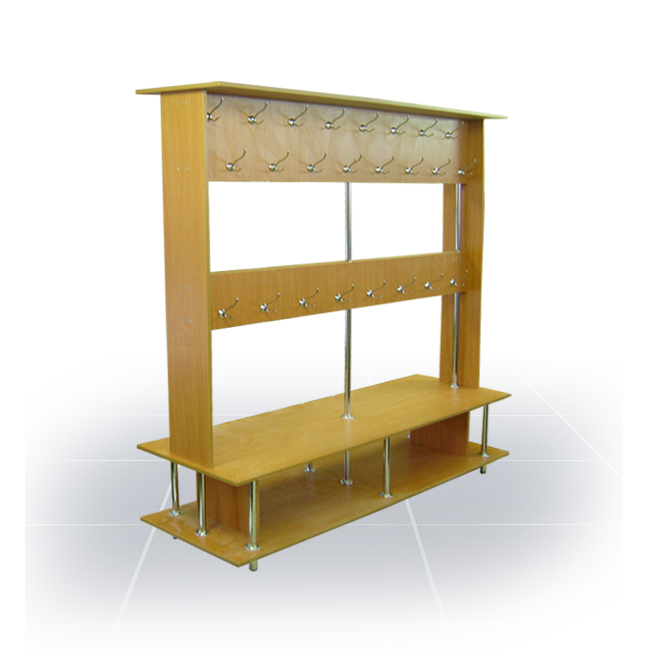 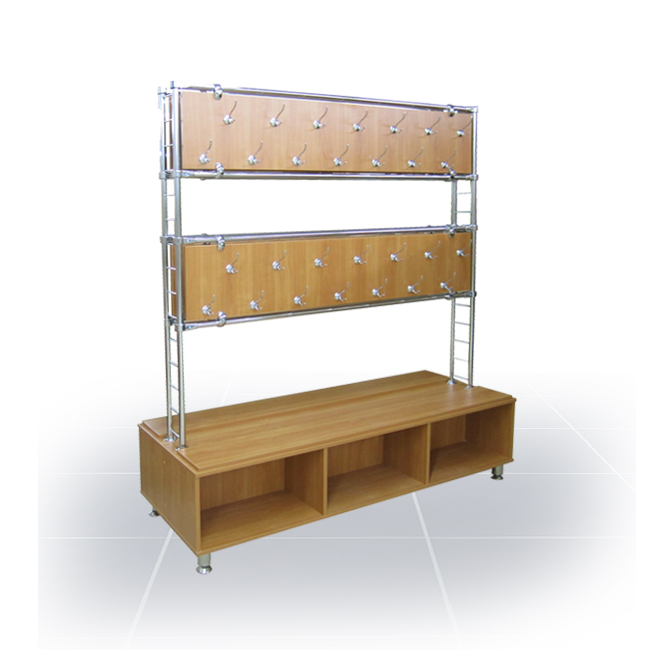 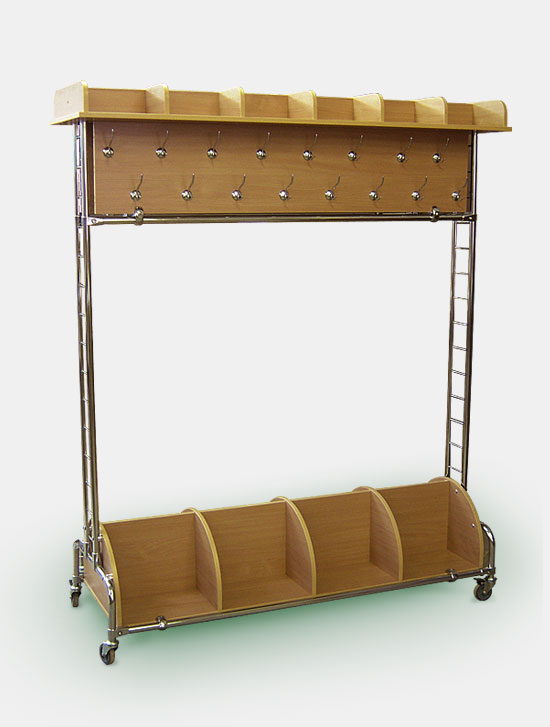 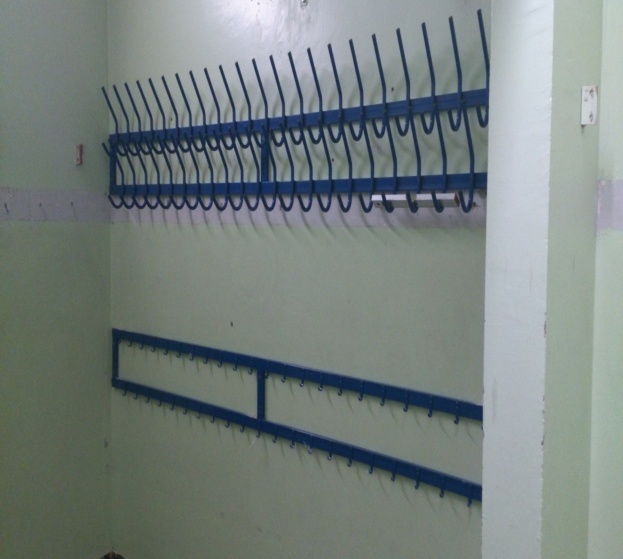 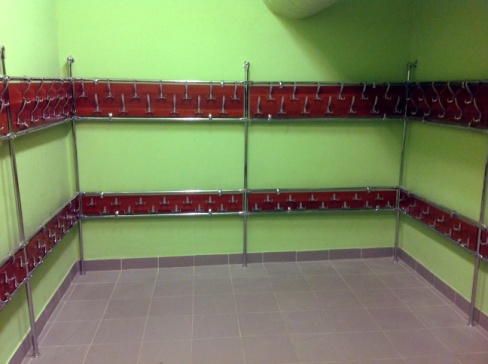 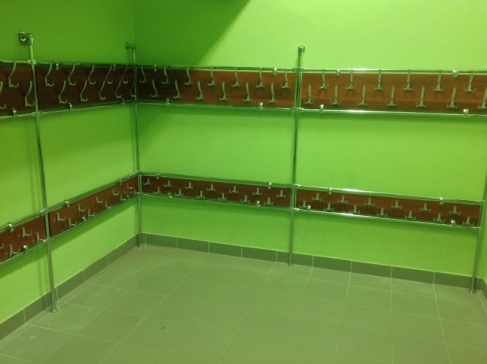 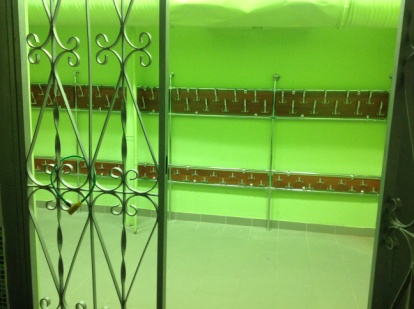 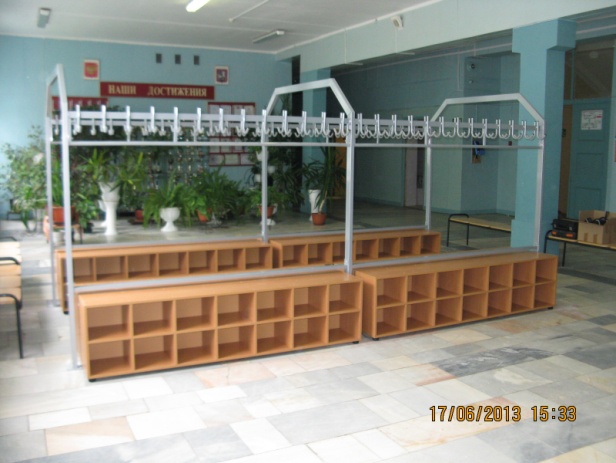 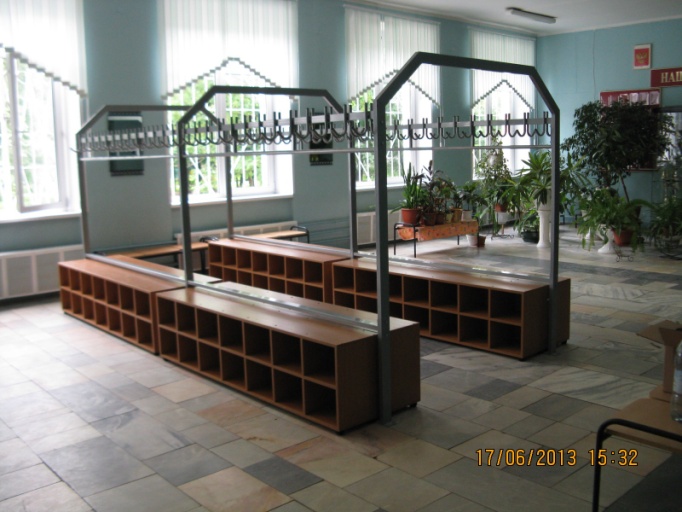 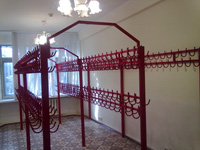 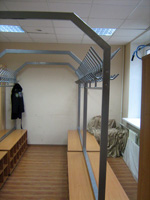 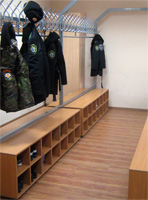 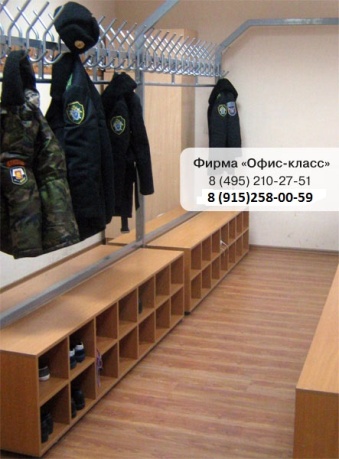 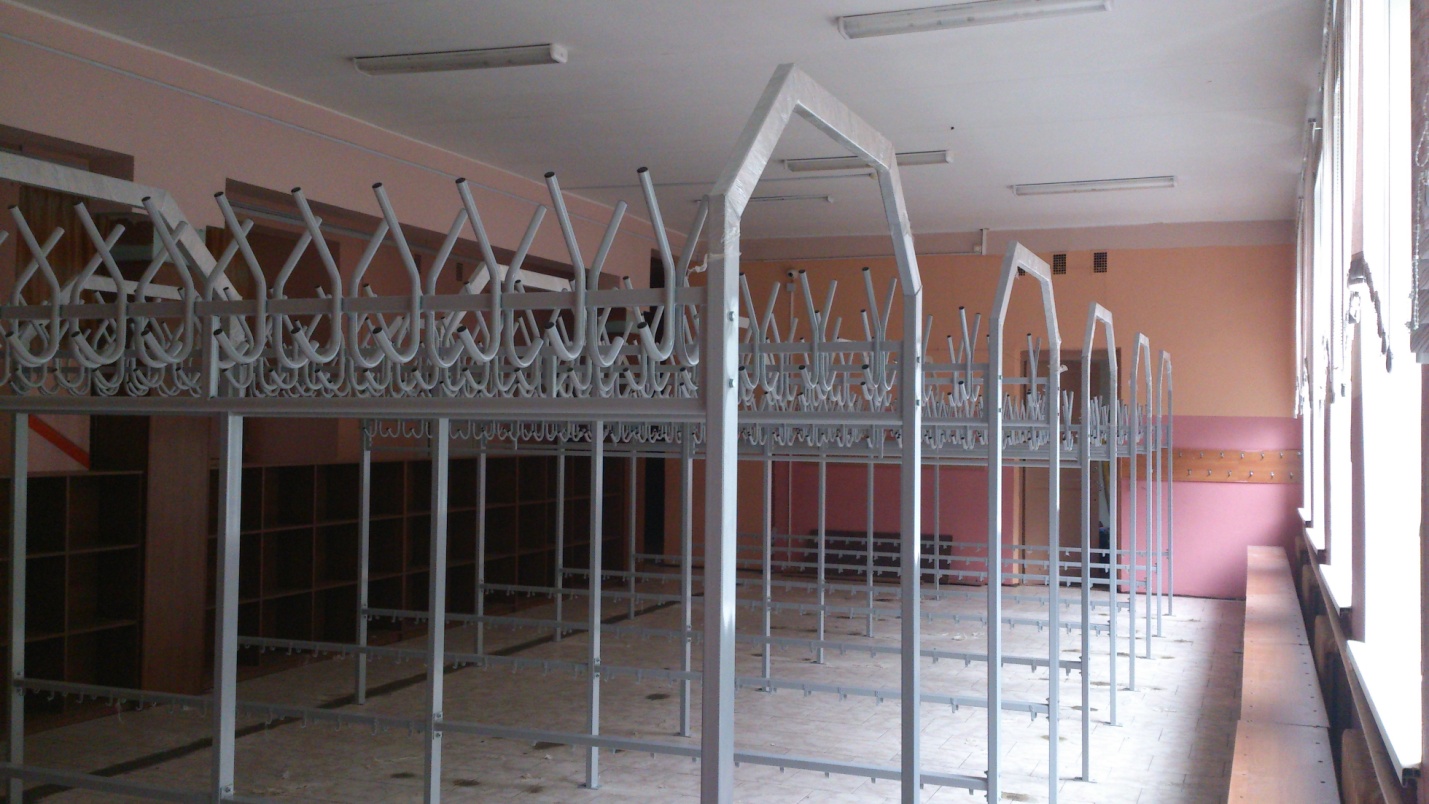 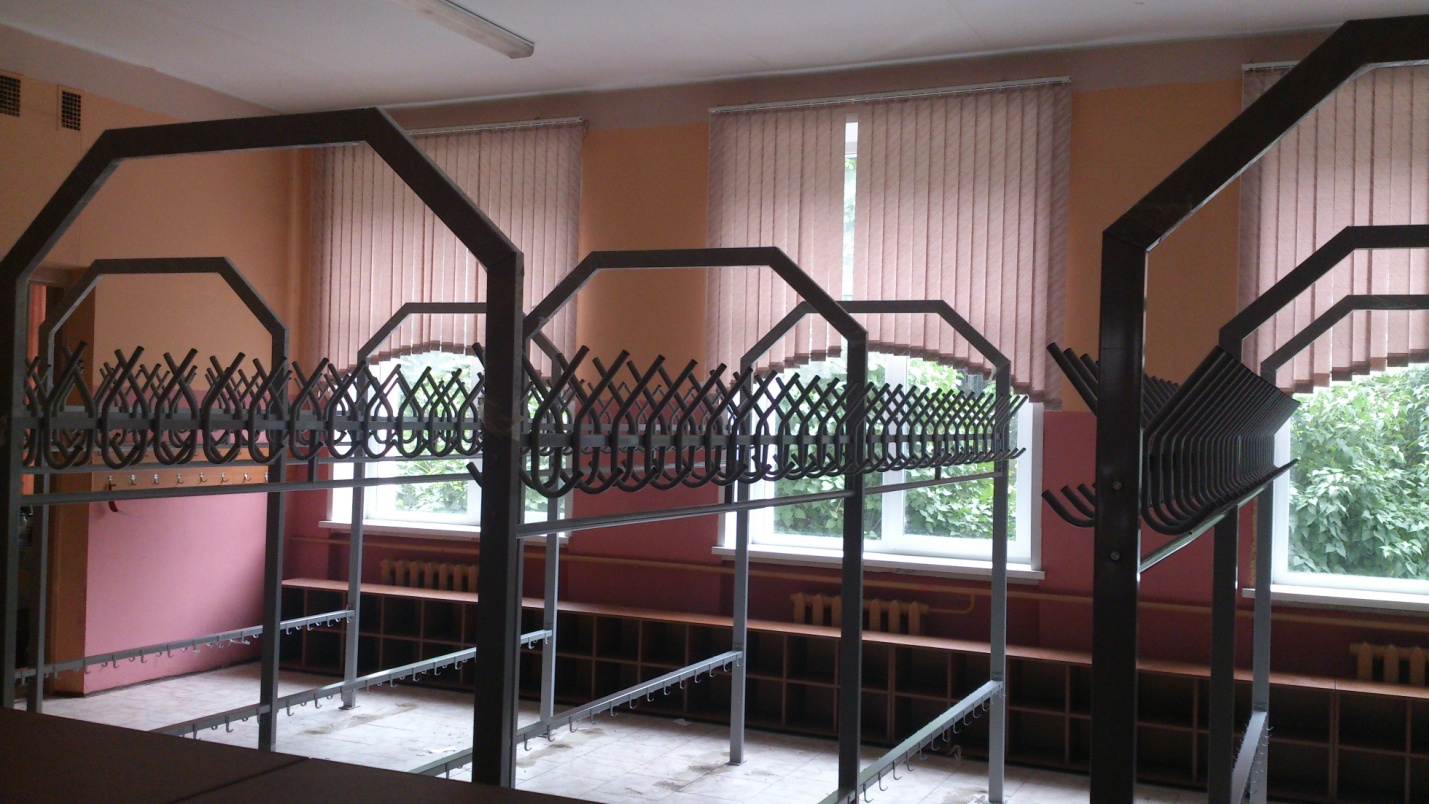 Мебель для актового зала и банкеткиА ТАК ПЕРЕТЯЖКА СТУЛЬЯ! 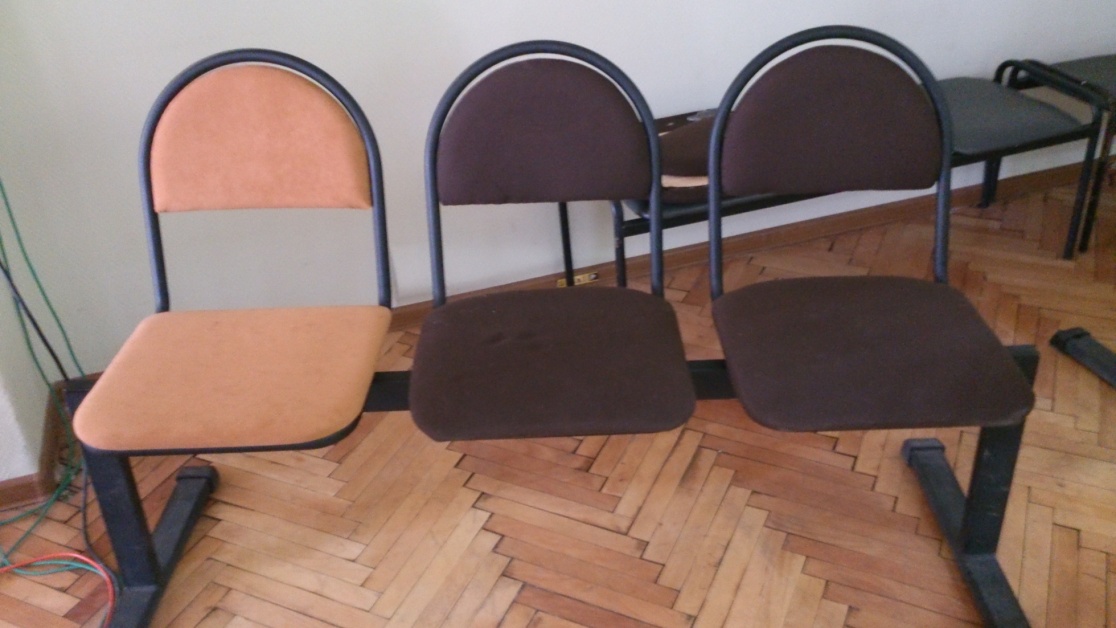 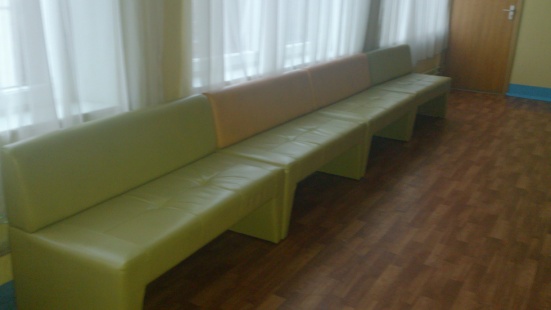 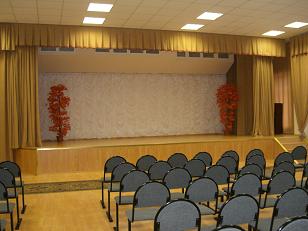 Многоместные секции для холлов и вестибюлей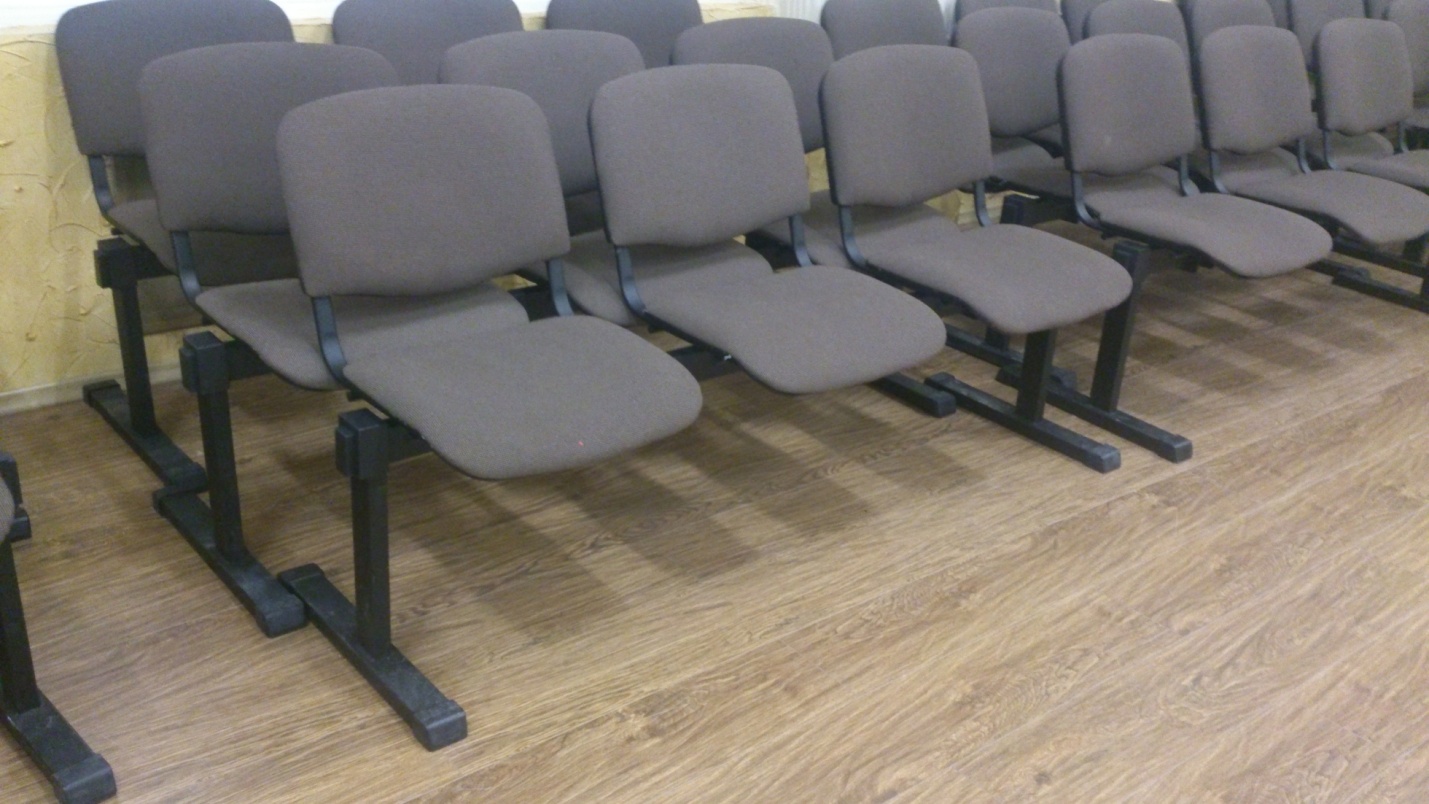 НАШЛИ  ДЕШЕВЛЕ? ЗВОНИТЕ! МЫ ГОТОВЫ  ДАТЬ  ЦЕНУ  НИЖЕ!С УВАЖЕНИЕМ "ОФИС-КЛАСС" НАШ САЙТ! WWW.OFISKLASS.RU  
ТЕЛ\ФАКС 8(495)210-27-51
 МОБ.8(903) 188-53-13 И 8(915)258-00-59 СЕРГЕЙ.размеры700х500х760-700-640регулировка по высоте2-4, 3-5, 4-6 (520-580-640, 580-640-700, 640-700-760 мм)регулировка наклона столешницы0-15° (шаг 5°)столешницаэргономичнаяразмеры1200х500х760-700-640регулировка по высоте2-4, 3-5, 4-6 (520-580-640, 580-640-700, 640-700-760 мм)регулировка наклона столешницы0-15° (шаг 5°)столешницаэргономичная

Металлическая секция с подлокотниками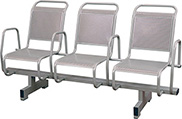 
Металлическая секция без подлокотников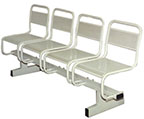 
Металлическая секция без подлокотников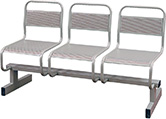 
Мягкая секция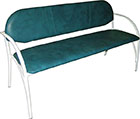 
Мягкая секция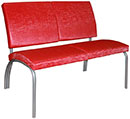 
Мягкая секция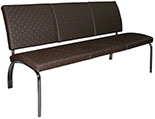 
Металлическая секция без подлокотников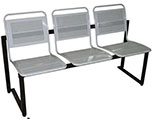 

ИЗО-3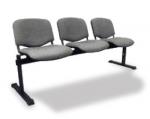 

Троя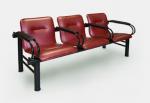 

Троя (вар. 2)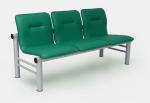 

Тамерлан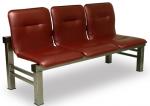 

Стандарт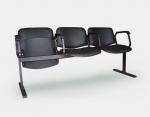 

Камилла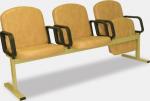 

Трио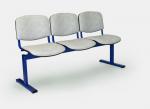 

Планета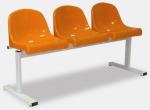 

Вояж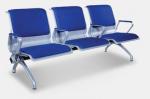 

Топ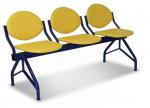 

Тройка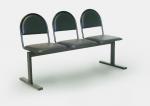 

Трио конус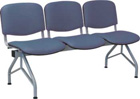 

Металл трио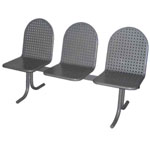 

№1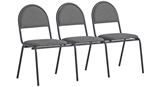 

№2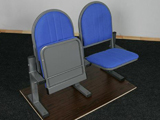 

№3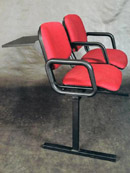 

№4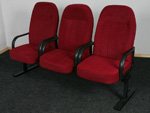 

№5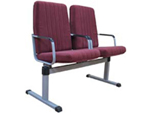 

№6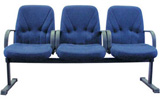 

№7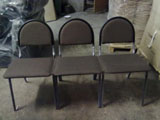 